МИНИСТЕРСТВО ОБРАЗОВАНИЯ И НАУКИ РЕСПУБЛИКИТАДЖИКИСТАНИНСТИТУТ РАЗВИТИЯ ОБРАЗОВАНИЯАКАДЕМИИ ОБРАЗОВАНИЯ ТАДЖИКИСТАНАШАРИПОВ МУХСИН ГАФФОРОВИЧТЕОРЕТИЧЕСКАЯ ОБОСНОВАННОСТЬ ПРИМЕНЕНИЯ ИНТЕРАКТИВНОЙ ТЕХНОЛОГИИ В ОБУЧЕНИИ ИСТОРИИ ТАДЖИКСКОГО НАРОДА В ОБЩЕОБРАЗОВАТЕЛЬНОЙ ШКОЛЕ13.00.01 - общая педагогика,история педагогики и образования (педагогические науки)ДИССЕРТАЦИЯна соискание ученой степени кандидата педагогических наукНаучный руководитель:Зиѐзода Таварали Нозимпур,доктор педагогических наукДушанбе - 20141ОглавлениеСтр.Введение……………………………….………………………………..3-16Глава I. Методологические и теоретические предпосылки интерактивной технологии как эффективный педагогический механизм исторического образования в общеобразовательной школе ………………………………………………………………...17- 64Методологические основы применения интерактивной технологии образования в курсе истории таджикского народа……17-34 Соответствие теории интерактивной технологии в обучении целям и задачам исторического образования и воспитания   учащихся…34-501.3.  Основные  компоненты  и  принципы  современной  технологииВыводы по первой главе…………….………………………….……61- 64Глава II. Дидактические основы интерактивной технологии исторического образования в школе по истории таджикского народа………………………………………………..….....................65 -1312.2. Логическое и содержательное единство учебного плана, программы и учебников по истории таджикского народа в контексте интерактивной2.3. Взаимосвязь работы учителя и интерактивной технологии в формирование личностных качеств учащихся на уроках истории таджикского народа…………..………….……..………………….103-1112.4. Результаты опытно-экспериментальной работы на уроках истории таджикского народа, основанной на теории и практике применения интерактивных технологий…….……………….…………...........112-129Выводы по второй главе…………….….……………………129 -131Заключение……………………………..……..…………...............132-150Список использованной литературы……..………………..…….150 -1622ВведениеТехнология образования в современной школе за некоторым исключением в корне отличается от той, которая применялась в общеобразовательных учебных заведениях в недалѐком прошлом. Такая ситуация возникла в связи с тем, что технология в производстве, сфере услуг, информации и коммуникации переживает революционный подъѐм,связанный с тем, что в настоящее время мир находится на этапе бума технологической революции. Этот фактор способствовал подъѐму экономики, социальных и культурных сфер обществ. Развитие и распространение передовой технологии в мире вызвали новые, до сих пор невиданные отношения между государствами, народами, и что особенно важно, заимствование передовых педагогических технологий и коммуникации ведет к дальнейшему подъѐму всех отраслей жизни общества.В связи с этим сфера образования как одна из важнейших и неотделимых от политических, экономических, социальных, культурных и правовых составляющих любого государства не может оставаться на уровне устаревших информационных технологий, которая не интересна учащимся, и особенно старшеклассников, и не вызывает потребностей,мотивационных установок и не обеспечивает результативность. Основная причина такого положения заключается в том, что производство, не основанное на новейшей технологии не способно конкурировать на рынке с другими производителями. А школа является одной из таких форм социального производства, которая не может и не имеет право работать по старинке и только прежними средствами образования. Причина такого положения кроется как в традициях прошлого, так и в отсутствии научно обоснованных подходов и рекомендаций по технологии передачи исторических знаний учащимся школ. Всѐ это требует исследования теоретических основ, инновационных подходов в практической3деятельности учителя истории таджикского народа.В контексте этого следует сказать о том, что в настоящее время в передовых странах мира образовательная сфера, как общеобразовательная,так и профессиональная, работают на основе новой высокоэффективной технологии образования, которая позволяет теоретические знания связать с жизнью и социальным заказом общества. И эту работу необходимо выполнять опережающими темпами с тем, чтобы не отстать от других стран, от развития новой технологии и возрастающих потребностей общества в подготовке высококвалифицированных национальных кадров.В последние годы реформа образовательной системы, проводимая в Республике Таджикистан, затронула все школьные предметы, в том числе не обошла и историю. Предмет «история» из года в год развивается,обогащается, пополняется новыми историческими материалами из жизни государства, исторических памятных дать.История в общеобразовательной школе выполняет социальный заказ общества. Цель предмета заключается в подаче знаний учащимся,сформировать их как индивидуальную личность на основе гуманизации образования, нравственных качеств и демократических ценностях. Внастоящее время, когда на пороге XXI века наступил век прогресса инновационных и информационных технологий перед школой стоят жесткие требования. Однако всех их в это внедрять нереально. Учителя в срочном процессе не могут эффективно использовать на своих уроках информационные технологии.Мы наблюдаем за ходом внедрения в школе, хотя не повсеместно,информационных технологий, которое предоставят учеником больше творчески самостоятельности в поиске информации, ее обработки и др.Министерство образования и науки Республики Таджикистан находится, на путях входи в современное образование, которое требует выработку принципиально новых механизмов организационно-4методического содержательного аспекта образования и учебного процесса.Исходя из актуальности проблемы, учитывая ее недостаточную разработанность в педагогической науке, мы определили тему диссертационного исследования «Теоретическая обоснованность применения интерактивной технологии в обучение истории таджикскогонарода в общеобразовательной школе».Степень разработанности проблемы. Методологические основы применения интерактивной технологии образования были исследованы всоветский период. По данному вопросу значительными  являются работыВ.М.  Блинова,  Б.С.  Волкова,  В.В.  Давыдова,  В.И.  Загвязинского,  А.А.Кирсанова, И.Я. Лернера и др. Однако, тогда учѐные исходили из цели и задач Советского государства. В постсоветское время данная проблема в бывших союзных республиках нашла применение, исходя из национальных подходов к содержанию образования и задач формирования подрастающего поколения в национальном духе и гуманистических традициях.Значительным фактором в использовании интерактивной технологии в процессе изучения истории является еѐ теоретическое обоснование историками. Эта проблема освещена в работах В.Я. Ляудис, Д.И.Полторака, В.С. Мурзаев, В.Б. Румянцева, М.Т. Студеникина, Л. Февра и других исследователей. Их работы содержат много положительных моментов, которые и сегодня представляют собой определенную ценностьв  различных  аспектах  применения   теории  и  практики  интерактивнойтехнологии в школьном историческом образовании.Сегодня в Республике Таджикистан является актуальной проблема совершенствования той технологии исторического образования, которая называется инновационной. В этом смысле важным являются результаты исследования В.М. Блинова, Б.С. Волкова, В.В. Давыдова, В.И.5Загвязинского, А.А. Кирсанова, И.Я. Лернера и других. Тем не менее, они не вполне созвучны с современными требованиями к технологии исторического образования, основанными на иных нравственно-гуманистических ценностях технологических, инновационных и дидактических требованиях. Тем не менее, как прошлый опыт они имеют свое значение.В  разработку  и  совершенствование  применения  интерактивнойтехнологии	в  школьном    исторической  образовании,  и  еѐ  рол  вформировании личности учащихся внесли свой вклад также В.М. Блинова,Б.С.  Волкова,  В.В.  Давыдова,  А.А.  Кирсанова,  В.Я.  Ляудис,  Д.И.Полторак, В.С. Мурзаев, В.Б. Румянцев,  Л. Февра, А.А. Вербицкий, В.Б.Гаргай, А.В. Голубев, В.П. Беспалко, Х.Э. Тангиров, Т.С. Панина, С.А.Титоренко и другие.Исследование проблемы теория и практики школьного исторического образования в СССР принадлежит учѐным И.Я. Лернеру, П.Р. Атутову,М.В. Кларину, В.И. Боголюбову и др.  В своих работах они постарались,обобщить и раскрыть не только важнейший материал советского школьного исторического образования, но и преподнесли многообразиеидей и предложений по дальнейшему их совершенствованию.Важными источниками исследования проблемы теории и практикитеоретические  разработки  школьного  образования  М.  Лутфуллоева,  Ф.Шарифзода, У. Зубайдова, И.Х. Каримовой, Т.Н. Зиѐзода и других отечественных учѐных.Однако, на сегодняшний день работы, посвящѐнные интерактивной технологии школьного исторического образования на основе истории таджикского народа, за исключением отдельных статей, отсутствуют.Кроме того, отдельные  ученые и методисты разработали различные6общетеоретические	проблемы   в   области   педагогики,   психологии,философии, социологии и общих вопросов школьного образования, в том числе обучение истории в школе.Нам же необходимо, опираясь на всех этих достижение и с учетом недостатков пошлого и настоящего этих наук и практики, с помощью интерактивной технологии выработать систему исторического образования и воспитания в школе, в чѐм сегодня нуждаются школьные учителя истории.Учѐт накопленного опыта позволил правильно подойти к теоретическому обоснованию проблемы теории и практики интерактивной технологии школьного исторического образования, выбору эффективной технологии обучения истории в общеобразовательных школах Республики Таджикистан.Актуальность исследования обусловлена специфическими особенностями обучения в общеобразовательных школах Таджикистана, иона предопределена следующими факторами:недостаточной разработанностью методики преподавания истории таджикского народа с применением интерактивных технологий, где необходимое внимание должно уделяться коммуникативной направленности посредством современных образовательных технологий; теоретической не разработанностью избранной темы исследования; отсутствием концептуальной системы использования интерактивных технологий в обучении учащихся старших классов на уроках и внеурочных занятиях по истории таджикского народа в общеобразовательных школах; изучением способов активизации деятельности учащихся на уроках и внеурочных занятиях по истории таджикского народа; 7- заинтересованностью учителей в самосовершенствовании в условиях интенсивного развития научно-технического прогресса и педагогических технологий.Проблема исследования заключается в том, что до приобретения Таджикистаном независимости отсутствовала собственная концептуальная система использования теории и практики интерактивной технологии по школьному историческому образованию, не было достаточного опыта и разработки материалов по новым учебным технологиям. В условиях государственной независимости Республики Таджикистан было необходимо выработать собственное технологизацию учебной среды по историческому образованию. Исходя из этого, проблема диссертационного исследования сформулирована как система интерактивной технологии школьного исторического образования,основанная на инновационных подходах.Цель	диссертационного  исследования  состоит   из   теоретико-методологическое обоснования и экспериментальная разработка условии реализации современных образовательных технологий обучения учащихся истории таджикского народа в системе общеобразовательных школ Республики Таджикистан с учетом специфики данного курса истории и определение наиболее оптимальных вариантов интерактивной технологии в школьной практике.Объектом исследования являются педагогические условия применения инновационных подходов в обучении учащихся старших классов истории таджикского народа в общеобразовательной школе Таджикистана с учетом местных условий.Предметом исследования явились специфические условия и эффективность внедрения современных образовательных технологий в учебный процесс истории на примере истории таджикского народа в системе общеобразовательных школ Республики Таджикистан.8Анализ состояния проблемы в теории и практике, объект и предметисследования позволили выдвинуть гипотезу: в том, что интерактивнаятехнология образования учащихся будет более эффективной, если:будет использован опыт учителей – новаторов; знания, умения и навыки в отношении дидактических принципов будут реализованы с учетом применения интерактивных технологий в историческом   образовании   и   воспитании   учащихся   в   учебно- воспитательном процессе школы;материально - техническая база для осуществления применения интерактивных технологий в историческом образовании будет соответствовать нормативным требованиям; выбор заданий и методов обучения осуществляется в соответствии с уровнем готовности и возможностей учащихся, то это будет способствовать активизации учебной деятельности и целенаправленному обеспечению выполнения задач урока; применение интерактивных технологий создадут благоприятные предпосылки для глубокого изучения основ истории таджикского народа, обеспечит на уроке каждому ученику развитие личностных знаний и способностей; внедрение интерактивной технологии в школьное историческое образование будет направлено на активизацию познавательной деятельности учащихся, которая в своей очереди будет способствовать мотивации, формированию самостоятельности в обучении; Основываясь  на  цели  и  гипотезе  исследования,  были  поставленыследующие задачи:определить место и значение применения интерактивных технологий предмете истории таджикского народа как образовательной дисциплины общеобразовательной школе; 9определить роль педагогики, психологии, социологии, культурологии философии в применении интерактивной технологии при обучении истории таджикского народа; выявить взаимосвязь применения интерактивной технологии в учебно-воспитательном процессе с учебной программой и учебниками по истории таджикского народа; разработать инновационные подходы к урокам истории таджикского народа с применением интерактивных технологий и выявить ценностные ориентаций влияющие на активизацию и познавательную деятельность учащихся; разработать новые подходы к системе работы учителя истории по формированию знаний, умений и навыков учащихся в процессе инновационных уроков и внеурочной деятельности; развивать интеллектуальные способности в результате применения интерактивных технологий, самостоятельность учащихся на уроках истории	таджикского  народа  и  внеклассных  мероприятиях    и  ихподготовку к жизнедеятельности; провести опытно-экспериментальную работу в общеобразовательных школах на проверку правомерности сформулированных теоретических положений для определения оптимальных путей и способов реализации применения интерактивных технологий в школьном обучении на уроках истории таджикского народа.Методологическая основа исследования состоит из ведущих положений философско-педагогического учения, о качестве системного подхода позволяющего исследовать проблемы школьного образования на личностном, педагогическом и организационном уровнях;технологического подхода, обеспечивающего образование на конкретном уровне, в частности, на уроке истории таджикского народа;аксиологического подхода, определяющего условия взаимосвязи внешних10и внутренних целей развития общеобразовательной системы; с опорой на воспитание, современные достижения науки в обществе, духовное наследие выдающихся мыслителей таджикского народа, идеи, взгляды крупнейших таджикских, советских, российских, зарубежных ученых в области теории, технологии образования.стран мира, которые предусматривают многогранные направления педагогической деятельности, как формирование у учащихся объективного и сознательного восприятия исторических событий и фактов, интереса и уважения к истории, культуре своего народа и народов мира.Теоретическую	основу   исследования   составляют   положения,сформулированные в трудах ученых – педагогов и психологов. Они в значительной степени опираются на теории целостного педагогического процесса (К.Д. Ушинского, В.А. Сухомлинского, Ю.К. Бабанского, И.П.Подласого,  М.Р.  Богуславского,  В.С.  Беблера,  М.  Лутфуллоева,  Ф.Шарифзода,    И.Х.  Каримовой,  Т.Н.  Зиѐзода,    Б.С.  Бадамаева,  Б.Д.Божовича и др.)Методами	диссертационного  исследования  являлись  задачи,которые	обусловили   выбор   комплекса   исследовательских   методов:анализа психолого-педагогической, философской, методической и специальной литературы по проблеме; обобщение передового педагогического опыта, изучение и анализ монографических работ,11учебные программ, учебников по истории таджикского народа, анализ наблюдения, изучение опыте работы учителей новаторов в школе,анкетирование основных субъектов процесса обучения, мониторинг знания учащихся по предмету, опытно-экспериментальная работа в школах и другие формы и методы научного исследования.В  исследовании  применялись  методы:  педагогический  эксперимент,интервьюирование, тестирование, социометрия, анализ практических действий учащихся и учителя на уроках истории, их взаимодействие,основанного на применение интерактивной технологии в обучении.Источниками исследования являются:законодательные и нормативно-правовые акты Республики Таджикистан; педагогические идеи мыслителей таджикского народа  А. Рудаки, У. Кайковуса,    А.  Фирдоуси,  Саади  Шерази,  Низомулмулка,    Табари,Рашиди, А. Джами, С. Айни, А. Дониша и др.;- фундаментальные труды психологов Л.С. Выготского,  В.В. Давыдова,Б.С. Бадамаева, Д. Божовича, А.В. Брумшенского и др.;- теория образования и воспитания, заложенная в трудах педагогов  К.Д.Ушинского, В.А. Сухомлинского, М.В. Кларина,   И.П. Подласого, П.Р.Атутова, Ю.К. Бабанского, В.С. Беблера, В.П. Беспалько, В.М. Блинова,М.Р. Богуславского и др.;- труды таджикских педагогов М. Лутфуллоева, Ф. Шарифзода, И.Х.Каримовой, У. Зубайдова, С. Шербаева, С. Сулеймани, К.Б. Кадирова, Т.Н.Зиѐзода и др.;-  труды по философии образования  Б.Г. Ананьева,  В.С. Беблера, И.Конта, А. Моль, Г. Риккерт, А.М. Смирнова, С.Л. Франка и др.;-	государственные   стандарты   среднего   образования,   программы,учебники и учебные пособия, периодические научно – педагогические издания СНГ и зарубежных стран;12- собственный педагогический и научно – исследовательский опыт работы автора.Важность реформирования содержания школьного исторического образования заключалась в том, что оно еще оставалась на переходном этапе формирования и развития. Отсюда история таджикского народа находилась в стадии разработки и совершенствования. Много в этой работе представлялась впервые и в частности: теоретическое обоснование школьного исторического образования; поиска эффективных форм технологии обучения, которая бы опиралась на интерактивные и инновационные подходы. Для этой работы указанные выше источники, вцелом не могут служить полным основанием для исследования по теме применения интерактивных технологий в обучение истории таджикского народа, тем не менее, они также служат в качестве некоего теоретического материала для соединения прошлого и современного опыта с новой технологией исторического образования плюс инновационного подхода.Организация и основные этапы исследования.На первом этапе (2008/2009 учебные годы) происходило изучение программ, учебников, дополнительного материала по истории таджикского народа, состояние преподавания и изложения учебниками истории, использование новых интерактивных методов, особенно по истории таджикского народа в общеобразовательных школах, в контексте применения интерактивной технологии старшеклассников по истории таджикского народа. Соискатель, изучая учебную программу истории таджикского народа, принимал участие в семинарских занятиях учителей,организовывал семинары по применению на уроках истории таджикского народа интерактивных технологий, наблюдал за ходом их внедрения в школы республики, собирал информацию о преимуществах и недостатках этой работы. В результате было проведена экспериментально-опытная работа, которая носила начальный этап исследования (консатируюший).13На втором этапе (2010/2011 учебные годы) конкретизировались основные направления исследовательской работы с применением различных средств, форм и методов, продолжалась экспериментальная работа по углубленному курсу интерактивных технологий для общеобразовательной средней школы, в основу которой заложена принципа дифференциации и индивидуализации обучения.этой   работе   диссертант   также   принимал   участие   лично, анализировались и обобщались полученные результаты, а также была подготовлена первая глава диссертации. Опытно-экспериментальная работа в школах на втором этапе исследования носила поисковый и преобразующий характер.На	третьем  этапе   (2012/2013   учебные   годы),  продолжалосьучащихся	активности    и    познавательности;    был    осуществленинтерактивных технологий на уроках истории таджикского народа.Результаты теоретического исследования опытно-экспериментальной работы были оформлены в виде диссертационной работы.Основной базой научного исследования были средние общеобразовательные школы № 2 района Рудаки, гимназия №2,общеобразовательные  школы  №  15,  24,  55,  95    города  Душанбе,объединение  таджикско-турецкий  лицей  -  интернатов  города  Душанбе,Худжанда, Курган-Тюбе, Куляба и Турсунзаде.Научная новизна исследования заключается в следующем:Спроектирована и обоснована интерактивная технология при формировании навыков применении ее на уроках истории таджикского14народа,    а  также  при  применении  информационных  технологий    впроцессе общения учащихся в урочной и внеурочной действительности.Выявлена и научно обоснована совокупность педагогических условий эффективного формирования технологической компетенции в процессе внедрения современных образовательных технологий в учебно-воспитательном процессе общеобразовательной школы.В результате проведенного исследования была определена деятельность учащихся в парах, групповых и коллективных формах работы в процессе внедрения современных образовательных и информационных технологий с учетом связи обучения с практикой и с учетом мотивации учащихся к овладению интерактивной технологией науроках и вне учебной деятельности по истории таджикского народа.Разработано авторское учебно-методическое пособие по применению интерактивного обучения на уроках истории таджикского народа вшколах.Экспериментально	проверена      эффективность      внедренияпедагогических  технологий  в  учебный  процесс  школ,  в  частности,интерактивной технологии на уроках истории таджикского народа.Теоретическая значимость исследования заключается в том,  чтополученные результаты исследования расширяют научные представления об эффективном внедрении современной образовательной и информационной технологии в процессе обучения истории таджикского народа и формирования коммуникативной компетенции учащихся путем:понятий «информативная технология», «интерактивная технология», «технология» применительно к учебному процессу при ведении урока по истории таджикского народа; выявления и теоретического обоснования комплекса принципов построения и внедрения интегрированных технологий в процесс обучения истории таджикского народа в современных условиях; 15- разработок и теоретического обоснования формирования и развития навыков общения учащихся, при применении интерактивных технологий на уроках и внеурочных мероприятиях по истории таджикского народа.Практическая значимость исследования определяется научно – практической ориентированность состоит из успешно внедряемых в школьной практике, новых современных методов проведения уроков, сприменением интерактивных технологий. Экспериментальная работа проводимая в школах Таджикистана на практике доказала совершенство применения интерактивных технологий на уроках и внеурочной деятельности по истории таджикского народа. Разработанные рекомендации дают возможность добить максимально высоких показателей, в применении интерактивных технологий в новых социально– экономических условиях, на основе оптимальных вариантов современной образовательной технологии на уроках и внеклассной работы.Содержание, выводы и предложения, вытекающие из данного научного исследования, могут быть использованы учителями школ,лицеев, гимназий, а также при переподготовке педагогических кадров в институтах повышения квалификации учителей в целях дальнейшего совершенствования преподавания истории таджикского народа и др.Достоверность	и    обоснованность    научных    результатовобеспечиваются: теоретическими и методологическими выводами в области педагогики и истории; системным подходом к исследованию,адекватным	целям   и   задачам;   логикой   научного   исследования;целостностью внедряемой педагогической системы и учебно– методических комплексов; результатами опытно – экспериментальной работы.На защиту выносятся следующие положения:-	интерактивная   технология   предполагает   идеи   взаимодействия16учителя и учащихся, основанная на единстве учебных и воспитательных усилий, выработке общих подходов, единой целевой установке,направленных	на  формирование  не  только  мышления,  активности,познавательности, но и усвоения технологизации учебного процесса на уроках истории таджикского народа;- интерактивная технология служит важным фактором формирование общечеловеческих ценностных ориентаций у учащихся на уроках историитаджикского	народа   и   внеурочной   деятельности,      как   частиобщепедагогического процесса, влияющего на личности учащихся старших классов;- взаимосвязь теории и практики проведения уроков основанная на интерактивной технологии способствуем обогащению преподавании истории таджикского народа новыми требованиями к преподаванию предмета истории таджикского народа и сотрудничества основных субъектов образовательного процесса.Апробация и внедрение результатов исследования. Основные положения и идеи диссертационного исследования отражены в выступлениях на научно – методических семинарах в ГИУУ ППК в городах - Душанбе, Курган-Тюбе, Кулябе (2008 – 2013гг.). Разработанные теоретические положения и практические рекомендации по применению интерактивных технологий в обучении учащихся общеобразовательных школ на основе истории таджикского народа внедрены в объединѐнных таджикско-турецких лицеях-интернатов городов Душанбе, Турсунзаде,Курган-Тюбе, Кулябе и Худжанде (2012 – 2013гг.).Апробация теоретических и практических положений и разработанных на их основе научно - практических рекомендаций осуществлялось в 2008 – 2013 годах, в том числе:17на республиканских и международных научно-практических конференциях, семинарах, «круглых столах» по вопросам образования и воспитания; на городских январских и августовских секционных занятиях учителей истории, семинарских занятиях в районах республиканского подчинения; -  на  методическом  объединение  учителей  истории  в	объединениетаджикско-турецком лицее-интернате г. Душанбе;- на заседаниях учѐного Совета ИРО АОТ, заседаниях экспертного совета по истории при Министерстве образования и науки;Основное  содержание  диссертации  опубликовано  в  3-х  учебно-методических пособиях и  19 научных статьях.Структура  и  объѐм  диссертации.  Диссертация  изложена  на  162страницах	компьютерного  текста,  состоит  из  введения,  двух  глав,заключения, 13 таблиц, 3 схемы, 8 диаграмм и списка используемой литературы, состоявшие из 155 наименований.18Глава I. Методологические и теоретические предпосылки как эффективный педагогический механизм интерактивнойтехнологии исторического образования в общеобразовательной школе1.1. Методологические основы применения интерактивнойтехнологии образования в курсе истории таджикского народаМетодологические основы школьного курса истории таджикского народа мы понимаем как совокупность познавательных категорий и дидактических принципов, определяющих содержание и разнообразие методов организации учебной деятельности учащихся.Исторический процесс является последовательность сменяющихся друг друга событий, в которых проявляется деятельность многих поколений людей. А если людей интересующий участники этого процесса,то нужно знать, что за процесс и когда он войдет в образование?Присутствие человека в истории как субъекта будущего, делает исторический процесс многовариантным. Французский историк Л. Февр,отмечает  что  история  «…  перестает  быть  надсмотрщицей  над  рабами,стремящейся  к  одной  убийственной  (во  всех  смыслах  слова)  мечте:диктовать живым свою волю, будто бы переданную ей мертвыми…» [146;37]. Из высказанного формулируется ряд следствий методологического характера. Человеческая свобода, и история, связанна с нею, возможны риски, новые жанры догматические пророчества. Одна из них связана с открытием новых возможностей, новых шансов для человека в истории, другая с открытием новых опасностей.Схоластическая картина мира перед нами открывает свободную историю от роковых обязательствах. С учетом того, что метод философии истории является методом разнообразных сценариев, которого можно выстраивать по двум разным критериям: по критерию вероятности и по19критерии желательности.Настало время, когда человеческая субъективность может выступать в лице морали и культуры. Система ценностей берется под подозрение и человеку опять приписывается одна обязанность приспособление требованиями современности, т.е. сегодняшнему дню.Перечисление требования олицетворяют рынок, в том числе и к образованию, и поэтому приспособление к рынку становится высшим и единственным императивом. Но в научном мире на сегодняшний день как следует из современной научной картины мира, одновариантная перспектива, а, следовательно, и одновариантного кодекса социального поведения не существует. Предмет история - подобна рынку т.к. являет собой конкуренцию различных стратегий и типов поведения.Таджикский учѐный Т.Н. Зиѐзода считает, что современная исторического наука больше не может основываться на марксистско-ленинской методологии, она не основывается на гуманизме, который опирается на цивилизацию [12]. Тем не менее, историческая наука опирается на многие науки, составляющие научно-методологические основы истории. Это касается и школьной истории в частности, и истории таджикского народа.контексте этого следует сказать, что большинство наук, связанных историей,   обогащают   и   вооружают   еѐ   своей   философией, теоретическими и методологическими положениями. Сюда входят теория образования, как составная часть педагогики, общая философия,философия  научных  и  предметных  дисциплин,  в  том  числе  история,социология, психология, политология и некоторые  другие общественно-гуманитарные науки, без них не может формироваться теория и методология истории. С кратким комментарием назовѐм некоторые из них.Социология	представляет   собой   одну   из   ведущих   дисциплин20социально – гуманитарного знания, базирующую на социальной жизни общества с переходом теоретического обобщения этой жизни. Поэтому предметной областью социологии стало общество в целом и его структуры, протекающие в нем процессы в частности. При этом в прошлом под обществом понималось не все человеческое общество, как первоначально предполагал Конт, а отдельные общества, представленные в форме национальных государств. Сегодня, в условиях глобализации и взаимодействия отдельных обществ, социология обращается также к проблемам человечества с анализом общечеловеческих процессов и вопросам взаимодействия отдельных обществ, то есть социологии международных отношений, но основной сферой еѐ исследования являются отдельные общества.В социологии изучаются не только теории, имеющие предельный для данной дисциплины уровень обобщения, но и так называемые теории среднего уровня, например, теории элит, институционализации и другие,которые ограничивают сферу своей деятельности выделенной частью предметной области социологии. Они также учитываются философами при построении теорий предельного уровня общности, но, главным образом, при посредничестве общесоциологических теорий.В структуре наук об обществе философия строит наиболее генерализированные, обобщенные теории, которые играют методологическую роль и взаимодействуют с макро - социологическими теориями. Философия обеспечивает социологию концептуальными познавательными схемами.Психологическая наука, представляя собой одну из научной и методологической основы школьного исторического образования, вкачестве теоретического обоснования и ориентира для исследования и предоставления учителю научно - обоснованных нормативов психологического порядка, которые способствуют правильному подходу,21как к разработке теории и к практике школьной истории, так и к еѐ преподаванию. Это касается и школьного курса истории таджикского народа.Смена содержания и функций образования, его модели определяются динамикой культурных эпох и конкретной исторической ситуацией.Сегодня формируется новый тип культуры, вбирающий в себя достижения всех предшествующих культурных эпох, каждая из которых обогатила историю мировой культуры уникальным опытом. Однако она не имеет пока адекватной системы образования, что обуславливает интенсивныепоиски	оптимальной	модели    образования,    соответствующейскладывающемуся типу культуры и отвечающей актуальным запросам современной цивилизации.Важнейшим	мировоззренческим,    методологическим    условиемкорректировки  образовательных  моделей    является  идея  единства  ивзаимодействия образования и культуры, трактовка образования как формы трансляции культуры и реализации ее образовательногопотенциала, в свою очередь, как важнейшего условия развития личности и совершенствования образовательного процесса.Образование	в   этой   связи,   как   и   историческое   образование,рассматривается как социально – культурная система, обеспечивающая культурную преемственность и передачу культурных норм, ценностей,идей и развитие человеческой индивидуальности как способа подготовки человека к успешному существованию в социально-культурной общности.Обучение, ориентированное на передачу знаний и освоение технологий, эффективно лишь в той мере, в каком человеке пробуждается духовность. Образование в онтологической плоскости можно рассматривать как процесс и результат взаимодействия субъекта и среды,в которой личность обнаруживает проекции своего «я» (формы своего«инобытия»),    дополняющие    и    оформляющие    ее    образ;    как22концентрированное отражение («проживание») реального бытия в его целостности и всеобщей взаимосвязи.С точки зрения общественных потребностей образование - это способ формирования будущего нации. Оно является не только решающим фактором экономического процветания, но и основой духовной безопасности человека и общества, в том числе в Республике Таджикистан. Этот способ вполне распространяется на его историческое образование.Следует иметь в виду, что история представляет собой многообразие постоянных и непредсказуемых исканий. Поэтому человеческое общество может познать, и осознать себя лишь благодарю систематизированных знаний о прошлом. Имея в виду эту особенность истории, В.О.Ключевский писал: «Изучая предков, узнаем самих себя. Без знания истории мы должны признать себя случайностями, не знающими, как и зачем пришли в мир, как и для чего мы в нем живем, как и к чему должны стремиться» [103].В этой связи таджикский учѐный А.Х. Самиев отмечает, что посредством традиции, исторической памяти и сознания воссоздается адекватный образ исторических событий и процессов, они включаются в общеисторический контекст, что позволяет показать их действительное место в развитии исторического процесса и тем самым обеспечивает баланс между этническими, национальными и общечеловеческими ценностями. Логика развития мировой истории показывает, что реальный смысл и общечеловеческая значимость любых исторических событий,процессов по - настоящему познаются, и осмысливаются только в контексте мировой истории, опорой, по его мнению, в данном действии должен стать научно обоснованный духовно – нравственный фундамент.Таким  фундаментом  могут  служить  традиция,  историческая  память,историческое сознание и самосознание народа [33;53].23По мнению же Т.Н. Зиѐзода, «… основной стратегической задачей изучения общественных дисциплин, и истории, в частности, является формирование политической, экономической, правовой, нравственной и духовной культуры школьников. История, как и другие учебные предметы в общеобразовательной школе, выполняют социальный заказ общества. Еѐ миссия заключается в том, чтобы дать учащимся основы знаний по исторической науке, сформировать их как личность на основе гуманистических и демократических ценностей, которые должны быть заложены в содержании школьного исторического образования. Однако, вусловиях тех требований, которые  поставлены перед школой, эту работуневозможно	выполнить  эффективно  только  с  помощью     прежнихподходов к школьному историческому образованию. Для достижения цели необходимы новые, наиболее эффективные подходы» [15;114: 13;4].По нашему мнению, отмечает учѐный, важность изучения истории своего народа неоспорима, но здесь необходимо выделить нескольконаправлений:1)	школьное историческое образование, как и вся образовательнаясфера республики, сегодня находится в начале пути по обновлению содержания образования, по достижению образовательных и воспитательных целей в процессе обучения. В этой связи, необходимо отметить важность методологических связей, возникающих при структурном анализе исторической дисциплины совместно с социологией,психологией, философией, возрастной педагогикой; 2) область предполагаемого познания существенно расширяется и дляшкольников, и для самого педагога. Такие требования предполагают высокую профессиональную планку педагогов - историков, которые должны ориентироваться не только по своей дисциплине, а обладать комплексным знанием целой группы гуманитарных наук;3)	педагог    исторической    дисциплины    должен    обладать24соответствующей методикой преподавания, применять современные интерактивные технологии обучения, сумев не только донести знания,конкретные исторические факты из истории своего народа, учитывая возрастные, психофизические особенности школьников, а суметьсформировать	гражданина   своей   страны,   способного     адекватноориентироваться  в  общественно  –  политической  жизни  своей  страны[15;116].   .Таким образом, сконцентрировав внимание на оптимизации решений вышеуказанных вопросов, мы сможем решить задачу формирования активного, мыслящего молодого поколения, уважительно относящегося к истории своего народа, умеющего гордиться теми достижениями,которые он имеет на сегодняшний день.В контексте выше изложенного, мы можем утверждать, что источниками педагогических интерактивных технологий являются достижения педагогической, психологической и социальных наук,передовой педагогический опыт, народная педагогика, все лучшее, что накоплено в отечественной и зарубежной педагогике прошлых лет.Отсюда следует, что философия, социология и психология играют значительную роль в выработке методологической базы, иинструментария в современных педагогических технологиях образования и воспитания молодого поколения.Теперь обратимся к дидактике, одной из важнейших составных частей педагогической науки. Как известно, современная дидактика интенсивно развивается, пополняясь новыми категориями, принципами,концепциями, подходами, технологиями обучения, отражающими запросы меняющегося общества и практические доработки в образовании, вцелом, обогащая педагогическую науку.Проблема активизации познавательной деятельности учащихся является одной из наиболее актуальных задач в теории и практике общей25частной дидактики.  В поисках путей ее решения педагоги использовали используют исследовательские, и поисковые методы, нестандартные формы проведения занятий, дидактические игры и т.п. Однако в последние два - три десятилетия интерес учѐных, методистов и преподавателей больше направлен на освоение, использование активных, интерактивных форм и методов обучения, основанных на активных и разнообразных видах деятельности основных субъектов учебного процесса, которые соответствуют цели и задачам формирования личности учащихся.Для теоретиков и практиков образования стало очевидным, что главными факторами развития личности являются предметно-практическая деятельность и взаимодействие между людьми. Большую роль в этой работе играет школьная историческая дисциплина в системе современного образования, в том числе по истории. При помощи эффективного обучения достигаются положительные результаты если:учащихся активно включаются на уроках, внеклассных и дополнительных занятых во взаимосвязь и взаимоотношение, и коллективные сотрудничества с другими участниками педагогического процесса; учащихся  находят  возможность  для  анализа  своей  урочной  и  вне- урочной деятельности, реализуя при этом свой собственной потенциал;учащихся целенаправленно готовятся к тому, с чем им придѐтся столкнуться во время учебно-воспитательного процесса и внеурочной учебной деятельности; учащихся не боятся выражать свои мысли, допускать отдельные ошибки в поведении, и за это у сторон нет негативы или конфликтных ситуаций; учащихся  ориентируются  в  информационном  обществе,  усваивать, чтобы знать, самостоятельно добивать, анализировать информацию.26Все перечисление выше требования могут соблюдаться, если во время обучения используется интерактивный режим, основанный на диалоге, кооперации и сотрудничестве основных субъектов обучения.Поэтому остановимся, на применение интерактивных форм и методов обучения истории из всего используя многообразие подходов и методов активизации обучения учащихся.Особенности организации интерактивных технологий, их концептуальные позиции и целевые ориентации.Схема 1.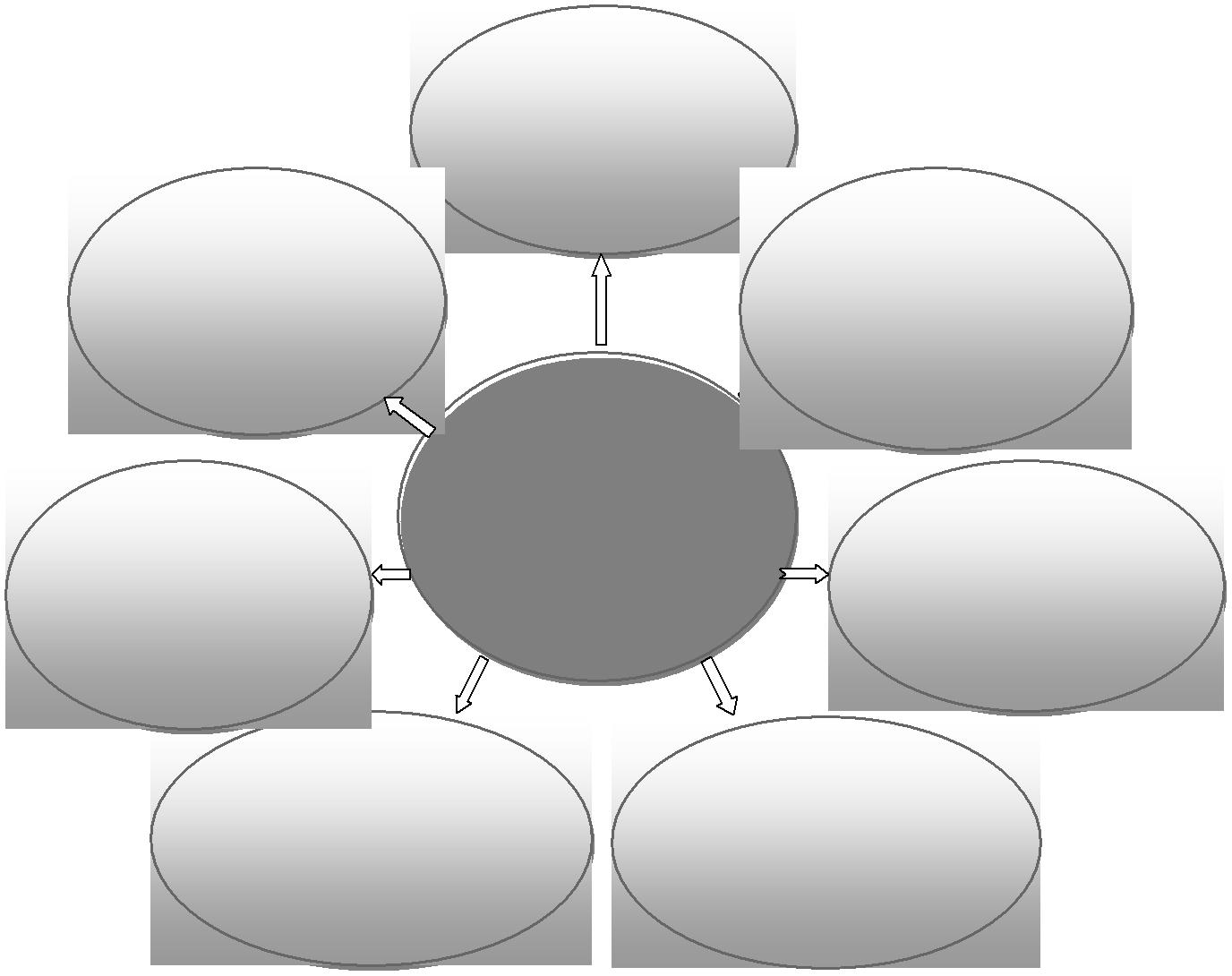 Философская основа:гуманистическая, природосообразная.Ведущиефакторы развития:социогенные.Методологичес кий подход:коммуникатив-ный.Классифи-кационные параметрыТип управления учебно-воспитательным процессом:взаимообучение.Организацион-ные формы:любые.При обобщении и анализе накопленного опыта по использованию наиболее часто применяемых в образовательной практике интерактивных форм и методов обучения, необходимо отметить, что теоретический уровень раскрывает процесс формирования мировоззрения учащихся приобучении предмета «Истории».В	процессе  учебно-познавательной  деятельности    у  учащихся,27развивается самостоятельность, а творчество обучающихся было и оста-ется  одной  из  актуальных  задач  педагогической  деятельности  учителя,которая является определяющим фактором школьного образования в данный период.Современная ориентация образования, выраженная в интерактивном обучении, направлена, прежде всего, на формирование компетенций как готовности и способности школьника к деятельности и общению, которая предполагает создание дидактических и психологических условий, вкоторых обучающийся может проявить не только интеллектуальную и познавательную активность, но и личностную социальную позицию, свою индивидуальность, выразив себя, как субъекта обучения.По этому вопросу имеются разные точки зрения. Например, одна из них является как обучающаяся, которая включается в процесс учебной деятельности с разной степенью активности. Эту точку зрения отстаивает Г.И. Щукина, которая выделяет репродуктивно-подражательный,поисково-исполнительский  и  творческий  уровни  активности  учащихся,что соответствует одной из классификаций методов обучения [153; 89].В связи с этим Т.И. Шамова также различает три уровня познавательной активности, но несколько по иной интерпретации:воспроизводящий, интерпретирующий и творческий, положив в основу образ действия. Первый уровень, воспроизводящий, характеризуется стремлением учащегося понять, запомнить, воспроизвести полученные знания, овладеть способами выполнения действий по образцу [151;88].Интерпретирующий уровень исходит из желания постичь смысл изучаемого, применяя знания и уже освоенные способы познавательной деятельности в новых учебных условиях и дополнительных занятиях.Творческий же уровень это уровень готовности учащихся к теоретическому осмыслению и обобщению учебного материала,осмысленно  связей  между  предметами  и  происходящими  явлениями,28самостоятельному активному поиску решения проявляющих проблем. Взависимости	от  уровня  познавательной  активности  школьников  вучебном процессе различают пассивное и активное обучение.При  пассивном    методе  обучения  учащийся  выступает,  какпассивный объекта учебной деятельности, а учитель является лишь основным действующим лицом. При этом связь учителя и учащихсяосуществляется	посредством    опросов,    самостоятельных    работконтрольных и тестовых заданий. На современном этапе пассивный метод признан не эффективным.При активном методе обучения учащихся и учитель в ходе урока и вне учебной деятельности взаимодействуют, и учащиеся здесь являются не пассивными слушателями, а активными учащимися в учебном процессе. В учебно-воспитательном процессе учители и ученики находятся в равных положениях, в которых присутствуетдемократический стиль обучения.Интерактивный метод обучения предполагает взаимодействие учащихся с другой группой обучающихся, находящихся в режиме беседы,диалога и других педагогических действий.В соответствии с характером познавательной деятельности учащихся И.Я. Лернер и М.Н. Скаткин предложили свою классификацию, которая состоит из следующих элементов: объяснительно-иллюстративный метод, репродуктивный метод, проблемное изложение, частично-поисковый, или эвристический метод, исследовательский метод [ 1 1 7 ; 38], хотя не всѐ у них соответствует интерактивной методике. В тени остаѐтся активность учащихся, направленная на формирование ихкомпетентности.Источником активного обучения является организация учебного процесса, направленная на активизацию учебно-познавательнойдеятельности	обучающихся  средствами  эффективных      комплексов29педагогических (дидактических) новейшими средствами формами и методами. По этому, «личностное свойство, которое приобретается,закрепляется и развивается особым образом, в организованном процессе познания, с учетом индивидуальных и возрастных особенностей учащихся» [57; 47].Ряд исследователей отбирают источники активности в естественной среде, которая окружает человека, и рассматривается как факторы,стимулирующие активность обучающихся. К таким факторам, мы относим следующие дидактические составляющие: познавательный и профессиональный интерес; творческий характер учебно-познавательной деятельности; взаимно эмулирование поддержки и анализ действии партнеров.Педагогический подход, каковым является и беседа, связывают с источниками активности, с личностью преподавателя и способами его работы с учащимся в группе и в коллективе. В качестве путей и средств активизации учебной деятельности исследователи выделяют их на следующие элементы: индивидуализацию и самообучение, механизм самоконтроля и саморегулирования; создание эффективный условий для формирования у учащихся более высоких форм мотивации. Например,стремление учащихся для реализации установок на активное овладение эффективными видами активной познавательной деятельности, знаниями и умениями. Интенсификацию умственной работы учащихся, следует проводить за счет рационального использования времени учебного и вне учебного занятия, интенсификация общения ученика с учителем и учеников между собой.Ряд исследователей, как Б.Ц. Бадмаев, М. Новик, С.Д. Смирнов, А.М.Смолкин, Л.Г. Симушина, Н.Г. Ярошенко и другие выделяют активные методы обучения, подразумевая под ними те методы, которые реализуют установку на большую активность субъекта в учебном процессе [137;30169]. А такие как В.Я. Ляудис, Б.Ц. Бадмаев к активным методам относят методы программированного обучения, проблемного обучения и интерактивного (коммуникативного) обучения [120; 142].Ряд учѐных видят источников активности учащихся в формах взаимоотношения и взаимодействия между учениками и учителям и полагают, что проблема развития активности обучающихся и их потребности в эффективном самообразовании успешно решается в рамках интерактивного обучения (В.Б. Гаргай, Е.В. Коротаева, М.В. Кларин и другие.) [98;29-30].Многие исследователи отмечают, что для преподавателей любой ступени образования очень важны установки на выстраивание открытых,доверительных, доброжелательных отношений с учащимся, умение использовать для этого специальные социально-психологические,дидактические и личностные средства и условия.В данном случае, по нашему мнению, представляется важным индивидуальное участие самого педагога в образовательном и воспитательном процессе, а не школы, общественных организаций,родителей, как считают некоторые исследователи. Авторитет и профессионализм педагога в условиях национального мышления и традиций уважения и почитания учителя может стать той основой, на которой должно основываться современное интерактивное обучение.Например, по мнению  Ф. Шарифзода,  роль учителя состоит не в том,чтобы учить, а в том, чтобы помочь  учащимся учиться и развиваться.Учитель, в первую очередь, должен быть создателем развивающей среды,побуждающей ученика учиться» [38;200].Компьютерные обучающие программы с помощью интерактивных средств на современном этапе обеспечивают непрерывное диалоговое взаимодействие пользователя с компьютером, позволяют учащимся эффективно воспринимать и управлять ходом обучения, регулировать31скорость изучаемого  материала и возвращаться на более ранние этапыобучения и т.п.Педагогическая	наука   формируется   и   уточняет   понятие«интерактивное обучение» - «обучение, построенное на прямом взаимодействии учащиеся с его окружением, учебной воспитательнойсредой,   которая  служит   объектом  изучаемого   опыта»   [128;   107];«обучение, которое основано на педагога-психологических и человеческих взаимоотношениях и взаимодействиях» [54;74]; «обучение,понимаемое, как совместный процесс познания, где знание добывается в совместной деятельности через диалог учащихся между собой и учителем» [109;102].Таким  образом,  интерактивное  обучение  -  это  способ  познания,осуществляемый в учебно-воспитательной процесс и внеурочной деятельности в формах совместной деятельности обучающихся. Все участники образовательного процесса взаимодействуют друг с другом,делятся учебной информацией, совместно и группами решают учебные проблемы, моделируют различие ситуации, оценивают умственные и технологические действия коллег и свое собственное поведение. Впроцессе занятия учащихся погружаются в реальную атмосферу делового сотрудничества по разрешению глобальных ученических проблем. При этом на уроках, внеурочных занятиях осуществляется постоянная смена режимов деятельности: игры, диспуты, дискуссии, работа в малых группах, небольшой теоретический блок (мини – лекция). Кроме того,интерактивное обучение на уроках основано «на прямом взаимодействии учащихся (обучаемых) с учебным окружением, или учебной среды и выступает как реальность, в которой учащихся находят для себя область осваиваемого опыта» [100].Интерактивной обучении предполагает обучения от различной до привычной логики образовательного процесса. Оно осуществляется и32формируется на основе нового опыта к его теоретическому осмыслению через эффективное применение. Опыт и знание учащихся образовательно-педагогического процесса служат источником их взаимодействия и взаимообогащения. Делясь своими знаниями, опытом деятельности,учащиеся зачастую берут на себя часть обучающих функций преподавателя, что повышает их на уроках и способствует эффективной продуктивной деятельности при обучении и воспитании.настоящее  время интерес ученых, учителей новаторов и практиков интерактивному обучению возрос. Данная ситуация обусловлена, как нам представляется, следующими факторами: Во-первых, происходящие процессы в школах, связанные с демократизацией общества, характеризуются договорными отношениями между равноправными субъектами обучения. Отношения подчинения здесь заменяются отношениями партнерства. Социальные изменения привели к смене образовательной парадигмы, переходу от «преимущественно       регламентирующих,       алгоритмизированных,программированных форм и методов организации дидактического процесса к развивающему и проблемному обучению, исследовательским и поисковым методом, обеспечивающим появление познавательных эффективных мотивов и интересов, условий для творчества в обучении»[70].Во-вторых, необходимостью педагогического решения проблемы мотивации в активности учащимся. Это достигает, прежде всего, не только дидактическими методами и приемами, но и эффективным использованием форм и методов педагогического общения, созданием комфортной, стимулирующей атмосферы, уважением к личности учащегося. В этой связи И.П. Смирнов отмечает, что «… умение общаться друг с другом и с обучаемым станет, вероятно, одним из … важнейших факторов, определяющих рейтинг педагогического коллектива учебного33заведения, его способность добиться наилучших результатов  в  учебно-воспитательной деятельности» [137;365].В-третьих, задачами, стоящими перед современным образованием. ВКонцепции модернизации национального образования в Республике Таджикистан обозначено, что образования – это ориентация образования,поправляемая не только на усвоение учащимся определенной сумме знаний, но и на развитие его индивидуальной личности, его активных познавательных и созидательных способностей, получение опыта эффективной самостоятельной деятельности и личной ответственности за формирование современных ключевых компетенций в различных сферах жизнедеятельности.Среди важнейших из этих компетенций мы отмечаем следующее:участникам педагогического процесса необходимо научиться действовать в рамках согласованных целей и задач; участникам  педагогического  процесса  нужно  уметь  согласовывать свои действия с эффективными действиями партнера  (учитывать мнениедругого); научиться жить вместе: кооперироваться между собой и идти на компромисс;- участникам педагогического процесса следует уметь самостоятельно развиваться, если индивидуальной способности не соответствуютсовременным требованиям.Формирование	компетенций      возможно      только      черезсоответствующий опыт познавательной деятельности и групповой общения, и такой опыт может быть получен только в режиме интерактивного обучения.В данном процессе важную роль играют психологические принципы,формы и методы интерактивного обучения. Среди основных его принципов использует диалогическое взаимодействие: работа в малых группах на основе кооперации и сотрудничества; активно-ролевые34(игровые), тренинги организации обучения и другие формы работы.При интерактивном обучении в учебно-воспитательном процессе педагог выполняет функцию помощника в работе учащихся, как одним из источников информации. Основное место педагогический деятельности учителя, занимает не отдельный учащийся как индивид, а группаэффективных	взаимодействующих     учащихся,     которые     могутстимулировать и активизировать друг друга. Как отмечает Б.Ц. Бадамаев, «…при применении интерактивных методов сильнее всего действует на интеллектуальную активность дух соревнования, соперничества,состязательности, который проявляется,   когда люди коллективно ищутистину. Кроме того, действует такой психологический феномен как заражение (не подражание, а именно заражение)...» [54;74]. Наиболееполно эти эффекты проявляются при игровых формах проведения занятий.Эффективные практические групповые и индивидуальные упражнения, моделирование производственных процессов или ситуаций,проектирование	бизнес  –  планов  и  различных  учебных  программ,видеоролики, видеозаписей, включая запись собственных компьютерных действий; педагогическая студия, встречи с приглашенными специалистами, методы с использованием компьютерных технологий и др.Таким образом, рассмотрев все формы и методы интерактивного обучения, мы можно разделим на следующие группы:- дискуссионные, куда входят: диалог, групповые дискуссии, разборы ситуаций из практики, анализ ситуаций морального выбора и другие)формы обучения и изучения; - игровые (дидактические и творческие игры, в том числе деловые и35ролевые игры) формы обучения и изучения.В последнее время в практической дидактике по примеру психологов для описания технологических шагов педагоги стали использовать термин «методика» в значении «совокупность методов, приемов практического выполнения чего – либо».К интерактивным технологиям обучения (технология обучения включает совокупность форм, методов, приемов, средств, позволяющих достичь запланированных результатов) можно отнести коллективную мыслительную деятельность (КМД). Это «форма взаимодействия педагога и учебной группы, протекающего в поисковых созидательных ситуаций», актуализации и коллективный способ обучения, которого придерживается В.К. Дьяченко [68;13] и другие исследователей.Следует сказать, что образовательной практикой осваиваются различные формы и методы интерактивного обучения, создаются оригинальные техники ведения дискуссий, обучающих игр, адаптируются разработки зарубежных коллег в области интерактивного обучения.Таким образом, интерактивное обучение является одним из современных направлений активного социально-психологического обучения, имеющее как позитивный, так и негативный опыт, и пока еще недостаточно описан в отечественной педагогической литературе.Несомненно, имеются разработки в данном направлении, но современный период времени требует качественного сдвига в данном направлении школьного образовательного процесса в стране. Данный сдвиг, по нашему мнению, заключается в изменении подходов в теоретических,практических и психологических плоскостях.1. На теоретическом уровне. Существуют определенные исследования по данной тематике, есть понимание актуальности внедрения интерактивных технологий в практику преподавания в учреждениях образования республики, но нет четкой концепции,36программы,   траектории   движения   по   внедрению   интерактивныхприменяемых методик преподавания в национальной системе образования, их эффективности, оптимальности внедрения. Отсутствие методических материалов по применению и внедрению интерактивных технологий по школьным дисциплинам, новейшей учебной литературыдля	школьников,   которые      написаны   с   учетом   использованияинтерактивных технологий, делает весьма проблематичным внедрение этих самых технологий.3.  На	психологическом  уровне.  Профессиональные  качества,настрой, мышление педагогов в школах необходимо кардинально менять,необходимо повысить мотивацию школьного педагога, заинтересовать материально и морально преподавателя, чтобы стимулировать его активность в процессе общения с учащимся, иначе никакие интерактивные технологии не помогут изменить ситуацию в школьном образовании страны.Решение вышеизложенных задач, внедрение интерактивного обучения, несомненно, важны для развития школьного образования Таджикистана, в том числе по историю таджикского народа, что создаѐт условия для скорейшего практического внедрения и широкого применения интерактивных технологий в процессе обучения, станет важнейшим фактором повышении качества школьного исторического образования в школах Таджикистана.Всѐ, что включено в этот раздел и подвергнуто анализу, входит в теоретическую составляющую интерактивной технологии, без которой,не представляется возможным, как формирования содержания образования, так и исторического мышления учащихся на основе истории37таджикского народа.1.2. Соответствие теории интерактивной технологии в обучениицелям и задачам исторического образования и воспитанияучащихсяНа результат дидактического процесса на уроке, влияют большое количество разнообразных сопутствующих причин. Они многообразны и бывает завуалированы сопутствующими, что невольно закрадывается сомнение, а можно ли вообще разобраться в этом сложном переплетении дидактическом процессе. Только хорошо развитая педагогическая интуиция и натренированное чутье учителя позволяют лучшим из педагогов, мастерам педагогического труда правильно угадывать направленность и действие главных учебно-образовательных причин и,опираясь на их учет, достигать намеченных педагогических результатов.Если же дидактический процесс развивается на уроке по непонятному для педагога сценарию, то этот урок ведет к непредвиденным, часто нежелательным последствиям.В	нашей  современной  педагогической  терминологии  причины,которые влияют на ход и результаты дидактического процесса, называют факторами. Но любая ли причина является фактором? Рассмотрим пример.Ученик потерял интерес к истории, что привело к снижению его успеваемости по этому предмету? Как оказалось, толчком стала бестактность учителя, выразившаяся в постоянных придирках,ограничениях унижения и снижении оценки за пересказ текста. Что считать причиной снижения результатов: снижение интереса или бестактность учителя? Какая из них важнее? (Конечно бестактность учителя на уроке).К сожалению, школьные учителя редко размышляют над подобными вопросами. Влияние всех причин признается одинаковым, а значение полученных выводов можно определять лишь логикой и обоснованностью38доказательств, но отнюдь не значением самой причины. По нашему мнению, ранее очень мало внимания в дидактике уделялось выделению и ранжированию причин.Чтобы определить понятие дидактического фактора и его важность то необходимо иметь общую основу (базис) для сравнения всех имеющих причин, которые выделяются по отношению к ней. Совершенно очевидно,что основание (базис) необходимо искать в назначении обучения, в том,ради чего оно осуществляется, результативности, успешности обучения.Нам представляется, что наиболее емким и определенным является понятие продуктивности дидактического процесса. Продуктивность,находящая	свое   выражение   в   продуктах      процесса   обучения,характеризуется изменением  условия обучения.Проанализировав влияние и роль факторов в современной дидактике,мы  считаем,  что  учитель,  слабо  представляющий  себе  составляющиедидактические	причины,   не   сможет      определить   эффективностьпедагогического процесса в целом; вне всякого сомнения, знание их составляет сердцевину педагогической подготовки.О том, что между всеми дидактическими причинами существуют связи, известно давно, но такое знание мало что дает: опираясь на него,невозможно, ни предвидеть, ни проектировать наступление будущих событий. Необходимо иметь точную характеристику взаимосвязи – ее количественное значение и характер. Количественное выражение связи между различными причинами называется коэффициентом корреляции, ахарактер взаимосвязи иллюстрируется с помощью кривой. Если в качестве базисного фактора выступает продуктивность обучения, то коэффициент корреляции показывает, как связаны все другие причины с этим базисом (т.е. как они влияют на продуктивность учебного процесса).На  основе  установленных  коэффициентов  корреляции,  собственно,  иосуществляется факторный анализ, определяющий, как причины одного39порядка, места и времени действия объединяются в группы факторов.Факторный анализ в педагогике опирается на соответствующий раздел математики, где разработана процедура вычисления факторов из многообразия причин (переменных). На первых этапах его применения не так важно иметь точные коэффициенты корреляции или их стандартные отклонения, сколько вычленить сами факторы, понять их соподчинение в общей системе. Когда намечаются лишь контуры новых закономерностей,скрытых или доступных непосредственному восприятию, цель исследований состоит в выработке стратегических концепций, для подкрепления которых не нужны длительные, кропотливые расчеты, адостаточно лишь разумное приближение.Все развитые науки начинали с факторного анализа; последний может иметь не только количественный, но и более простой – качественный характер. Традиционная дидактика отдавала предпочтение качественному анализу, эта тенденция сохраняется. Односторонность тормозит развитие теории и практику: очень уж произвольно и приблизительно очерчивают систему факторов исследователи и практики,не	владеющие   количественным   анализом.   Путаница   в   подходах,существующих здесь, проистекает от того, что одни и те же факторы определяются и рассматриваются в разном виду. Объективные закономерности не могут быть установлены до тех пор, пока не установим, какие причины (факторы) принимают участие в событиях.Очень часто оказывается, что, избрав, для изучения причины на основе собственной интуиции, исследователи выходят на те, которые по сути являются не чем иным, как терминологическими модификациями одного и того же фактора.Примем без новых доказательств тот факт, что на продуктивность дидактического процесса одновременно и совокупно влияют все причины(факторы);  это  влияние  имеет  комплексный  характер.  С  тех  пор40исследователи лишь немного усовершенствовали ее, дополнили новыми факторами, обогатили современной научной терминологией, но малоизменили знание по существу.Выявлены  новые,  неизвестные    ранее  причины,    привнесенныепрогрессом. Появились более совершенные технологии и средства обучения, например, компьютерные. Классических представлений для решения современных задач недостаточно. Главная среди них -практическая	оптимизация обучения – может быть разрешена лишь наоснове	совершенного   знания   причин,   от   которых   зависит   успех.Совершенное  знание  в  данном  случае    означает  не  только  ясноекачественное описание, но и количественное представление, измерение.Как нам кажется, школьная практика требует нынче постановки и решения вопросов по существу, конкретно, в том числе и по истории таджикского народа.Но ведь никто не может назвать точного числа причин, действующих в обучении. В результате длительных исследований выделено четыре генеральных фактора, определяющих в комплексе формирование продуктов дидактического процесса, которые касаются и истории:учебный материал;   организационное и педагогическое влияние;  степеньспособности учащихся учиться; время.Как  нам  кажется,  именно  от  уровня,  качества    дидактическойобработки  зависит  пригодность  информации  для  учебного  процесса,доступность и посильность ее для усвоения определенными контингентами учащихся и в конечном итоге – достигнутые результаты обучения.В составе данных генерального фактора логически выделяются два комплексных: объективная (чистая) информация и дидактическая обработка. К первому относятся такие общие факторы, как содержание,41количество	учебного   материала,   его   качество,   форма   (структура)изложения.К	характеристикам   информации,     приобретаемой   в   процесседидактической обработки и предъявляемой учащимися, относятся следующие: способ, структура, доступность изложения: язык,соответствие уровню подготовки учащихся, уровень избыточности информации и другие средства.Мы считаем, что организационно-педагогическое влияние – один из основных факторов, которые воздействуют на количество результативных причин, поэтому в практике организации дидактического процесса необходимо, прежде всего, заботиться о создании надлежащих условий обучения, обеспечении учебного процесса необходимыми средствами,применении эффективных технологий, методов обучения, использованиипрогрессивных организационных форм.Таким  образом,  выделение  и  регистрация  влияющих  на  обучениепричин	–   это   лишь   начало   систематического      исследованиярезультативных	причин.   Для   диагностирования,   прогнозирования,проектирования дидактических процессов, разработки эффективных технологий управления продуктивностью обучения чрезвычайно важным является вопрос об иерархии (соподчинении, соотношении) факторов.Отвечая на него, необходимо установить, какие факторы в наибольшей степени определяют продуктивность учебного процесса, на какие из них педагоги – практики должны обращать внимание, прежде всего.Учитывать влияние всех без исключения результативных факторов можно будет лишь в отдаленном будущем, что представляется эффективным и в историческом образовании учащихся.Знать величину влияния каждого фактора на продуктивность обучения, безусловно, очень важно. Но между тем знать и характер(форму) этого влияния, т.е. закон, по которому осуществляется изменение42одной величины по отношению к другой. Из курса элементарной математики известно, что если две какие – либо переменные связаны между собой в динамическом процессе, то эта связь может быть описана спомощью	некоторой   функциональной   зависимости,   нагляднымотражением  которой  является  кривая.  Применение  кривых  не  толькозначительно	облегчает    понимание  зависимости,  но  и  делает  этузависимость видимой. Кривая показывает динамику взаимной связи. Не зная последней, невозможно ставить и решать задачи оптимального управления формированием конечного продукта.Для изучения форм связи между дидактическими факторами и продуктивностью обучения был применен так называемый экспериментально - опытный метод. Сущность его состоит в том, что первичное гипотетическое представление о возможной форме связи формулируется теоретически, накапливаются факты и экспериментальные наблюдения, а на завершающем этапе возникают, на этом материале кривые взаимосвязей верифицируются опытом (практикой) массового обучения.Уже отмечалось, что для установления иерархии между факторами обучения необходимо иметь общее основание (базис), в качестве которого выступает продуктивность обучения. Необходимо такое основание и для построения кривых. Для «таких» успех подобрать более емкое образование, чем все та же продуктивность обучения, ради обеспечения которой осуществляется процесс. Отсюда следует, что кривые будут показывать влияние различных факторов на продуктивность дидактического процесса. Венцом научной дидактики станет создание каталога дидактических кривых, описание процессов обучения на языке функциональных зависимостей. Очень оживилась работа по выявлению новых кривых и упорядочению уже известных в связи с эффективным решением ряда проблем компьютеризации учебного процесса, и можно43надеяться, что прогресс в этой области будет развиваться опережающими темпами.В результате, проанализировав факторы  продуктивности обучения,мы можем сказать, что дидактические проблемы, пути и средства формирования исторического образования учащихся комплексны. Они включают в себя концептуально – дидактическую национальную систему школьного исторического образования, качество и содержательно– процессуальную эффективность учебных планов и учебных программ,дидактические и содержательные особенности учебников истории первого поколения и дидактические требования к понятийно – терминологическому аппарату и авторскому тексту учебников истории,оценке различных факторов, влияющих на процесс обучения.В данном контексте интересны процессы, происходящие в школьном историческом образовании в Республике Таджикистан. С приобретением в1991 г. После получения независимости в Республике Таджикистан произошли изменения и в концепции дидактической системы обучения не только по комплексу исторических дисциплин, но и других предметов.Существующая	методологическая   концепция   исторической   науки,применявшаяся со времен СССР, и на этой основе построенная дидактическая система школьного исторического образования, пришли в противоречие с новым политическим статусом – демократическим строем,его	ориентацией   на   гуманизм   и   социальную   справедливость,строительство демократического государства и гражданского общества.Прежняя дидактическая система, особенно в исторических дисциплинах, исходила из марксистско-ленинской методологии,основанной на коммунистической идеологии. Эта методология была превращена в методологию науки, духовности и морали, в ней центральное место занимали классовая борьба и непримиримое отношение к имущим социальным группам, коммунистическая44партийность во всем, в том числе в истории и педагогике, что противоречиво гуманистическим ценностям. На повестку дня встал вопрос о таком отражении социальной жизни (в том числе в программах и учебниках истории таджикского народа и всеобщей истории), которой соответствовал бы особенностям гуманистической методологии. Изучая историю своего народа, учащиеся должны увидеть картину отношения государства к людям – гуманное или антигуманное. Таким образом,учащиеся могли бы найти ответ на вопрос: вносит ли государство вклад в обеспечение социальной справедливости, является ли оно гарантом достойной жизни народа?Современное историческое образование в национальных школах Республики Таджикистан должно поменять идеологическую и гражданскую направленность, учитывая современные культурные тенденции в мире.В контексте вышеизложенного, нам представляется, что современная идеология школьного образования в Республики Таджикистан должна основываться на принципах и идеях гуманизма, сотрудничества,толерантности, что является несомненным признаком цивилизованного подхода в решении образовательных проблем, стоящих перед педагогами республики, так как гуманистическая идеология имеет общечеловеческую сущность и универсальный характер.Любое современное общество, которое лишено гуманистических ценностей, не может существовать долго. В истории человечества существовали разные политические режимы, которые во имя продления власти, осуществления эгоистических целей, направленных против собственного народа, применяли силу, лишали народ достойной жизни и свободы выбора, что в действительности выражало ненависть к человеку.Как известно, каждое цивилизованное государство формирует свои нравственно-гуманистические ценности, истоки которых находятся в45нравственно-гуманистических ценностях предков народов определенного региона и общечеловеческих нравственных ценностях. Наряду с законами эти нравственные ценности выступают в качестве регулятора общественных отношений, обеспечивают нравственную чистоту и согласие в человеческом обществе, способствуют развитию общества,формированию нравственного и духовного богатства членов общества.Общество является сложным социальным организмом. Оно состоит из социально-этнических групп, общественно-политических объединений,негосударственных	организаций,     предпринимателей,     торговцев,госслужащих, работников сферы обслуживания и творческих работников.Каждый из них в развитие государства и общества вносит определенный вклад. Гуманизм для них является важнейшим критерием духовности,справедливости, человеколюбия и сочувствия к тем, кто в нем нуждается.Эти нравственно-гуманистические ценности каждого члена общества делают достойным высокого звания образованно-цивилизованного человека. Гуманизм в исторической науке имеет одну универсальную особенность - это гуманизм, основанная на цивилизации в человеческом обществе. Отметим важные особенности этой истории, которые заключаются в следующем:-	история  отрицает  непримиримость  классовых  антагонизмов.  Впрошлом	история   отражала   классовую   борьбу,   войны,   восстания,революции, которые в молодом человеке воспитывали жестокость и другие отрицательные качества. Если в истории и существовал гуманизм,то он выражался строго выборочно и только в отношении трудового народа. К имущим слоям общества в сознании учащихся последовательно воспитывалась ненависть;история   отрицает   разделение   народа   на   своих   и   врагов. Противостояние  классов,  уничтожение  «врагов»  не  давало  учащимся,обучающимся в общеобразовательных учреждениях возможности понять:46почему они изучают историю, если в прошлом все так ужасно;современная история отрицает партийность истории. Строить историю на основе одной идеологии, принадлежащей правящей политической партии, представляется неприемлемым и для исторической науки, и для учащихся; история должна отражать ту или иную цивилизацию, причем самые существенные ее страницы, и в центре этого разностороннего подхода должен стоять человек, независимо от его социального и имущественного положения; история выражает гуманистические идеи. Эти идеи воспитывают в учащихся высокие нравственные качества, формируют их историческое сознание. История должна обладать сильным образовательным и воспитывающим потенциалом, гуманистической направленностью. История как система знаний о прошлом представляет собой мировую цивилизацию, составной частью которой является история таджикского народа. Из данного анализа следует, отметит, что в таджикской исторической науке, в том числе в школьном историческом образовании, на смену марксистской - ленинской методологии приходит гуманистический подход к явлениям жизни, связанный с цивилизацией. Это означает, что школьная историческая дисциплина наполняется гуманистическим содержанием, обеспечивающим объективность освещения истории, приобретает ту роль, которая в действительности принадлежит истории в образовании, воспитании, духовном развитии человека и его нравственных качествах.В настоящее время в практику работы общеобразовательной школы, втом числе в школьное историческое образование принципы и идеи гуманизма внедряются крайне медленно и неохотно. Слабое внедрение гуманистических идей в учебный процесс ученые видят в педагогике,47которая не полностью отказалась от штампов тоталитарного государства[15;153-155].Несомненно, что трудно в одночасье изменить систему, методику преподавания, целого поколения педагогов, их взаимоотношений со своими учениками, сложившуюся в национальной школьной образовательной практике страны. Но нам представляется, что данное положение необходимо менять, хотя бы поэтапно, иначе педагогическое сообщество непременно столкнѐтся с огромным перечнем проблем образовательного и воспитательного характера с подрастающим поколением Таджикистана.Мы считаем, что активизация и внедрение интерактивных технологий в образовательную среду современного школьного обучения даст свои положительные результаты, не только в будущем, и уже в настоящий период времени. Для этого следует проанализировать всю национальную дидактическую систему школьного образования в Республике Таджикистан.При подготовке к занятию в интерактивном режиме учитель истории должен обеспечить ряд разнообразные процессов, являющихся важнейшими педагогическими условиями его эффективной организации(см. схему 2).48Общей задачей учителя в интерактивной технологии Схема 2.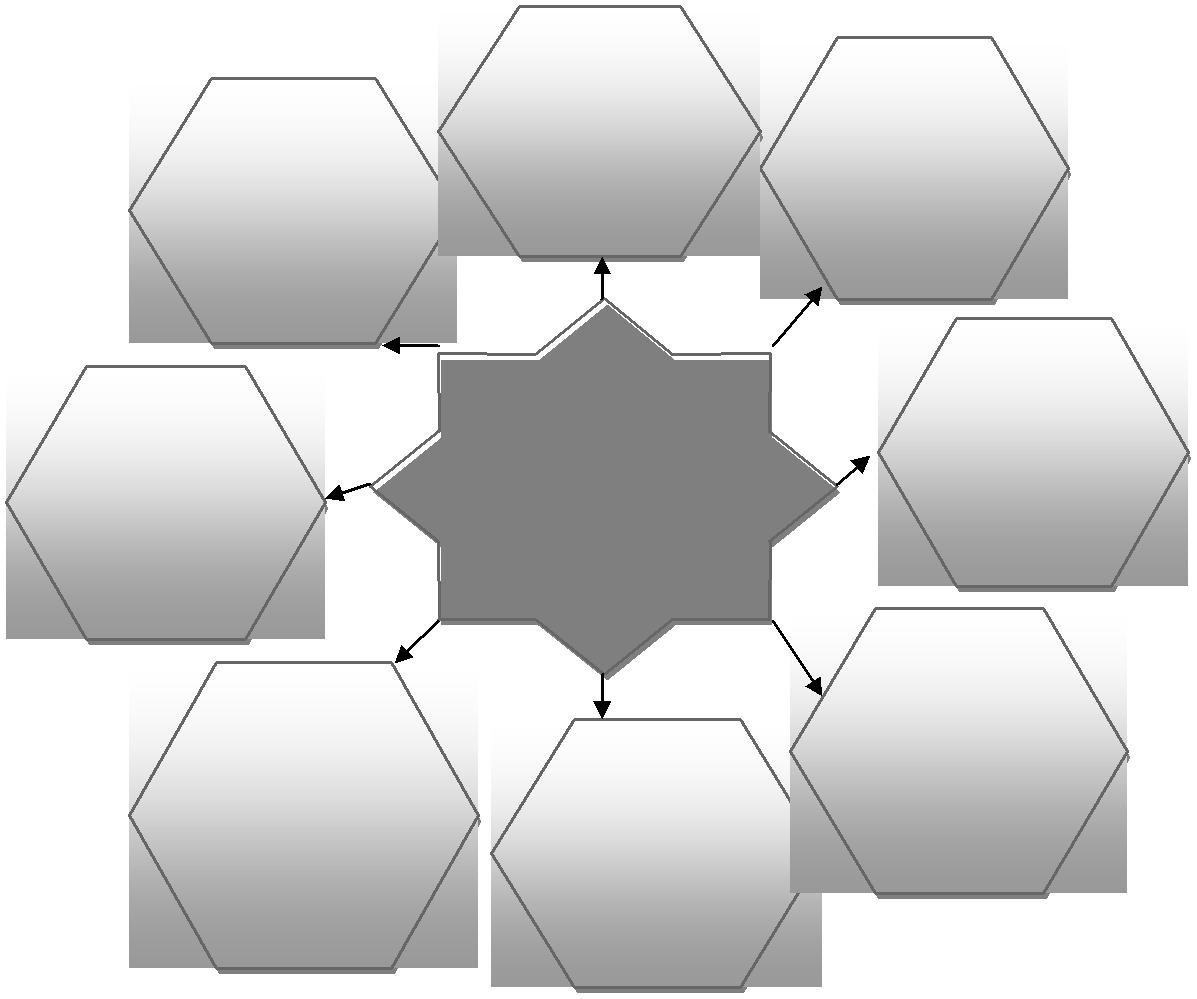 По нашему мнению, в традиционной практике обучения основная задача педагога состоит в выполнении учебных целей; при интерактивном обучении параллельно идут два процесса: образовательный и коммуникативный, и результаты во многом зависят от благоприятногомежличностных отношений и представляет собой совокупность многоуровневых психологических условий, способствующих или препятствующих продуктивной совместной деятельности (если симпатии,взаимопомощь, всеобщая заинтересованность в успехе способствуют продуктивности учебно-воспитательному процессу, то отрицательныеэмоции,     наоборот,     снижают     работоспособность     участников49педагогического  процесса  и  производительной  учебной  деятельности).Кроме того, дружелюбная, гуманная обстановка, снимающая напряжениеизлишние волнения, способствует формированию открытости, взаимной заинтересованности, доверия друг другу, взаимной поддержке, осознанию участниками образовательного процесса ценности других людей самих по себе и взаимного духовного и профессионального обогащения. Как нам представляется, важным условием благоприятной психологической атмосферы обучения учащихся на уроках истории являются состав и количество учащихся. В наших условиях, когда в классах наблюдается большое количество учащихся, в силу того, что в республике вообще существует проблема переполненности учебных классов, данная проблема требует особого внимания учителя. В результате возникновения такой ситуации, возникает нехватка мест и свежего воздуха в аудитории, проявляется обида и неудовлетворенность обучающихся и становится невозможно эффективно реализовать активные интерактивные методы. Многие психологи и педагоги–практики полагают, что оптимальная численность класса при интерактивном обучении не должна превышать 20 человек. Мы считаем, что учитель обязан позаботиться о комфортабельной физической среде обучения: помещениях для игровых занятий, дискуссий, аутотренингов, самостоятельных работ, разминок. При этом организация учебного пространства является важнейшим положением,обуславливающим	эффективность    интерактивного    обучения:диалогичные формы взаимодействия предполагают, что собеседники обращены лицом к лицу, поэтому мебель должна быть расставлена таким образом, чтобы имелась возможность визуального контакта участников и свободного перемещения в классах.Нам кажется, что в создании доброжелательной атмосферы и положительного эмоционального фона преподавателю могут помочь50персонифицированные обращения обучающимся, динамическое ведение занятий, использование мимики, жестов, улыбка, юмор и других средств.Что касается внедрения технических новшеств в образовательный процесс на уроках истории, то мы предлагаем следующий проект:создание электронных учебников и других дидактических материалов по истории таджикского народа.Учителям по истории, работающим в современных школах, хорошо известно, что на занятиях после штурма нового материала нередко наступает момент истощения ученического энтузиазма, и тогда учащимся необходима подпитка бодрящей энергией живого общения. Опытные педагоги обычно имеют под рукой различные игровые формы работы,исторические кроссворды, лото или же небольшие тексты, позволяющие«завести» аудиторию, внести в урок элементы «ток-шоу». Поиск подобных материалов представляется трудоѐмким занятием. Кроме того,по нашему мнению, данное пособие или учебник должен быть составлен в наиболее удобном и привычным для школьников электроном формате.Предоставляемый электронный материал должен быть направлен на развитие навыков устной речи, оно является сборником материалов,объединенных вокруг наиболее значимых исторических тем по истории таджикского народа.В учебнике должны быть представлены материалы разных жанров и стилей, но каждый урок имеет при этом одинаковую структуру. За небольшим по объему текстом следуют вопросы на понимание,стимулирующие учащихся не к дословному воспроизведению, а к осмысленной переработке текстовой информации. Далее предлагается психологический тест, так или иначе касающийся современной жизни школьников и влияния изучаемой исторической тематики урока на современную жизнь человека. Затем осуществляется интерпретация полученных при тестировании результатов с переходом, к их обсуждению51в классе. Завершается такой урок приглашением учащихся к разыгрыванию или комментированию ситуаций, подразумевающих соблюдение заданных параметров общения.Таким образом, по нашему мнению, в школах Республики Таджикистан при изучении истории и других предметов, необходимо активное внедрение информационно – коммуникативных технологий.Однако современное обучение истории в школах Таджикистана мало чем отличается от методики преподавания прошлых лет: стратегической задачей было воспитание коммунистической идейности, нравственности и гражданственности. Эти задачи решали, используя назидательные учебники, содержащие набор исторических фактов. Информационное общество (облегчение доступа к информации) вопреки консерватизму человеческого восприятия, несомненно, внесет свои изменения в процесс образования, в том числе по истории таджикского народа.Стремление к визуальному восприятию как общее культурное явление, характерное для современного этапа развития цивилизации приводит к тому, что зачастую в процессе информационной коммуникации зрительный знак преобладает над текстовым; предмет история не является исключением.В качестве одной из форм обучения, стимулирующих учащихся к творческой деятельности, можно предложить создание одним из учеников или группой учеников, презентации, сопровождающей изучение какой – либо темы курса. Здесь каждый из учащихся имеет возможность самостоятельного выбора формы, представления материала компоновки и дизайна слайдов. Кроме того, он имеет возможность использовать все доступные средства мультимедиа, для того, чтобы сделать материал наиболее зрелищным.Большую пользу может принести использование обучающих программ и электронных энциклопедий для расширения кругозора52учащихся, получения дополнительного материала, выходящего за рамки учебника. В настоящее время, по нашему мнению, для национальных школ остро стоит проблема создания и обеспечения образовательного процесса всевозможными электронными обучающими программами,учебниками, разнообразным иллюстрированным дидактическим материалом и интерактивными средствами обучения.Таким образом, проанализировав особенности дидактического процесса в современный период времени в школах республики, мы пришли к выводу, что наряду с традиционными средствами обучения на сегодняшний день актуально повсеместное внедрение в школахреспублики	информационно-коммуникативной    технологии.    ИКТинтенсифицируют  информационное  взаимодействие  между  субъектамиинформационно - коммуникативной предметной среды, результатом является формирование более эффективной модели обучения, каксоставной части интерактивного обучения в целом.На смену пассивным технологиям обучения истории приходят интерактивные технологии. Интерактивная технология позволяют организовывать учебно-воспитательной и внеурочные занятия таким образом, что, взаимодействие ученикам и учителям становится неотъемлемой частью современной системы образования. ИКТ позволяют разрабатывать и применять принципиально разнообразие средства информационного взаимодействия между обучающимися, обучаемые и средствами информатизации и коммуникации.В настоящее время, принципы взаимодействия в новой образовательной среде значительно изменились. Учащийся, долгое время воспринимаемый в образовательных технологиях, как объект обучения,становится	равноправным   субъектом   образовательного   процесса.Субъектами взаимодействия чаще всего выступал обучаемый – ученик и обучающий – учитель. Традиционно взаимообмен информацией53осуществлялся	между  двумя  субъектами  образовательного  процесса(учителям и ученикам), которые имели возможность осуществлять обратную связь.При этом содержание учебной информации учитель может выбрать сам, сообразно своим предпочтениям и уровню подготовленности.Традиционный вид информационной деятельности об ученика был ограничен известным набором: восприятие (при прослушивании,просмотре) в процессе обучение обучающим нового учебного материала определенного конкретного объема; запоминание, заучивание самим учеником, как правило, только части представленного учебного материала; воспроизведение (вербально или в письменной форме)обучаемым усвоенного материала.На современном появление интерактивных средств обучения обеспечивает такие новые формы учебной деятельности, как регистрация,сбор, накопление, хранение, обработка информации об изучаемых объект,явлениях и процессах, передача достаточно больших объемов информации, представленных в различной форме, явлений, процессов и т.д. Теперь, по нашему мнению, интерактивный диалог в национальных школах республики, должен осуществляется не только с обучающих, но и со средствами обучения, функционирующими на базе информационно-коммуникационных технологий.Ведущей целью применения интерактивной инновационной технологии оборудования на уроке истории является достижение более глубокого запоминания учебного исторического материала через образное восприятие, усиление его эмоционального воздействия, обеспечение«погружений» в изучаемую эпоху. Это происходит за счет использования многообразные карт, схем, учебных иллюстрации слайдов и аудио комментариев, представленных в виде электронных презентаций или обучающих учебных программ.54Однако,	учителю,	использующему	информационно-коммуникационной технологии на уроках, не следует забывать, что в основе любого интерактивного метода или технологии лежит профессиональная способность самого педагога, его способность управлять учебным процессом на уроке, учитывая возрастные особенности учащихся и общим психологическим настроем в классе.Несмотря на появление современной технологии, и методик, роль учителя как никогда огромна.Из вышеизложенного анализа следует, отметит, что интерактивная технология обучения может быть направлена на выполнение образовательных и воспитательных целей и задач школьного исторического образования учащихся на уроках истории таджикского народа, если теоретические основы этой технологии будут умело и эффективно использованы в практике работы школьного учителя. В этом смысле теоретическая подготовленность учителя выходит на первый план педагогической деятельности.1.3. Основные компоненты и принципы современной технологииобразования в школе по истории таджикского народаСовременная технология обучения в большей части основана на интерактивном обучении, в том числе по истории. Оно представляет собой многогранную, педагогическую проблему и одновременно решает три задачи:познавательную (предельно-конкретную); развивающую; социально-ориентационную. К ним, по нашему мнению, следует добавить и четвѐртую задачу:умение использовать полученные знания на практике. Проанализируем подробнее некоторые результаты и эффекты интерактивного обучения.55Современные интерактивные методы преподавания позволяют увеличить процесс восприятия, и творческого применения знаний в решении практических задания. При этом эффективность обучения обеспечивается за счет более активного включения учащихся в учебный процесс не только для получения знаний, но и по непосредственному использованию знаний на практикой. Следует отметить также, что если формы и методы интерактивного обучения, учащихся на уроках истории таджикского народа применяются регулярно, то тогда у них формируютсяпродуктивные подходы к овладению  необходимой информации.  В этомслучи,      исчезает   страх,   и   сомнения   высказать   неправильноепредположение,  так как ошибка не влечет за собой  негативной оценки. Ктому	же  устанавливаются  доверительные  отношения  учащихся    сучителями.Интерактивное обучение, в том числе, и истории таджикского народа,повышает мотивацию учащихся и вовлекает их в решение обсуждаемыхвопросов,  что  дает  эмоциональный  толчок    дальнейшим  поисковойактивности участников учебного процесса, побуждает их конкретными практическими действиями. В интерактивном обучении каждый ученик успешен и каждый вносит свой полученный вклад в индивидуальный и общий результат работы учащихся в малых группах и процесс обучения для них становится более осмысленным, увлекательным и целесообразным.Интерактивное  обучение  выполняет  различные  учебные  функции.Оно, например, формирует способность учащимся мыслить неординарно и имеет собственную позицию по рассматриваемому вопросу. Можно обосновывать собственную позицию и свои жизненные ориентиры.Развивает  такие  черты,  как  умение   выслушивать  иную  точку  зрения,умение  сотрудничать  с  партнѐром,  вступать  в  партнерские  диалоги,проявляя при этом терпимость по отношению к своим собеседникам и56быть доброжелательным к участникам учебного процесса. Таким образом,можно найти пути взаимопонимания и достижения поиска истины.В связи с этим, кратко проанализируем оценку качество, применение интерактивных методов обучения, которую дают ведущие педагоги-исследователи и учителя практики.Как известно, опыт не передается. Несмотря на это, интерактивные методы преподавания позволяют осуществить перенос методов и приѐмов организации учебной деятельности. Как отмечает С.В. Белова,интерактивное обучение дает:- опыт установления контакта, взаимозависимых ценностно-смысловых отношений с миром (культурой, природой), людьми и самим собой опыт диалогической познавательной деятельности, социально – нравственных коммуникативных отношений и самопознания;опыт переживания единения (общности с миром, с другим человеком самим собой, признание этого переживания в качестве источника личностного роста) [56;24-25]. Другая особенность интерактивной деятельности выражается в обеспечение не только прироста знаний, умений и навыков, коммуникативной деятельности, но и раскрытию новых возможностей учащихся, что является необходимым условием становления и совершенствования компетентностей через включение учащихся и учителя в учебном процессе в осмысленное переживание индивидуальной и коллективной деятельности с целю накопления нужного опыта, а так же осознания и принятия правильного решения.Исследования К. Левина показали, что групповые обсуждения и ситуативные факторы влияют на изменение социальных установок и поведение участников учебного процесса.Как полагает данный исследователь: «Одно из назначений интерактивного обучения – изменять не только опыт и установки57участников, но и окружающей действительность, так как часто интерактивные методы обучения являются имитацией интерактивных видов деятельности, применяемых в общественной и государственной практике демократического общества» [115]. Однако этот подход нельзя целиком отнести к урокам истории в общеобразовательной школе, либо так существенно влияния на качества учебного процесса возрастных и психологических особенности учащихся, тема урока, его цель и задачи,условия при которых применяется та или иная форма, виды и подходы интерактивного обучения, а также индивидуальные особенности восприятия учебного материала, его виды и формы, которые каждый раз отличия друг от друга не имеет.Таким образом, интерактивное обучение имеет большой образовательный и развивающий потенциал и обеспечивает максимальную активность учащихся в учебном процессе.На практике теория и любая практическая форма образовательной деятельности осуществляется с помощью определѐнной технологии.Согласно мнению российского педагога В.П. Беспалько, технология – концентрированное выражение достигнутого уровня производства: это и способ, и результат внедрения научных достижений. «Любая деятельность может быть технологией, либо искусством. Искусство основано на интуиции, технология – на науке. С искусства все начинается,технологией, заканчивается, чтобы затем все началось сначала» [59;5].Пока технология не создана, господствует современное индивидуальное мастерство, но рано или поздно оно уступает место«коллективному мастерству», концентрированным выражением  которогоявляется интерактивная технология образования. школе,  как  и  на  производстве,  есть  целая  система  стимулов, используя которые педагоги направляют  и корректируют воспитательныйпроцесс.   Школе,   как   и   производству,   присуща,   определенная58коммуникативная сеть, используя которую педагоги получают информацию (о детях, об эффективности оказываемых явлений),необходимую для того, чтобы принимать решения по управлению учебно-воспитательным процессом и т.д. Эффективность этого процесса в школе(как и на производстве) зависит от окружающей среды, от воздействия различных ее компонентов: семьи, детского сада, внешкольных учреждений, дополняющих воспитательное влияние школы на детей, от тех общих воспитательных воздействий, которые оказывают государство и его институты на все подрастающее поколение, и отдельные его возрастные группы. Эффективность деятельности школы, как и деятельности производства, оценивается по качеству выпускаемой ею«продукции».В школе данный уровень знаний, умений и навыков обучаемых, их готовность к самостоятельной жизни, самостоятельному продолжению образованию, готовность к семейной жизни, а так же к разумному проведению своего досуга. Таким образом, преподавания и изучения истории таджикского народа, включает поставленные обществом цели и задачи, материальную и духовную базу учебного процесса необходимого для их осуществления совокупность действий, направленных на решение задач уроки, учебной дисциплины, в том числе истории таджикского народа в общеобразовательной школе.Понятие технология входя в педагогическую терминологию, вызвало к жизни новые направления исследование в современную педагогическую теорию и практике. Тем не менее, особенным технологической новизной отличаются некоторые западные воспитательные системы, которые распространят концепции так называемой «точной педагогики». Следует отмечать что, однако, до разработки технологии обучения, опираясь на которую каждый педагог мог бы формировать отвечающую всем требованиям идеальную личность,59как нам кажется, еще очень далеко. И сегодня можно говорить только об отдельных элементах технологии воспитания, использование которых способствует воспитательный процесс сделать более эффективным.Дело в том что, в отличие от производственных процессов обучения и воспитания имеют целостный характер, их трудно разорвать на операции, осуществлять педагогические воздействия для последовательного формирования отдельных качеств учащихся.Воспитательные воздействия на учащихся осуществляются не по последовательной или параллельной направленности, а комплексно. Из этого вытекают следующее выводы:1. С учетом этого необходимо весьма осторожно и взвешенно должен быть решены вопрос о привлечении к педагогической работе тех людей,которые	владеют   отдельными   «технологическими   действиями»   т.е.методикой формирования отдельных качеств, личности человека. Дело в том что, личность не формируется «по частям», а носит комплексный характер. Только личность создает личность, поэтому педагог поставлен перед необходимостью вести учебно-воспитательный процесс от начала и до конца задуманного. В данное случи, мы имеем, и всегда будем иметь дело с индивидуальным мастерством учителя, опирающиеся на общую педагогическую технологию.2. За технологией в области образования и воспитания фактически остаются общие для всех учителей этапы роста, которых необходимо преодолеть на пути формирования всесторонний и гармонический развитой личности. Необходимо выделить их, указать пути достижения педагогической задачей науки. При технологическом решении проблем образования и воспитания каждый учитель обязан пройти главный и единственно правильной путь достижения цели, контролируя и корректируя результаты в заранее определенных основных точках педагогический работы. Между этими «точками» каждый действует60творчески, в зависимости от конкретных условий и имеющихся возможностей.Практика сегодняшняя обучения и воспитания находится в переходной стадии: педагоги еще не работают по хорошо отложенной педагогической технологии, однако уже постепенно отходят от замкнутого на индивидуальность интуитивного решения учебно-воспитательных задач. Заметна сила протяжение к внедрению апробированных и приносящих, необходимый эффект технологических находок, стремление к унификации и стандартизации требований ксодержанию образования.Несмотря на то, что понятие технологии уже проникло в педагогику и школьную практику приносит определенную пользу, тем не менее, пока нет сомнении в еѐ эффективности в обучении, и воспитания окончательно не развеялись. Определились сторонники и противники этого нового подхода. Исходя из этого, возникают непростые вопросы: например, неозначает ли применение информационной технологии, выхолащивание педагогического подходи учителя? Не ведет ли она к формализму,обезличиванию и, не вкладывая душу в обучение и воспитание? Можно ли вообще наладить или поставит на поток воспитанных людей, в какой мереэто  целесообразно  разумно  и  нравственно?  Сторонники    принципавооружать учебный процесс и его дидактического составляющего информационной технологией, выдвигают не менее обоснованные возражения. В этих возражениях, в том числе такое известно, что творчество не передается и не наследуется. Тогда конкретно в таком случае передается от предыдущего преподавательского поколения к последующему. На наших глазах исходит на нее народная педагогика,прославившаяся в недалѐком прошлом особенной эффективностью. Как объяснить особенности этих систем без применения понятия новая технологическая технология?61По нашему глубокому убеждению ответом на все поставленные вопросы может быть, правильно выбранное соотношение принципов и правил в методике преподавания конкретного учителя и конкретного учебного предмета. Нет сомнений в том что, дидактика, прежде всего,стремится, открыть объективные социальные законы, отражающие существенные и практический необходимые связи между явлениями и средствами обучения. Эти законы дают учителям понимание общей картины объективного развития человеческой личности дидактических процессов. Тем не менее, они не содержат непосредственных указаний для практической деятельности педагога, а являются лишь творческой основой для разработки и совершенствования ее педагогической технологии. Практические указания по осуществлению обучения закреплены преимущественно в педагогических обоснованных и правилах их реализации, название дидактических принципов и правил.Дидактические принципы, на самом деле являются основные положение которые, определяющие содержание, организационные формы и методы учебно-воспитательного процесса в соответствии с его общими целями и закономерностями обучения. В принципах обучения конкретно выражаются нормативные основы обучения, которые взяты в его конкретно – историческом выражение представляю себе. Выступая как категории дидактики, принципы обучения характеризуют способы использования законов и закономерностей в соответствии с намеченными педагогическими целями.В педагогической интерпретации правило – это представляет собой основанное на общих принципах описание педагогической деятельности в определенных условиях для достижения конкретной цели. Под правилами обучения чаще всего понимают те руководящие положения, которые раскрывают отдельные стороны применения на практике того или иного принципа обучения.62Они представляют собой переходным звеном от теории к практике.На основе правил обучения нельзя предвидит развитие дидактических явлений, его лишний раз доказывает их практическую направленность и эффективность. В дидактических правилах обычно предусматривают типичных способы преподавателя в типичных ситуациях обучения. В еще более популярном толковании дидактические правила являются конкретными указаниями учителю как нужно поступить в типичной педагогической ситуации. Поэтому целесообразность овладения ими у некоторых ученных - дидактики и учителей вызывает у нас возражения.Такие специалисты считают, что скрупулезное использование дидактических правил может отрицательно оказаться на развитие умений и навыков ее творческое применения на практической плоскости. Всоветской школе, наоборот, главное внимание уделялось обучению учителей конкретным правилам учебной работы. Учебные пособия для учителей на самом деле были сборниками педагогических правил и рекомендаций их авторов, по возможности на все случаи школьной жизни.И поэтому не удивительно, что все новое в обучении решительно пресекалось, и прогресс дидактика шел медленными темпами.Как  известно,  истина,  всегда,  располагается  между  крайностями.Поэтом нельзя слишком увлекаться правилами и требовать их точного соблюдения, поскольку чрезмерно прямое исполнение их может действительно привести к сковыванию творческой инициативы педагогов-практиков, но нельзя также совсем от них отказываться, таким образом, обрекая учебную работу на полную свободу действий, то есть всяких правил. В обучении, как и во всех других трудовой видах и формах деятельности очень много стандартных, типичных ситуаций, при которых учителю особого творчества проявлять не нужно, более того оно может учебному процессу. Здесь как раз и присутствует необходимо действовать, при этом соблюдая правила.63Дидактические правила предписывают учителю выполнять в той или иной ситуации определенные действия, направлений его на соблюдение определенных требований, но, как это будет сделано, целиком и полностью зависит от педагога. Например, ученик появился в классе после звонка. Правило указывает учителю в данной ситуации осуществить некое воспитательное воздействие, поскольку правила гласили, что любое нарушение поведения не должно проходить без внимания учителя. Но как учитель отреагирует на это нарушение, конечно же, целиком и полностью зависит от конкретной педагогической ситуации, личности учащегося,причин опоздания, сложившихся отношений и т.д.Дидактическая	правила   вытекают   из   принципов   обучения,   апринципы дидактики реализуются через правила обучения, которые есть средство педагогическое реализации принципов. И наконец, остаѐтся добавить, следующее: дидактические правила, не только автоматическиположительную роль, так как сохраняет преемственность, утверждаются лучшие традиции обучения; во-вторых, отрицательную, потому что закрепляются не только хорошие, но и весьма плохие правила, изменить которые зачастую бывает весьма нелогичными.У  дидактики,  сколько  же  всего  правил?  На  этот  вопрос  К.Д.Ушинский отвечает так: « … самые эти правила не имеют никаких границ:все их можно уместить на одном печатном листе, и из них можно составить несколько томов. Это одно уже показывает, что главное дело вовсе не в изучении правил, а в изучении тех научных основ, из которых эти правила вытекают» [145;199].Обычно  правила  имеют  форму  рекомендации  учителя  о  том,  что64нужно делать для возможно более полного выполнения требований принципа. Ответа на вопрос, как действовать, они почти не содержат. Это обуславливает, творческий характер их применения выполняет различного рода импровизации в зависимости от условий и педагогической ситуации.История дидактики характеризуется настойчивым стремлением ученных-педагогов и практиков выявить общие принципы обучения и на их основе сформулировать те важнейшие требования, соблюдая которые учителя могли бы достигать высоких и прочных результатов в обучении школьников. Однако на практике не существует абсолютно, важнейшей требования, они изменчивы в зависимости от конкретных ситуацией факторов. Отсюда следует, заметит, что становление теоретических основ дидактики, выявление сущности дидактических категорий,закономерности, принципы и правила проходили в упорной борьбе взглядов.В современной дидактике утвердилась то положение, что принципы обучения исторически конкретны являясь социальным заказом общества,отражают насущные общественные потребности. Под непосредственным влиянием социального прогресса общества и научных достижений и по мере выявления новых подходов обучению, накопления педагогического опыта они склонны к видоизменению, и совершенствованию.Современные дидактические принципы обуславливают требования ко всем компонентам учебного процесса, в том числе логике учебного процесса, целям и задачам, формированию содержания этот работы,выбору форм и методов практического осуществления, стимулированию,планированию и анализу достигнутых  педагогических результатов.Сделанные многочисленные попытки разработать систему дидактических принципов в работах исследователей нового времени, их исторический анализ позволяет выделить в качестве основополагающих,общепризнанных  следующие  принципы:  1)  принцип  сознательности  и65активности; 2) принцип наглядности; 3) принцип систематичности и последовательности; 4) принцип прочности; 5) принцип научности; 6)принцип доступности; 7) принцип связи теории с практикой; 8) принципы обучения, ведущий к самостоятельности учащихся; 9) принципы развивающего обучения; 10) принципы многополярности мнения учащихся и ряд других дидактических принципов.На самом деле действительно эти принципы составляют систему дидактических принципов.Проводя итог этому анализу, необходимо отметить, что сочетания закономерной образования, стандарты образования, дидактические принципы, правила и условия образования с компонентами интерактивных технологий позволяет существенно раздвинуть границы возможности современного школьного образования, включая и исторического образования на основе курса истории таджикского народа.Умелое сочетание базовых форм принципов обучение с активным взаимодействием между учащимися и высококвалифицированным учителем, несомненно, даѐт большую эффективность процессу обучения и изучения истории таджикского народа в стенах средней общеобразовательной школы.66Выводы по первой главеМетодологическая и теоретическая обоснованность представляет сердцевиной интерактивной технологии современного образования вообще и школьного исторического образования в частности. Эта обоснованность вытекает из того, что применение этой технологии историей, философией и другими вспомогательными науками и исходит из практики обучения и воспитания, заказчиками которых являются государство, общество и человек. Назовѐм некоторые науки, которые составляют методологическую и теоретическую основу современной интерактивной технологии исторического образования на примере истории таджикского народа.Одной из методологических и теоретических основ интерактивной технологии образования, в том числе исторического образования, является педагогическая наука, еѐ современные фундаментальные достижения в области общей дидактики, которая именуется педагогикой сотрудничества и гражданского воспитания человека.Современные способы активизации познавательной деятельности учащихся, основанные на интерактивной технологии, вполне соотносимы с известными и описанными в литературе педагогическими технологиями.Идеи интерактивного обучения уже находили свое воплощение в педагогической теории и практике, но россыпь этих находок еще не сложилась в целостный системный подход и стройное технологическое описание целей, механизмов, оценки результатов.Современная философия образования вооружает интерактивную технологию теоретическими положениями о задачах образования и воспитания в общеобразовательной школе как важнейшего социального института общества, основанного на национальных и общечеловеческих ценностях.В	структуре   наук   об   обществе   философия   строит   наиболее67стратегические и обобщенные теории, которые играют методологическую роль и взаимодействуют с социологическими теориями. Философия обеспечивает социологию концептуальными познавательными схемами, втом числе и по технологии образования, которые необходимы в преподавании курса истории таджикского народа.Психологическая наука вооружает систему технологии современного образования, психологическими основами познания исторической действительности, дидактическими составляющими этой технологии,учитывает психологию в выборе дидактических средства преподавания,возможности усвоения и познания исторических знаний, способствует их направлению на развитии личности учащихся и социальную адаптацию человека.Психологическая наука, представляя собой одну научную и методологическую основу школьного исторического образования, вкачестве теоретического обоснования и ориентир для исследования и предоставления учителю научно - обоснованных нормативов психологического порядка, которые способствуют правильному подходу,как к разработке теории и к практике школьной истории, так и к еѐ преподаванию. Это касается и школьного курса истории таджикского народа.Сегодня интерес ученых и практиков к интерактивному обучению значительно возрос. Данная ситуация обусловлена, как нам представляется, факторами, происходящими процессы в школах,связанных с демократизации общества, характеризуются договорные отношениями между равноправными субъектами обучения. При этом подходе отношения подчинения заменяются отношениями партнерства,необходимостью практического решения проблемы мотивации учащихся и задачами, стоящими перед современным школьным образованием, в том числе по истории.68Важной составляющей методологии и теории интерактивной технологии представляется соответствие их с целью и задачами школьного образования на основе истории таджикского народа. С этой позиции следует сказать, что теория наук в части современной интерактивной технологии должна отвечать требованиям, предъявляемым к преподаваемому предмету в деле формирования личности, которая должна будет входить в социальную жизнь.Интерактивная технология обучения может быть направлена на выполнение образовательных и воспитательных целей и задач школьного исторического образования учащихся на уроках истории таджикского народа, если теоретические основы этой технологии будут умело и эффективно использованы в практике работы школьного учителя. В этом смысле теоретическая подготовленность учителя выходит на первый план педагогической деятельности. Они все в целом могут быть основой теории интерактивной технологии школьного исторического образования,вообще и истории таджикского народа, в особенности.Одно из важнейших особенности интерактивного обучения является,способность повышает мотивацию и вовлеченность участников учебного процесса, в решение обсуждаемых на уроках вопросов, что дает эмоциональный заряд к последующей поисковой активности участников и побуждает их к конкретным действиям. В интерактивном методике обучении истории таджикского народа каждый успешен, каждый вносит свой носильный вклад в общий и индивидуальный результат групповой работы. Процесс обучения становится более осмысленным,увлекательным и целеустремлѐнным.Теоретический и практический анализ показывает, что интерактивное обучение формирует способность учащихся мыслить неординарно, по-своему  видеть  проблемную  ситуацию  на  уроках  способы  и  средства,выходят из нее.  Обосновывать свои позиции и свои жизненные ценности.69Развивает такие черты, личности как умение выслушивать иную точку зрения. Склонность к сотрудничества, и вступать в партнерское общение,проявляя при этом толерантность по отношению   к своим оппонентам,собеседникам, партнѐрам или доброжелательна отношении к участникам учебного процесса, совместное нахождение путей и способов взаимопонимания, поиска истины, понимание социальной роли человека в обществе и так далее.На все поставленные вопросы может дать ответ, по нашему мнению,правильно выбранное соотношение принципов и правил в дидактике преподавания конкретного педагога и конкретного предмета. Бесспорно,что  дидактика  призвана,  прежде  всего,  открыть  объективные  законы,отражающие необходимые связи между явлениями процессами и факторами обучения и воспитания. Эти правила дают, учителям понимание общей картины содержания образования дидактических составляющих ещѐ раз напоминаем, что практические рекомендации по осуществлению обучения и воспитанию учащихся закреплены преимущественно в принципах и правилах их реализации, носящих название дидактики их реализации.70Глава II. Дидактические основы интерактивнойтехнологии исторического образования в школе по историитаджикского народа2.1. Педагогическая ценность применения интерактивнаятехнология в обучении истории таджикского народаМнение ряда учѐных общей дидактики о том, что есть только две системы методов - традиционная и интерактивная, неверно. Существуют сотни методов, которые различаются между собой возможностями взаимодействия обучаемых. Предлагая ученикам обсудить в парах какой-то вопрос, прежде чем ответить на него письменно, учитель уже применяет интерактивный метод. Если учителя продолжат анализировать свою работу, то станет очевидным, что они и раньше преподавали,применяя в некоторых случаях интерактивные методы. Выходит, что это не совсем новая методика.Познакомившись с интерактивными методами, некоторые учителя спрашивают, не следует ли прекратить использовать традиционные? –Конечно нет. Необходимо стремиться обогатить преподавание различными дидактическими подходами. Педагогические методы играют роль инструментов для выполнения различных задач и учителя должны уметь в течение урока переключаться с одних на другие.Некоторые учителя считают, что основная причина использования интерактивных методов заключается в том, что они «интересны». Это не только так. Цель любого занятия намного шире, чем просто пробуждение интереса. И отсюда следует, стоит ли останавливать именно на интерактивном методе в том случае, когда он представляет собой наиболее эффективный способ обучения чему-либо. Под эффективным способом мы понимаем такой, который требует наименьших затрат ресурсов времени, оборудования и дает оптимально лучшие результаты,71мотивируя учащихся к дальнейшему действию. Поэтому прежде, чем выбрать метод, учителя должны четко представить себе учебную цель.Если необходимо закрепить систему конкретных фактов, тогда возможно,эффективнее будет использование интерактивные методы. Если необходимо выработать навыки и умения рассуждать и понимать, тогда лучше применить интерактивный метод. На практике за 45-минутный урок учитель может применить два-три различных метода. Опытный учитель знает, когда и как применять разные методы, чтобы наиболее успешно справиться с поставленной задачей.Ключевые элементы успешной работы учителя. При проведении интерактивных занятий и упражнений необходимо выяснить,соответствуют ли программные задания возможностям класса, продумать ход их выполнения, объяснить цель, процесс работы и выделенное время.Организация работы. Статус учителей поддерживается на высоком уровне благодаря их умению эффективно направлять и регулировать работу класса, группы.Уважение мнений учеников. При интерактивном обучении учителя ограничивают односторонний поток информации. Вместо этого они обучают учеников высказывать свои собственные мнения и идеи. Это помогает ученикам понять, что учителя не дают единствен-но верные ответы и что взгляды учеников также важны.Учебное пространство. Используя интерактивные методы, важно подготовить учебное пространство. По возможности следует расставить мебель таким образом, чтобы было удобно передвигаться по классу и ученикам и учителю, и чтобы все работающие группы были на виду, на случай методической помощи.Вовлечение всех учеников. Для многих классов характерно активное участие только успешных учеников. Они отвечают на все вопросы, в то время как остальные молчат. Желательно, чтобы между учениками и72учителями существовала такая степень доверия, при которой они могли бы добровольно вызваться отвечать перед всем классом, особенно, если вопрос касается каких-либо фактов и существует вероятность неправильного ответа.Работа в парах и малых группах. По возможности, следует чаще проводить работу в парах или малых группах. Такая форма работы дает ученикам больше свободы для участия и взаимодействия. Работу в парах и группах можно использовать для высказывания различных точек зрения или размышления над той или иной идеей, исходя из своего собственного опыта. Например, если изучается право на достойный уровень жизни, то прежде чем обсуждать его всем классом, надо провести работу в малых группах или парах. В течение 3-5 минут ученики решают, какие права необходимо реализовать в первую очередь.Работа в парах и группах предполагает умение принимать решения и нести за них ответственность. У учащихся в процессе обсуждения определять недостающие элементы общей картины. Одно из преимуществ работы в парах заключается в простоте организации. Ученикам нет необходимости пересаживаться для того, чтобы обсудить со своим напарником какую-либо идею и придет к общему мнению.Скрытый контроль. Работа в малых группах со стороны выглядит легкой, но для того чтобы, работа шла эффективно, требуется умение координировать действия учеников. Необходимо очень внимательно наблюдать за группами, а в случае необходимости, помогать им и направлять их работу.Полезные советы по использованию методов обучения:Работа в малых группах. Это эффективный метод обсуждения конкретных вопросов, решения задач в малом ученическом коллективе.73Оптимальное количество участников группы - 4-5 человек, реже оно может превышать 5-7 участников. Если же в группе более 7 человек, ее работа считается малоэффективной.Смешанный состав групп. Например, включение равного количества мальчиков и девочек дает хороший результат. Деление на группы можно проводить различными способами: рассчитывая класс на первый-второй-третий и т.д., или объявляя заранее подготовленные списки групп, что позволит учителю обеспечить включение в одну группу учеников с разными способностями и возможностями.Уважение мнений. При работе в группе важно убедиться, что ученики уважают право друг друга на высказывание мнения, и своих идей.Презентации. После выполнения заданий группа делает презентацию своей работы.Контроль над временем. При групповой работе необходимо контролировать временные рамки.Роли в малой группе. Функциональные роли можно распре-делить,например, таким образом:Презентатор – ученик, который сообщает всем участникам о решениях, принятых малой группой;Протоколист – ученик, который фиксирует обсуждение – основные положения, решения, к которым придет группа;Организатор – ученик, который предоставляет слово, направляет группу на решение поставленной задачи и следит за временем.Учитель поощряет желание учеников выбирать роли, но может менять их при необходимости.Роль учителя при работе в группах - перемещаться от группы к группе, наблюдать за происходящим, фиксируя внимание учащихся на задании, задавая вопросы, помогая разрешить проблемы. Вмешиваться в работу групп можно только тогда, когда учащиеся не поняли инструкций74или просят помощь. Учитель перестает быть всезнающим человеком, астановится помощником и консультантом. Если учитель присоединился к работе в группе, то его роль - преимущественно задавать вопросы, а не доминировать, отвечая на них. Необходимо напоминать ученикам, что работа в группе – это не игра, а решение проблемы.Постановка вопросов. При подготовке к урокам, учителю приходится решать, какого типа вопросы задавать. Правильно подобранные, четко сформулированные и вовремя заданные вопросы могут помочь учащимся сконцентрировать свое внимание на важных темах и повысить активность в ходе занятия. Вопросы могут подтолкнуть учеников к участию в дискуссии, помочь систематизировать изучаемый материал. Подбор вопросов определяется целями занятия. Есть вопросы, которые помогают оценить уровень знания; вызвать интерес и привлечь внимание; или помочь подойти к теме занятия более углубленно.Вопросы могут быть следующими:- закрытые, которые предполагают однозначные ответы «да», «нет» Например: «Является ли Декларация о государственной независимости Таджикистана от 9 сентября 1991 года отделением от СССР?»открытия,  которые  предполагают  обсуждение.  «Как  вы  думаете, можно ли было предотвратить гражданскую войну в Восточной Бухаре в годы установления здесь Советской власти?» Открытые вопросы более предпочтительны для убедительного понимания истины исторического процесса. Вопросы должны быть ясными и конкретными.Интервьюирование. Это очень хороший способ расширить представления учеников, связав изучение истории таджикского народа с реальной жизнью, а также развить у учеников навыки общения с самыми различными людьми. Например, если класс изучает тему «Участия созревшие люди в годи ВОВ», то важным источником информации о том,как изменилась жизнь детей за прошедшие годы, будут их собственные75родители, дедушки, бабушки. В этом случае одним из подходящих методов является интервьюирование.Воспроизведение информации. Хорошим способом усвоения полученной информации является воспроизведение ее в другой форме.Прослушав рассказ, ученики выделяют важную информацию, и решают,как ее воспроизвести. Сделать это можно словесно, то есть своими словами, в картинках или в письменном виде. Этот прием помогает развивать воображение, наблюдательность, способность делать выбор и логическое мышление.Использование материалов СМИ. На уроках по истории таджикского народа часто используются материалы средств массовой информации.Интересные статьи и сообщения может подбирать не только учитель, но и ученики. Таким образом, соберется коллекция для проведения общих дискуссий, как с учениками в классе, так и на различных мероприятиях с привлечением родителей. При этом затраты на подготовку минимальные.Иногда встречаются необъективные репортажи, построенные на стереотипах и предубеждениях. Выявление и анализ стереотипов учат школьников противодействовать им в повседневной жизни и развивают у них навыки общения. Можно использовать одну и ту же статью, но полезнее сравнивать сообщения разных газет об одном и том же событии.Для анализа статей, учителю необходимо подобрать вопросы по теме.Дискуссии. Элементы дискуссии должны присутствовать на каждом уроке. При любой форме дискуссии, для начала учитель обозначает проблему или ставит четкий вопрос для обсуждения. Затем направляет ход обсуждения, обеспечивая возможность высказаться каждому желающему.В завершение, учитель, совместно с учениками, обобщает основные идеи дискуссии. Необходимо привлекать к этому процессу учеников, чтобы оценить прогресс всего класса и закрепить основные концепции. Если ученики не приходят к ожидаемым заключениям, учителю необходимо76проанализировать, хорошо ли была организована работа над заданием.Просмотр фильмов. Просмотр фильмов хорошо подходит для подготовки к дискуссии. Видеоматериал помогает ученикам представить ситуацию или себя на месте персонажа фильма, оживляет тему изучения и обозначает связь изучаемого материала с реальной жизнью.Мозговой штурм. Эффективный способ начать изучение новой темы выяснить, что уже известно об этом ученикам. Такой подход возбуждает интерес учащихся, а также позволяет узнать, на какой стадии находятся их знания. Можно использовать метод «Мозговой штурм», который представляет собой форму быстрого, эффективного, коллективного обсуждения и осуществляется путем свободного выражения мнения всех учеников.«Мозговой штурм» можно использовать также для завершения незаконченного рассказа.Групповое обсуждение идей по какой-либо проблеме - это путь к развитию творческого, нестандартного мышления. Путем «мозгового штурма», всего за несколько минут, можно получить несколько десятков идей.При «мозговом штурме» необходимо поощрять активность всех учеников, не критиковать и не давать оценку идеям, пока вы их записываете. А когда идеи истощаются, можно начать изучение каждой в отдельности, предложив ученикам их прокомментировать.Ролевые игры. Во время занятий может возникнуть необходимость вызвать у учеников чувство сопереживания и сформировать понимание ситуации других людей. В этом случае используются ролевые игры или сценки. Например, ученики могут исполнить роль родителей, которые поучают детей, как правильно вести себя на прогулке.Важно, чтобы ролевая игра не осталась просто игровым упражнением. Она имитирует реальную жизнь, и часто поднимает такие77вопросы, на которые нет простого ответа. Поэтому по завершении ролевой игры необходимо выделить дополнительное время на ее анализ и закрепление познавательного опыта учеников.Использование ролевых игр требует чуткости. Учителю необходимо уважать чувства отдельных учеников и принимать во внимание социальную структуру класса.После окончания ролевой игры или сценки необходимо вывести ее участников из ролей. Это делается для того, чтобы у них появилась возможность смотреть на ситуацию объективно, то есть со стороны, а не с позиции участников. Выйти из игры можно, например, сделав глубокий вдох и выдох или подняв руки вверх и резко опустив их вниз.Работа с учебником. Курс история таджикского народа предполагает также работу с учебником, где включены материалы для чтения, вопросы,задания, таблицы и схемы. На основе материала учебника учитель может давать задание на дом или проводить упражнения в классе.Некоторые темы включают исторические источники, а также исторические акты различного типа, реже межгосударственные и международные договора, выдержки из различных документов, схемы,диаграммы, сюжетные картинки, портреты, исторические карты и так далее.Мини-лекция.   Мини-лекция   -   это   краткое,   сжатое   сообщение,изложение материала по конкретному вопросу.   Для проведения мини-лекции необходимо тщательно спланировать время, подготовить конспект лекции и отрепетировать ее. Материал лекции должен усиливать и дополнять содержание учебника, а не просто повторять или обобщать его.Для того чтобы внимание учеников не ослабевало, необходимо заранее спланировать вербальные сигналы (например, голосовые модуляции,запланированные  паузы),  визуальные  сигналы  (использование  жестов,предметов,  слайдов),  и  сенсорные  сигналы  (движение  по  классу,  не78прерывая лекции).«Займи позицию». Во время урока иногда возникают ситуации, когда невозможно найти однозначный ответ на поставленный вопрос. Мнение класса может разделиться. В таком случае подойдет метод «займи позицию», который помогает вести обсуждение спорного вопроса. Его можно использовать как введение, чтобы продемонстрировать разнообразие возможных подходов к изучаемой теме, или как завершение урока, для того чтобы оценить, насколько хорошо усвоен материал.Для его проведения необходимо вывесить в противоположных углах комнаты плакаты с надписями «Согласен» и «Не согласен». Посередине вывешивается еще один плакат - «Сомневаюсь». Плакаты выражают полярные точки зрения по какому-либо вопросу, например: «Был бы среди басмачей (противников) сторонники Советской власти!». Ученикам предлагается встать около того плаката, который соответствует их мнению. Затем учитель просит учеников обосновать свою точку зрения и старается охватить как можно больше учеников, выясняя, почему они заняли именно такую позицию. После того как все доводы высказаны,учитель выясняет, нет ли среди учеников таких, кто в ходе дискуссии изменил свою точку зрения и хочет перейти из одной группы в другую.Желающие изменить свою позицию должны убедительно обосновать свое решение.Схемы и таблицы. Проведение уроков по истории таджикского народа почти невозможно без использования карт, схем, таблиц и диаграмм.Один из вариантов - таблицы на соотнесение понятий. Ученикам предлагается заранее подготовленная таблица, где в первой колонке вперемежку располагаются названия понятий, а во второй их определения.Задача учеников сопоставить определения и соответствующие им понятия.79Работу с таблицами можно также использовать для закрепления пройденного материала или как проверку домашнего задания. Например,можно попросить учеников назвать  общие моменты и различия в каких-либо политических и социальных событий в стране на различных этапах еѐ истории.«Шкала мнений». Чтобы помочь ученикам выразить свои мнения по изучаемому вопросу, можно воспользоваться «шкалой мнений». Этот метод дает учителю представление об установках, ценностях и взглядах учащихся, помогает отслеживать изменения в этих установках после получения информации.Для того чтобы провести это упражнение, учитель вывешивает модель шкалы в классе или чертит ее на доске. На шкале представ-лены оттенки мнений, например: «полностью согласен», «в основном согласен», «не уверен», «не совсем согласен», «совершенно не согласен». Каждый ученик выражает свое индивидуальное мнение, обведя соответствующий ответ на шкале. После этого можно попросить учеников прокомментировать свое мнение, делая упор на противоположные точки зрения.Казусы. На уроках по историю таджикского народа часто изучаются случаи или казусы. Анализ казусов – способ обучения, направленный на исследование. Он разработан для того, что помочь учащимся применить историческую теорию к реальным жизненным ситуациям. Учащимся самим приходится вырабатывать свои собственные идеи и заключения.Этот процесс помогает пробудить интерес и развить у учащихся логику,навыки, принятия решений.Рассмотрение казусов может иметь разную форму и основываться на письменных заключениях, ситуациях, имевших место в жизни или заимствованных из газет, журналов, книг и других источников.80Большинство	казусов  включают  в  себя  следующие  элементы:описание фактов, предъявление проблемы, ссылка на аргументы или разного рода позиции, которые могут влиять на разрешение спорного вопроса.Основой обсуждения в классе являются факты, содержащиеся в казусе, и поэтому процесс исследования начинается с их тщательного изучения и прояснения. Затем вырабатываются и обсуждаются доводы«за» и «против». В завершение ученики формулируют заключение и предложения по выходу из создавшегося положения. Как правило,правильного ответа не дается, но учитель для сравнения может рассказатьпринятом в действительности решении. процессе обсуждения очень важно поддерживать атмосферу доверия и открытости. Ученики должны быть уверены, что какими бы ни были их идеи и мнения, они будут приняты и внимательно выслушаны. Кластер. Это самостоятельное оформление своих мыслей, идей в устной и письменной форме. Кластер – это своеобразная схема размышления. При использовании этого метода успешно повторяются предыдущие темы и активизируются новые знания.Процедура применения этого метода выглядит следующим образом.Посередине страницы вписывается название темы и обводится кружком.Затем ученикам предлагается обсудить эту тему и поделиться своими идеями, которые записываются вокруг названия темы. При занесении идеи в кластер, у ее автора уточняется, куда ее поместить, с какими другими идеями связать, какое направление стрелки, обозначающей связь, выбрать.Такие вопросы помогают установить логико-смысловые связи и взаимодействие между элементами кластера.Примера «Кластера» самостоятельные оформление мысли и идеи.Схема 3.81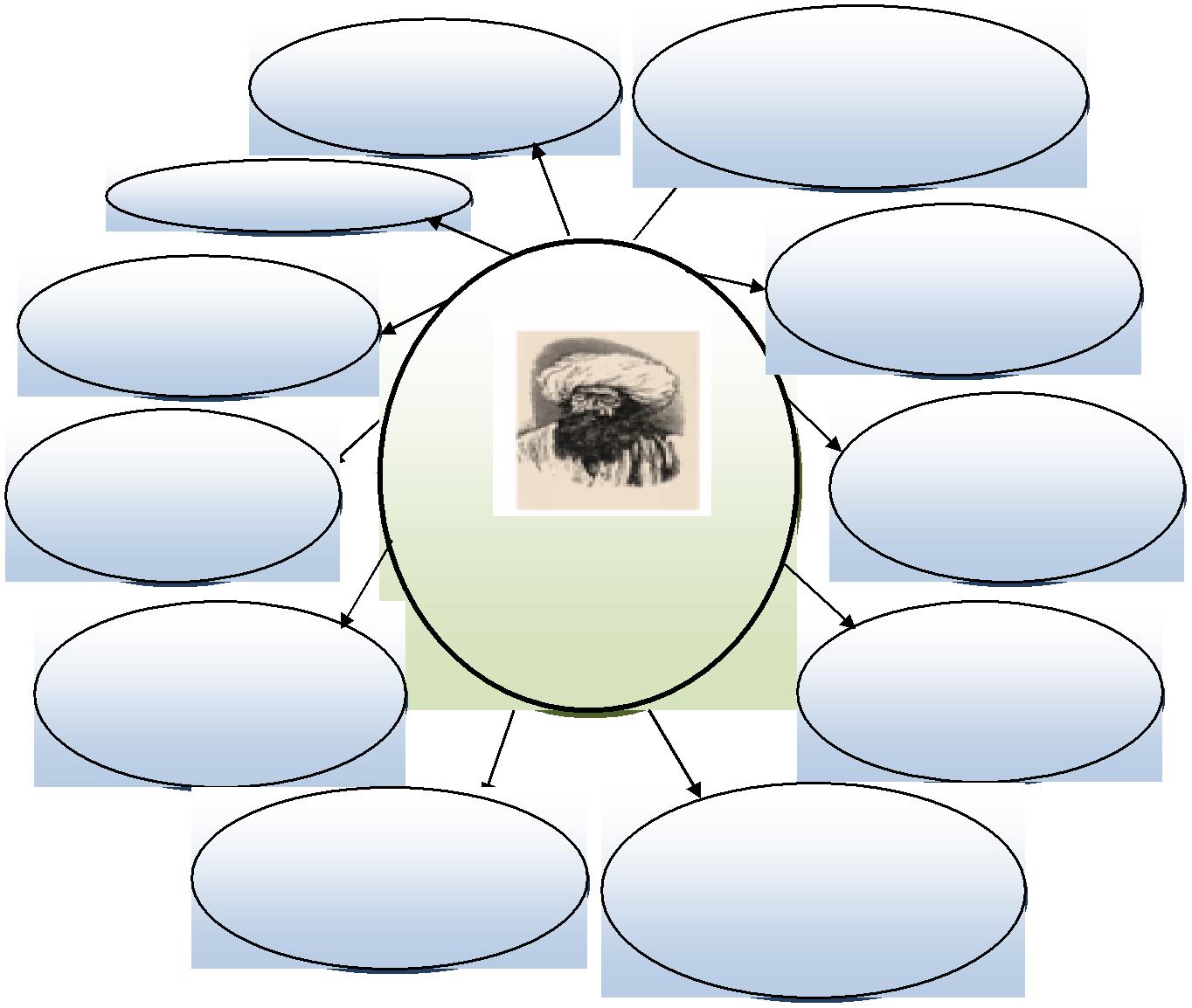 Где учился?Кем был А. Даниш в эмирате?Когда было 1-е путешествие в Россию?Когда было 2-е путешествие в Россию?«Ахмад Даниш-реформатор и просветитель»Какая было отно-шения эмира с реформаторамиКогда было написана произве-дения А. Даниша?Назовитепросветительные мысли А. ДанишаДневник. В основе этого метода лежит комментирование текста, при этом вся полученная информация пропускается через личный опыт.Работа протекает в форме заполнения таблицы и может рассматриваться как подготовка к дискуссии, так как помогает высказать различные мнения по теме. Перед тем как начать работать с текстом,ученикам сообщается тема и предлагается вспомнить связанный с ней необычный эпизод из своей жизни. Учитель просит учеников вспомнить,что в этом эпизоде было необычного и как этот случай повлиял на них, их мысли и возможно всю их дальнейшую жизнь. Затем ученики заполняют таблицу, выписывая из текста и комментируя особо интересные цитаты(смотрите таблица 1).82Таблица 1.В помощь ученикам на доске записываются вспомогательные вопросы:Какие чувства и мысли вызвала у вас цитата? В чем вы согласны (не согласны) с автором? Какие ассоциации вызвал у вас тот или иной фрагмент? После этого происходит обсуждение в общей группе, в парах или малых группах. Учитель уточняет у учеников, почему они выбрали такие цитаты, и у кого есть совпадения. В завершение этой работы можно предложить ученикам написать эссе.РАФТ. (сокращение от «роль – аудитория – форма – тема») хорошо сочетается с другими методами, например «мозговым штурмом», работойпарах или малых группах и применяется в случае, когда возникает возможность обратиться с письмом или посланием. При работе с РАФТ создается атмосфера творчества, что выражается возможности   выбора темы и уважении к различным точкам зрения. Ученики проявляют свои способности и учатся излагать свои мысли в письменном виде.Для начала учитель сообщает, что предстоит написание эссе по общей теме. При помощи «мозгового штурма» определяются возможные роли, формы и конкретные темы эссе.Предлагаемые вопросы:После того, как ученики определились со всеми составляющими, им поручается написать эссе в классе или дома.83Следующим шагом, они зачитывают свои эссе друг другу в парах, азатем желающие ученики могут выступить перед всем классом в роли автора. Остальные ученики задают вопросы и высказывают свое мнение.Карта концепций. Этот метод помогает структурировать знания и закрепить изучаемые понятия.Для его применения необходимо разложить понятия на карте в иерархическом порядке, а затем установить между ними связи. Для большей наглядности можно использовать рисунки. Кроме того, при построении карты следует избегать линейности, что обычно указывает на недостаточное понимание материала. Сначала целесообразно построить«макро карту», показывая на ней главные идеи, а затем «микро карты»,чтобы показать детальную структуру темы.Оценивание на уроках «История таджикского народа».Оценивание знаний учащихся является одним из самых сложных аспектов современной педагогики. Анализ данной проблемы позволил выделить два важных вопроса: 1. Как оценивать урок, проведенный с помощью интерактивных методов обучения в условиях балльной системы отметок? 2. Каковы инструменты оценивания и как ими пользоваться?Мы не ставили перед собой цель исчерпывающе ответить на данные вопросы, а считаем целесообразным дать некоторые рекомендации по оцениванию знаний учащихся, а также познакомить учите-лей с существующим инструментарием и опытом коллег, работающих с применением интерактивных методик.Основные понятия. Под оцениванием понимается систематический процесс, определяющий достоинства и ценность достигнутого. Объектами оценивания являются: знания, умения, уровень подготовки учащихся[95;153].84Следует отметить, что в советской и постсоветской педагогике традиционно выделяются следующие три компонента обучения: а) знания;б) умения; в) навыки.В обучении же предметам истории таджикского народа, как правило,основные компоненты представлены следующим образом: а) знания; б)умения и навыки; в) ценности и убеждения.На первый взгляд, различие незначительное, но необходимо подчеркнуть, что в обучении истории таджикского народа, отдельное внимание уделяется закреплению убеждений и ценностей в духе нравственности человека с целью формирования в обществе места и роли человека.Важное в школьном оценивании понятие «отметка» подразумевает формализованную количественную (балльную) или качественную(уровневую) характеристику оценки.Методисты	выделяют   два   вида   оценки:   промежуточную   –подведение итогов сделанного на определенном этапе и внесение изменений в ходе процесса и итоговую (суммирующую результаты) по завершению процесса [95;154].Существуют следующие способы оценивания:- традиционные (оцениваются ответы на вопросы, контрольные работы,диктанты и т.п.)альтернативные (оцениваются письма, эссе, тесты, работа с диаграммами, производится само оценивание и др.); комбинированные (наряду с оцениванием ответов учащихся может быть оценено эссе, проведено тестирование и др.).Традиционные методы оценивания представляют собой процесс систематического определения степени соответствия имеющихся знаний,умений и навыков предварительно планируемым.85Альтернативные методы оценивания более гибкие и показывают прогресс в обучении или имеющиеся пробелы усвоения той или иной темы. Они помогают учителям успешно корректировать свою дальнейшую работу, в зависимости от того, что и как усвоено на уроке.Кроме того, они позволяют проследить изменения на уровне ценностей и убеждений.Комбинированные методы оценивания сочетают в себе традиционные и альтернативные.Примеры инструментов оценивания:Оценивание ответов учащихся:Как правило, у учителей вызывает затруднение определение критериев оценки знаний, навыков и умений, убеждений и ценностей учащихся (см.таблица 2).Оценивание учащихся на уроках истории таджикского народа.Таблица 2.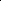 86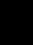 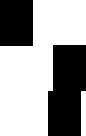 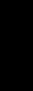 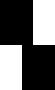 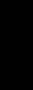 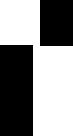 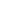 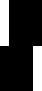 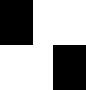 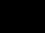 Оценивание  знаний.  Некоторые  авторы  при  оценивании  знанийучащихся предлагают использовать Контрольный лист по оцениванию.Контрольный лист по оцениванию знаний учащихся:Таблица 3.Тема:________________________________________________Дата:_________________________________________________Количество учеников:___________________________________Продолжительность наблюдения:_________________________Комментарии:_________________________________________Можно также воспользоваться приведенной ниже таблицей:89При работе с данной таблицей рекомендуется выбрать 3-4 учащихся и оценить их работу либо с использованием балльной системы, либо отмечая в таблице меткой выполнение работы. В случае использования балльной системы, подвести итоги можно путем определения среднеарифметического числа.Данная таблица (см. таблица 4) помогает не только обосновать оценку ученика, но и проанализировать уроки самому учителю.Эссе и самооценивание. Интересной формой альтернативного оценивания являются эссе и оценка учеником собственного участия в дискуссии.Эссе - письменная работа, содержащая самостоятельные размышления учащихся по поводу неоднозначных проблем или суждений.Эссе позволяет проверить зрелость и научную сторону субъективного восприятия проблематики учениками, их умение самостоятельно осмысливать и оценивать причинно-следственные связи, умение привести примеры и аргументировать свою точку зрения, логично и ясно изложить ход своих мыслей и выразить свои чувства и эмоции, например негодование или сопереживание.Критериями оценки эссе могут быть:понимание сути темы эссе и еѐ полное раскрытие; убедительность аргументации своего мнения и подкрепление фактами, свидетельствами из источников, теоретическими доводами и рассуждениями;соответствующее использование терминологии, исторических фактов другой исторической информации; логичность и ясность рассуждений и выражения эмоционально-ценностного отношения; стройность и выразительность стиля эссе; умение обобщать и делать выводы. 90Оценка вклада ученика в дискуссию. Наиболее распространенный метод обучения, используемый для преподавания курса «Истории таджикского народа» - это дискуссия. Основной задачей дискуссии является обсуждение той или иной проблемы. Как правило, ученики активно участвуют в дискуссиях, что дает возможность оценить вклад каждого ученика в обсуждение.В качестве инструмента оценивания рекомендуется использовать следующую таблицу (см. таблицу 5):Рекомендуется выбрать несколько учеников перед проведением урока для наблюдения и оценки.Таблица 5.Заполнять таблицу можно, используя качественные характеристики(баллы) или количественные (делать метки при реализации того или иного критерия). Итог рекомендуется подвести путем определения среднеарифметического числа.Оценивание убедительности выступления. Иногда необходимо оценить убедительность выступления ученика. В таком случае рекомендуется использовать следующую оценочную таблицу (см. таблицу 6):момента особой важности, связанных с оцениванием:Проблема оценивания мнения учащихся, если оно отражает антигуманные, антидемократические настроения; Соблюдение психолого-педагогических требований при оценивании знаний и умений учащихся. 92Здесь необходимо обратить особое внимание на следующее обстоятельство: острой проблемой оценивания гуманитарных дисциплин является оценка мнения и ценностных ориентиров. Должна ли оценка зависеть от позиции? При всей очевидности ответа (оценка не должна зависеть от мнения), возникает проблема оценки экстремистских взглядов. В эссе или в других творческих работах школьников могут звучать расистские и шовинистские утверждения, пропагандироваться фашизм и ненависть к представителям других народов и групп. При этом работа может соответствовать высокой отметке. В данном случае не может быть дано ни одной рекомендации, но забывать о воспитательной функции оценивания нельзя в любом случае.При оценивании следует соблюдать психолого-педагогические требования. Эти требования определила Е.Д. Божович в сборнике«Процесс учения: контроль, диагностика, коррекция, оценка». Они заключаются в следующем:ориентация на индивидуальную относительную норму в оценке, когда точкой отсчета становится ученик, специфика его развития, особенности его учебной деятельности; мистический взгляд на учащихся – ожидание учебных успехов от каждого ученика, положительное подкрепление даже самого неболь-шого продвижения в усвоении материала; использование оценок как обратной связи – необходимой для ученика информации об эффективности его работы, а не как средства жесткого контроля, давления. контроль не только за результатами, но и за процессом учебной работы школьника, как можно более частое использование развер-нутой содержательной оценки, данной на основе такого контроля; 93включение учащихся в оценочную деятельность, обучение их умению оценивать свою работу и работу одноклассников, совместная выработка критериев оценки, развитие самоконтроля у детей; эмоциональная включенность учителя, не допускающая равно-душия ученику, поиск оптимальных форм поощрения и осторожное использование отрицательных отметок, травмирующих ученика; создание положительно-эмоционального фона оценочное ситуации независимо от того, какую оценку получает ученик [64]. Таковы некоторые дидактические требования при использовании интерактивной технологии в историческом образовании учащихся общеобразовательной школы и их педагогическая ценность в преподавании курса истории таджикского народа. Однако применительно к истории вообще и истории таджикского народа, в частности существует дидактика данного предмета. На этот счѐт существует традиционная система методов, которые применительно к современной технологии образования не во всѐм соответствуют еѐ требованиям. В них основной фигурой в учебном процессе является учитель, тогда как в интерактивной технологии основными субъектами обучения и изучения являются в равной мере учитель и учащиеся. Поэтому	представляется  необходимо  учесть  эту  главную  особенностьинновационного подхода в новой технологии исторического образования.2.2. Логическое и содержательное единство учебного плана,учебной программы и учебников по истории таджикского народа в контексте интерактивной технологии образованияРазработка учебной программы по истории таджикского народа для общеобразовательной школы республики оказалась сложной задачей. Она потребовала долгой и кропотливой работы. Она была начата в условиях гласности и на закате Советского строя – ещѐ в 1989 году, до обретения94Республикой Таджикистан государственной независимости. Однако, мы не будем вдаваться в подробности о ней, а будем опираться на действующую учебную программу этого исторического курса, которая была утверждена в 2002 году с внесенными дополнениями и изменениями в 2008 году.Что представляли собой учебные программы по истории таджикского народа 2002 года? Чем они отличались от прежних еѐ вариантов?Безусловно,  учебные  программы  по  истории  таджикского  народа  2002года	отличались  от  прежних  еѐ  вариантов  (начиная  с  1989  года).  Влогическом и содержательном плане они незначительно отличались друг от друга, то есть изменения претерпела сетка часов для того или иного класса, что, естественно, отразилось и на количестве часов, выделяемых на изучение тем. Программы не отражали вариативность учебных планов,несмотря на это на их основе должны были быть разработаны и изданы учебники. Однако, из-за отсутствия финансирования первый учебник -история древнего мира для 5-го класса в 1998 году только вышел из печати. В 1998-2001 годах было разработано ещѐ 9 учебников, которые после их утверждения были изданы Министерством образовании Республики Таджикистан.В связи с вводом в 2000/2001 и 2002/2003 учебных годах новых учебных планов, многие учебники, изданные к этому времени, не соответствовали новой сетке часов, установленной для истории, новым программам по всеобщей истории и истории таджикского народа,введѐнным  в  общеобразовательные  школы  в  2001/2002  и  2002/2003учебных годах.Необходимо отметить, что учебные программы по истории таджикского народа и всеобщей истории 2002 года были авторскими(составитель Т.Н. Зиѐзода). Эти программы в течение двух лет широко обсуждались в СМИ и педагогической печати. Активно обсуждалась95данная программа также общественностью, историками, методистами и учителями истории общеобразовательных школ. В результате обсуждения поступил ряд ценных предложений по их улучшению. С учетом внесения изменений и дополнений программы были поддержаны учителями-предметниками.Целью программы по истории таджикского народа заключалась в том, что в результате изучения курса у учащихся должно сформироваться чувство любви к Родине и уважения к нации, понимание того, что таджикский народ является неотделимой частью человечества, что наоснове знания истории таджикского  народа совершенствуется духовная инравственная культура личности.Задачи изучения учащимися курса истории таджикского народа от класса к классу представляет школьникам достаточную информацию обисторических явлениях и событиях, исторических личностях,   научныхтерминах, даст общие представления об истории. Учащиеся, в учебномзнания на практике. Следовательно, в задачи изучения истории входило следующие факторы:развитие умственных способностей, умение оценивать исторические события и деятельность людей; выработка своей точки зрения на исторический процесс; выработка умения защищать своѐ мнение, знание исторических дат, хронологического порядка событий, исторических процессов;знание исторической географии; представление об истории таджикского народа, как всемирно известной цивилизации. Несколько	слов  о  предыдущих  вариантах  программы  истории96таджикского народа. Варианты программы 2000 года по своей структуре и содержанию отличался от вариантов программ курса 1989, 1992 и 1994годов. В предисловие программы обосновываются  цель, задачи, значения,основные вопросы и дидактические особенности курса по данному курсу истории. Учебная программа охватывает первобытный общественный строй, с образованием первых человеческих сообществ, переходом предков к производительному труду, их вхождение в последующие этого исторического развития.Учебная программа в разрезе каждого класса состояла из введения и тем, которые рассматривали отдельные эпохи в хронологические последовательности. Программой установлено определѐнное количество часов на изучение каждой темы, отведены часы на повторение пройденного материала, проверку знаний, умений и навыков.В учебной программе отсутствуют некоторые элементы, имеющее место в прежних вариантах программы, например, нет информации об основных понятиях, картах, диафильмах, отрывках из кинофильмов. Всѐ это перешли в компетенцию учителя истории. Но в программе оставлен список учебно-методической литературы.Следует отметить, что программа по всеобщей истории была обсуждена со специалистами и учителями истории в 38 районах 4регионов страны, с участием еѐ составителя. С учетом замечаний предложений экспертов программа была разработана и рекомендована к издании.Структура, содержание и построение, отведенные часы для изучения той или иной темы, повторения, критерий проверки знаний, умений и навыков, списка рекомендуемой учебно-методической литературы соответствует требованиям, предъявляемым к учебным программам общеобразовательных школ.История таджикского народа,  согласно данной учебной программе,97отражает прошлые цивилизации таджикского народа. Автор отказался от принципа коммунистической идейности, методологии марксизма – ленинизма, принципа классовой и партийного подхода истории, что сделало программу истории таджикского народа гуманистической по замыслу, отвечающим целям, задачам, исторического образования.Данная	программа  оказалась  наиболее  стабильной,  совершенной,соответствующей требованиям демократического государства и социальному заказу общества. По ней учащиеся общеобразовательных школ вот уже 12 лет изучают историю отечества.Анализ процесса формирования учебных планов для общеобразовательных школ и учебных программ по истории (1989 – 2009гг.) свидетельствует о том, что процесс прошѐл  сложный путь развития.Многие проблемы, ошибки и упущения были вызваны следующими объективными и субъективными факторами:тяжѐлые условия гражданской войны, в которых в 90-е годы ХХ века проходила разработка учебных программ по истории; отсутствие опыта разработки учебных программ по истории; нестабильность учебных планов для общеобразовательных школ в 90-е годы ХХ - начале ХХI века. Составитель учебных программ по истории таджикского народа и всеобщие истории в основном опирался на Национальную концепцию образования в Республике Таджикистан, Национальную концепцию воспитания в Республике Таджикистан, новую периодизацию курсов истории, гуманистическую методологию, национальные и общечеловеческие ценности, современные достижения в области философии образования, педагогики, психологии, социологии и других гуманитарно-общественных наук. Проблемы разработки учебных программ и учебных планов, в том числе по истории таджикского народа между собой взаимосвязаны во 98многом. Например, еѐ качества зависит от учебных планов общеобразовательных школ, которые очень подвижны и часто меняются.Составители  не успевают внести изменения в программы, привести их всоответствие с изменениями, внесѐнных в учебный план. Конечно, такое положение отрицательно влияет на качество преподавания истории в общеобразовательных школах.Разработка	учебников  истории  в  общеобразовательных  школахТаджикистан  началась во второй половине 90-х годов ХХ века, и первымучебником, который был издан, является «История древнего мира» для 5класса [15]. В последующих 2000-2008 годах были изданы основные иальтернативные учебники по истории таджикского народа для 9-класса и по всеобщей истории для 10 класса.Прежде  чем  говорить  об  особенностях  учебника,  в  том  числеучебников истории таджикского народа, следует уяснить: что представляет собой учебник вообще? На этот счѐт есть формулировка педагогической науки и высказывания многочисленных учѐных. Икаждый из них раскрывает как общие предназначения и особенности учебника, так и отдельные его грани.Согласно данным советской педагогики, учебник должен удовлетворять следующим требованиям: обеспечивать идейно-политическую	направленность     обучения     и     формированиекоммунистического мировоззрения; сообщать научно достоверные данные в соответствии с современным уровнем развития данной области научных знаний в пределах, обозначенных учебной программой; развивать мышление учащихся, формировать системность мышления; обеспечивать подготовку к самостоятельному приобретению знаний в будущем;соответствовать возрастным особенностям учащихся по содержанию и используемым языковым средствам, приѐмам эмоционального воздействия; иметь чѐткое структурное членение и графическое99оформление,    содержать    достаточное    количество    иллюстраций,облегчающих восприятие и запоминание учебного материала, удобно расположенных и увязанных с текстом; обеспечивать постепенное нарастание трудностей, увеличение сложности материала. Эти требования актуальны и в настоящее время, за исключением требований идеологического порядка. Отметим только, что на примере дидактики конкретного учебного предмета, например, истории, эти требования специфичны и поэтому имеют свои особенности.В Педагогической энциклопедии содержится следующее определение школьного учебника: «Учебник - книга, излагающая основы научных знаний по определѐнному учебному предмету в соответствии с целями обучения, установленными программой и требованиями дидактики»[128;410]. Важным в этом высказывании является то, что учебник содержит основы знаний по той или иной науке и направлен на достижение определѐнных педагогических целей.По мнению Л.Н. Боголюбова, «Учебник определяет, прежде всего,содержательное единство всех примыкающих к нему пособий и средств обучения, и в той степени, в какой содержание… предопределяет методику, он влияет на организацию учебного процесса» [61;134]. Эта мысль означает, что среди всего учебно-методического комплекса,предназначенного для обучения и изучения, учебник является главенствующим. С исследователем Л.Н. Боголюбовым во многом солидарна Т.А. Анохина, которая считает, что «Школьный учебник выступает в качестве одного из возможных и эффективных средств передачи новых знаний. Через его тексты реализуются основные его функции. Тексты выступают носителями основных предметных научных знаний» [52;5]. Главной идеей этого высказывания является мысль, что учебник является наиболее эффективной формой передачи новых знаний,что знания в области той или иной науки передаются с помощью текста100учебника. В высказываниях учѐных об учебниках истории имеются и другие мнения.Каждый из процитированных авторов выражает свою точку зрения на предназначение, роль учебника в обучении основам той или иной отрасли знаний, раскрывает одну или нескольких существенных сторон учебника.Но главное, что объединяет учѐных, – это мысль о том, что учебник является наиважнейшим средством в обучении и воспитании учащихся.В Таджикистане к 2008 году фактически завершилась разработка первого поколения учебников по истории таджикского народа, изданных в независимом государстве. Нынче необходимо дать ответ на вопрос:имеются ли на этом пути таджикских авторов достижения? Были ли в их работе недостатки и упущения?Для того чтобы получить ответы на наши вопросы мы провели опрос учителей экспериментальных школ. На первый вопрос «Имеются ли на этом пути таджикских авторов достижения?» «да» ответили 82,3%учителей.    «нет»    ответили    17,7%    учителей.    Воздержавшихся,сомневающихся учителей нет. На первый вопрос «Были ли в работе недостатки и упущения?» «да» ответили 19,4% учителей, 80,6% учителей ответили «нет».В рамках параграфа диссертации произвести анализ каждого учебника истории, разработанного после 1991 года, конечно, невозможно.Но, учитывая критерии качества учебника, можно изложить синтезированную точку зрения на этот вопрос. При этом будут использованы материалы наблюдений, анкетирования и других форм опытно-экспериментальной работы.Соответствуют ли структура и содержания школьные учебников действующим учебным программам? Об этом в педагогической литературе сказано много общего. Поэтому приведѐм лишь одно высказывание: учебник представляет содержание учебной программы в101конкретном виде и одновременно уточняет, развивает и совершенствует еѐ, оказывая на неѐ обратное воздействие. Главное в этом высказывании -взаимосвязь и взаимообогащения учебные программы и учебника.Однако не всѐ в этом вопросе решено безукоризненно. Первый недостаток обусловлен нестабильностью учебных планов. Авторыразрабатывают	свои  учебники  на  основе     действующих  учебныхпрограмм, и после одобрения национальной комиссии и комитет Министерством образования и наука они выходят из печати или находятся в издательстве. В это время учебные планы меняются, врезультате в них меняется сетка часов, как правило, в меньшую сторону.Приходится вновь разрабатывать учебные программы, так как изданные учебники уже не соответствуют новым учебным планам и программам.Такая участь постигла ряд учебников по курсам истории.Второй недостаток связан с тем, что изучение систематических курсов истории по учебным планам и программам 1994 года начиналось в5-ом и завершалось в 9-м классе. Те учебники, которые были изданы до2001 года, совершенно не соответствовали учебным планам и программам2001/2002  учебного  года,  так  как    на  этот  раз  изучение  историинамечалось с 5-го по 11-й класс.Третий недостаток связан с тем, что отдельные авторы при разработке школьных учебников вообще не смотрят в учебные программы. Преимущественно соблюдают лишь хронологические рамки исторической эпохи, и то не последовательно. К сожалению тем, кто вообще не смотрит в учебную программу, относятся авторы учебников по истории таджикского народа для 7-го, 8-го и 11-го классов. Кроме того,ещѐ четыре автора вышли за пределы действующей учебной программы:это авторы учебников для 5-го, 6-го и 9-го классов по истории таджикского народа. Так что на сегодня вес учебники не отвечают требованиями государственной программы.102В СССР проблемы содержание образования в учебниках историческая наука, сформировавшаяся в 20-х и 30-х годах прошлого века, была основана на коммунистической идеологии, которая выражена на методологии марксизма-ленинизма. Естественно, что авторы учебников должно были освобождать историю от идейно-методологических штампов прошлого и только после всесторонней обработки материала на основе новых методологических подходов приступить к работе на проникновенно новыми поколениям учебников по отечественной истории. Однако не все авторы учебников сумели, по этому курсу истории убедительно объяснит исторические явления, события и процессы, включили в учебники материалы, либо отвергнутые учѐными,или ещѐ не известные научной общественности.Данный недостаток большинство таджикских учебников является типичным: они включили в учебник не признанный исторической наукой материал. Нельзя допускать в учебники неизвестный науке материал, ещѐ не апробированный на практики. Это положение является важнейшим признаком качественного содержания образования, включѐнного в учебник отечественной истории. Нельзя не согласиться с В.Н.Столетовым, который по этому поводу писал, что учебники должны содержать основы наук. «А в действительности оказывается, что в некоторых учебниках рядом с основами наук излагаются положения,большинством учѐных не разделяемые» [138;6].Здесь же акцентируем внимание на том, что содержание образования не во всех учебниках истории, изданных в Таджикистане, состоит из материалов, апробированных в учѐной среде и признанных исторической наукой. Таковыми являются следующие учебники по истории таджикского народа: для 5-го и 6-го классов.Например, из 10 глав учебника по истории таджикского народа для 5-го класса [15;213-214]. Знания в 5 главах является плодом фантазии и103собственных представлений автора. Назовѐм эти главы: «Эпоха Пешдодиѐн» (глава I), «Век происхождения металла» (глава III),«Возникновение    первых    государств    в    Ариане»    (глава    IV),«Возникновение великого государства в Восточной  Ариане» (глава V),«Арийские племена Юго-Восточной Европы, Урала и Сибири» (глава VI).Эти главы, вместе взятые, состоят из 33 параграфов. Материалы этих глав нигде не обсуждены, следовательно, не одобрены, да и не могут быть одобрены, так как недостоверны и не представляют научной ценности.В	учебнике  8-го  класса  [15;144-146]     приведены  материалы,выбранные непонятно из каких источников. Автор ссылается на археологические находки и какие-то факты. Но они также нигде не обсуждены и не опубликованы. Поэтому материалы данного учебника не представляют собой основы исторической науки. В учебниках 9-го и 11-гоклассов также использованы недостоверные   материалы, но в меньшейстепени, чем в учебниках для 5-го и 8-го классов.В тоже время положительную оценку дали учителей и специалистов –таджикского  народа  для  7  класса.  Содержание  образования  в  этихучебниках	соответствует   уже   апробированной   в     академическойобщественности. Естественно, что некоторые исторические материалы из этих источников и монографий, изданные до 1991 года, авторами были переработаны в соответствии с гуманистическими подходами, потому что они в своѐ время были сформулированы и представлены для использования на основе целей и задач известной государственно-авторитарной идеологии.Авторы большинства учебников по истории таджикского народа сделали попытку написать свои учебники по советскому образу и подобию, т.е. на основе прошлого опыта, не приемлемого сегодня по104методологическому соображению. Однако, даже это им не удалось хотя бы на удовлетворительном уровне.Следует отметить, что в учебниках отечественной истории советского периода имелось немало положительного, которого можно была бы принять. Что касается учебников по всеобщей истории, то они вобрали в себя всѐ лучшее, что было в советских учебниках истории, но в них упор делался на гуманистическую методологию. Учебники основаны на демократических и гуманистических ценностях, приспособлены к современной методике преподавания истории, которая нынче называется интерактивной технологией.Для получения более полного представления о методическом аппарате учебников приведѐм несколько примеров из учебников истории таджикского народа.Как известно разнообразие методического аппарата учебников зависит от степени сложности учебного материала, от целей и задач урока,от того, в каком классе изучается история, и, наконец, от возрастных и познавательных возможностей учащихся. Это целиком касается и учебников курса истории таджикского народа.Представляется очевидным тот факт, что в ряда параграфов учебной материал расположен в полном соответствии с требованиями современной технологии обучения, которую сегодня называют интерактивной методикой, направленную на активизация учебной деятельности учащихся.Как показывает, анализ большинство учебников по истории таджикского народа имеют вспомогательный материал, хотя не всегда удачный и уместной. Он состоит в основном из текстов, схем и таблиц. Но совершено отсутствуют исторические карты. Вопрос в том, соответствует ли этот материал современной технологии обучения? Дела в том, что относительно учебников по истории таджикского народа на этот вопрос105невозможно дать целиком положительный или отрицательный ответ. Водних учебниках материал соответствует дидактическим требованиям, вдругих нет. Следует критически относиться в том отношением, что там вспомогательный материал сложен, пояснительный комментарий отсутствует. Большинство вспомогательного материала помешенных в учебники истории таджикского народа, соответствует содержанию тем и дополняет их.Чтобы узнать мнение учителей на школьные учебники по данному вопросу, мы провели опрос в опытно-экспериментальных школах. На вопрос «Предложены ли к основному тексту учебников вспомогательные материалы?». Результаты опросов показали, что к учебникам предложены вспомогательные материалы. 58,4 % учителей ответили, что достаточно существуют вспомогательные материалы; - 41,6% ответили, что они не раскрывает полностью урочные темы, а только даѐт направления, которое потом приводится искать в интернете. На другой вопрос «Насколько вспомогательных материалы учебников уместен?» положительные ответ дали 73,8% учителей. Они ответили, что вспомогательные материалы нужны и уместен, но они загромождают учебник, а литературы, которая указана в учебнике, во всех школьные библиотеках не найдѐтся. 26.2%учителей дали положительные ответы.Выразительности наглядного материала учебников и ее связи с авторами, как известно, теории образования рассматривается как атрибут обучения. Действительно учебная наглядность помогает человеку лучшую познать реальность. Как известно необходимое и закономерное свойство познания вызвано тем, что движущаяся материя воздействует на органы зрения таким образом, что в сознании человека возникает еѐ наглядный образ, всѐ воспринимаемое нами является наглядным. Однако, познание использует и мышление, которое позволяет с помощью абстракции познать сущность вещей. Эта оценка всецело касается и наглядное106обеспечение учебников истории таджикского народа.Иллюстрации учебника в каждом конкретном случае связываются ссодержанием исторического образования.   Еѐ рассматривать только какорганическую часть содержания образования, формирующую вместе со всеми видами словесных текстов то целое, которое становится важным средством обучения истории таджикского народа учащимся.Из всех действующих учебников курса истории таджикского народа положительной оценки заслуживает наглядность, помещѐнная в учебниках для 5-го и 9-го классов. Остальные учебники этого курса неотличаются выразительной наглядностью.Для определяя правильного   роль, и места наглядности в учебномпроцессе мы провели опрос ряде учащихся в общеобразовательных школ с учащимся 10-11 классов. При этом мы опирались и на «опыт» учащихсяпо этому вопросу в 5-9-х классах. Учащимся был задан  вопрос: «Нужнали наглядность в школьных учебниках». 90,9% учащихся ответили «да».9,1% учащихся этот взгляд не поддержали.Относительно того, дополняет ли наглядный материал авторский текст, почти все опрошенные учителя истории общеобразовательных школ ответили утвердительно. Однако в недостатках наглядного материала в учебниках истории таджикского народа, действующиепоколения  не  следует  винить  авторов.  Издательства,    выигравшие  втендерном  конкурсе  право издавать учебники,  перекладывают  решениеобщеобразовательных	школах   страны   -   в   городских   и   сельских,подтверждают, что язык многих учебников настолько сложен, что учащиеся почти не понимают его. К сожалению это недостаток касается107большинства учебников курса истории таджикского народа. К этому нужно добавить, что текст в учебниках для 5, 6, 8,10 и 11 классов чрезмерно сложный. Дело в том, что авторы не учли возрастные и познавательные возможности учащихся в восприятии учебного материала.Этот тезис мы проиллюстрируем примерами из учебников истории таджикского народа для 5-ых и 11-ых классов.Из	учебника   истории   таджикского   народа   для   5   класса:«Антрополог по костям отражает возраст человека, женщину и мужчину и их преднадлежность к той или иной расе. На основе черепа определяет объѐм головного мозга, интеллектуальный уровень и сознания людей той эпохи, полагает определѐнного информацию. В соответствие ей жизнью и трудовой деятельностью развивается мозг, и учѐные восстанавливают сознания, развития языка, религии и других факторов, связанные с головным мозгом. Учѐные палеонтологии на основе найденных костей определяют то, что уровни люди относилась за какими животными, целю,употребления и слагали каких из них, приучили. Например, доказана, что древние люди сначала приручили собаки и потом крупный рогатый скот(корову или самца этого животного) козу и овца».Из учебника истории таджикского народа для 11 класса: По мнению авторов учебника Р. Набиевой и Ф. Зикриѐева учащиеся должны пересказать следующее положения: «Произошедшая война имела свои объективные и субъективные причины. Во-первых, в ходе перестройки как навели, теретории СССР так в Республике Таджикистан возникли экономические трудности. Некоторые примышление предприятия остановились, товары не сбивались, люди зарплату получали не вовремя,увеличивалось количества безработных, что на местах вызвало недовольства людей».Такие трудные авторские тексты учащиеся не способны понимать.Во-первых,  мысли  излагались  в  высокой  академической  форме.  Во-108вторых, в тексте отсутствовали факторы и аргументы для доказательства.В-третьих, темы содержали только теоретической характер вообще не связанный с индуктивный материал. В-четвѐртых, авторы пользовались,как правило, приѐмом дедукции. Однако известно, что дедуктивный материал не может быть воспринят учащимися без индуктивного материала, т.е. фактов, раскрывающих, а значит, и подтверждающих теоретические обобщения. В связи с этим искрение хочется выразить солидарность с автором одной из рецензии, который писал: «…автор хорошо знает историю, поэтому предложил книгу, которая по всем вопросам отличается от прежних учебников. Однако автор не учѐл теорию обучения, т.е. школьную педагогику и психологию. Автор чувствует своѐ превосходство, но он словно не предполагает, кто будет читать эту книгу…. У автора недостаѐт знаний по школоведению» [26;55].Вопрос о том, какой методологии соответствуют учебники истории. Эта особенность действующих учебников истории таджикского народа по сравнению с другими их недостатками и упущениями сторонами является наиболее сложной и противоречивой. Отличием, что учебная программа истории таджикского народа 2002 года, основанная на гуманистических и национальных ценностях и направленные на изучение истории как человеческой цивилизации, отрицает классовый подход к истории и в ней прошлую государственно партийную идеологию [36;21].Следует сказать о том, что, несмотря на правильный подход составителей к разработке учебной программы, история таджикского народа, которая соответствует запросам гражданского общества, каковым является Республика Таджикистан, и содержанию исторического образования,многие автора учебников данного исторического курса разработали учебники традиционно для советские эпохи на основе марксистско-ленинской методологии истории. Следует сказать, что в отдельных случаях не смогли никому наедались избежать на пороги этой109методологии  и  некоторые    авторы  учебников  по  всеобщей  истории.Несмотря на этот недостаток в целом, по духу и идейно-нравственному составляющему содержания учебники по данному курсу истории выдержаны в рамках гуманистической методологии. Авторам учебников всеобщей истории удалось исключить принципы партийного и классового подхода к истории, однако отказаны, везде им удалось от идеи антагонизма к имущим социальным группам капиталистического общества.Социальную направленность учебников истории. Этот вопрос логически связан с предыдущим вопросам о том, какой методологии соответствуют учебники истории. К сожалению, следует констатировать тот факт, что в этом смысле учебники курса истории таджикского народа не выдерживают никакой критики, т.е. они не представляют собой социальную направленность содержание образования. В связи с этим требованием структурный и содержательный анализ действующих учебников показывает, иллюстрируют, что авторы уделяют значительное место, занимает политическая история, хотя местами в декларативной форме обращает внимание на социальную жизнь. Следует особо подчеркнуть главную ошибку и методологический недостаток авторов:классовый подход к социальной жизни, которые мешает учѐным авторам учебников поставить человека на должную высоту независимо от его социального положения. Относительно авторов учебников по всеобщей истории также можно адресовать критические замечания, но меньше чем авторами учебника истории таджикского народа, что некоторые из них также имеют слабую социальную направленность. На этот счет можно указать на учебники 8,10 и 11-ых классов.Каким образовательным и воспитательным потенциалам обладают учебники истории? Чтобы дать ответ на этот вопрос, мы прибегли к помощи курсов повещенные квалификации учителей и участникам110научно-практических  конференций,  семинаров,  «круглых  столов»  исоцопросов, проведенных подразделениями Министерства образования и науки Таджикистана, как в центре, так и на многих других за последние 6лет. Как и предполагалась самую низкую оценку, получили учебники по истории таджикского народа для 5, 6, 8 и 9 классов, а учебники для 7, 10 и 11 классов получили с большим трудом удовлетворительную оценку. Не удивительно, что ни один из учебников этого курса истории высокую оценку опрашиваемых не заслужил.Отражает ли переплѐт учебников истории сущность исторической эпохи? Может ли дизайн учебников мотивировать учащихся к изучению истории? Отвечая на эти вопросов, важно отметит, что в любом учебнике,написанном для учащихся общеобразовательной школы, в том числе по истории таджикского народа, важны не только авторский текст,методологический аспект, вспомогательный материал и т. д. Не менее важным представляются стиль, дизайн внешнего оформления учебника,т. е. переплѐт и формат учебника. Переплѐт учебника по истории должен отражать конкретную историческую эпоху, которые он охватывает.Переплѐт и форзац учебника должны ориентировать учащихся на то, что изложено в тексте всего учебника, представляет любой его зеркальное отражение.С точки зрения педагогической психологии, важное представляется первое впечатление от каждого учебника. Если учебник оформлен со вкусом и соответствует содержанию исторического образования психологическому складу учащихся, такой учебник ими будет принят. Инаоборот, непродуманное безвкусное оформление учебника может сделать учебника обучающимся менее красивым и привлекательным. Содержание и форма должны соответствовать друг другу, иначе работа учащихся по учебнику пройдѐт малоэффективно, учебник не вызовет мотивацию учащихся к изучению истории. Итак, к оформлению переплѐта учебника111истории необходимо подойти со всей серьѐзностью.С точки зрения дизайна, все действующие учебники истории можно разделить на три группы. К первой группе относятся учебники повсеобщей  истории,  в  которых    переплѐт,  внутреннее  содержание  иоформление дополняют друг друга. Ко второй группе можно отнести учебники, имеющие удовлетворительное качество переплѐта и иллюстраций. Таковы учебники по истории таджикского народа для 5, 7, 9классов. К третьей группе относятся учебники по истории таджикского народа для 6, 8, 10 и 11 классов. В них качество переплѐта и иллюстраций не соответствуют требованиям.Качество  учебника  действует  и  на  качество  работы  учителя.  «Уучителя полноценный учебник формирует педагогическое сознание и раскрывает перед ним логику обучения. Для ученика учебник – источник,содержание и инструмент усвоения учебного материала. Тем самым учебник, при его соответствующем наполнении, выступает в ролиопережающего инструмента организации обучения» [36;25].Таким образом, мы обозначили достижения и недостатки учебников по истории таджикского народа и всеобщей истории дляобщеобразовательной  школы.  Несмотря  на    недостатки,  работа  надучебниками истории шла в позитивном русле. Некоторые ошибки и неудачи, проявившиеся в учебниках истории таджикского народа,разработанных в 2002–2008 годах, являются естественным следствием трудностей переходного периода. В настоящее время есть все условия для совершенствования учебников истории в духе современных требований.При таком подходе к логическому и содержательному единству учебного плана, учебной программы, учебников истории таджикского народа и технологии исторического образования в общеобразовательной школе можно задать вопрос: «Можно ли использовать эффективносовременную	интерактивную     технологию     обучения?».     Ответ112отрицательный.Из сделанного анализа следует, что учебные планы и, следовательно,сетка часов по истории таджикского народа представляются нестабильными. Невозможно ежегодно вносить изменения в действующие учебные программы и тут же на их основе разработать новые варианты высококачественных учебников. Причѐм, они должны быть ориентированы на интерактивную технологию обучения. Поэтому нужны стабильные учебные планы, стабильные учебные программы и стабильные учебники по истории таджикского народа и их соответствие интерактивной технологии образования.2.3. Взаимосвязь работы учителя и интерактивной технологии вформировании личностных качеств учащихся на уроках историитаджикского народаВ  современной  педагогической  науке  уже  выработаны  стройные,проверенные	практикой   системы   технологии   взаимосвязи   ивзаимодействия учителя и учащихся на уроках при решении педагогических задач, в том числе на уроках истории таджикского народа.Эта	работа     различна  в  связи  с  различием  физиологического  ипсихического уровней развития учащихся. В подростковом возрасте необходима такая технология, которая основана больше на игровых формах, а также простейших социальных ситуациях, довольно легко воспринимаемых обучаемых. У старших школьников, то есть учащихся юношеского возраста, уровень восприятия больше, чем у учащихся подросткового возраста, так как они стоят ближе по потребностям к взрослым людям.Исходя из этих предпосылок, исторические знания должны быть такими, которые для учащихся представляются полезными. Обычные исторические знания бесполезны, если не становятся достижениями113человека, если не добыты в радости самостоятельного мыслительного откровения. Для современного школьника важен опыт и смысл жизни персоны истории и переживание на этой основе личностных смыслов жизни. Никто не сомневается, что добытые в радости и труде мысли и чувства должны быть воплощены в жизнь человеческую для ее совершенствования по законам гармонии. По нашему мнению, любая интерактивная технология, используемая в школьном образовании должна базироваться на мышлении, переживании и воле, причем с обеих сторон,как учащимися, так и педагогами. Однако путь к истокам человеческогобытия труден, тернист, наполнен вереницей неразвитых тенденций  душии духа, и он без образования, основанного на интерактивной технологии,не осуществим.Современному  школьникам   требуется  педагогические  условия  вформе жесткий, но внутренней свободы: человеку не нужны краткий успехи, ему нужно жизненной перспективы. Такого возможностям только можно добиться с помощью школы из собственных глубин сознания.Современному школьнику необходим строгий, абсолютно нацеленный на подготовку к целостной будущей его жизни педагог,умеющий в своем арсенале множество интерактивных средств обучения.Данное умение предполагает абсолютное пребывание педагога в системе условий, то есть форм, методов и средств, помогающих рождению в детском сознании «чистых образных озарений», творческих актов мышления, переживания смыслов жизни и судьбы, создание для людей полезного продукта и рефлексии, убеждающей ребенка в том, что он сделал шаг к гармони с универсумом.В контексте вышесказанного, обязательно надо начать с определения метода, но это считаем что неправильно, так как метод относится к педагогическим категориям, определяющим устройства условий для возобновления различных ступень человеческого сознания и114действительной актуализации. Поэтому, будет правильнее в самом начале,обратиться к уровням и более краткому анализу детского сознания.Возникновения правильного нового взгляда на сознание лишь информирует рождение нового человека, в сознании которого греется пока чуть заметными всполохами трансцендентное познания мира и себя.Нами представляется, пробудить и поддержать, эту глубину человеческогодуха.   Такая   задача      актуальная   и   заказана   представителямирождающегося нового поколения. Единственное необходимость, это более качественное образовательные условия, то есть истоки эмоция, чувств и мысли, требующие, в своих базах образовательного пространства.Мы считаем, что состояние сознания должно быть переведено с поддержки условия образования в реальную жизнь социума для его преобразования и развития. Это связано с функционированием специального модульного образования, т. е. личностно-значимой темы.В конечном итоге вмешательства в практическую жизнь станет отразившее свои же действия сознание школьника. Исходя с этого, путь в школу – это путь человека, открывшего в себе чистоту и глубину имеющегося опыта творения мифологических символов, которые уже умеет творения искусства. Перейдя этот путь, человек вводит в своѐ сознание как бы своеобразную форму для внедрения в реальность и одновременно для творческого ее преобразования. Как нам уже известен,интерактивные технологии  могут усиливать данный процесс.По нашему мнению, применение интерактивных технологий обучения истории в школах должно способствовать формированию предметно-существенного уровня, который вытекает из предыдущих состояний сознания детей.Роль учителя истории, в данном случае, заключается, как нам представляется, в том, чтобы направить процесс становления мышления ребенка в контексте национальных образов, традиций, обычаев, при этом115имеются в виду особые интерактивные технологии, которые опираются на имеющийся у школьника бытовой и мифологический опыт переживания.Личностно - значимая тема- это такая совокупность исторического содержания и технологии, в условиях которой детское сознание восходит к актам саморазвития. Акт саморазвития – это переживание детьми собственного потока энергии и чувства судьбы. Это озарение, в котором рождается новая структура сознания, т.е. отношение к окружающему миру и к себе.Личностно – значимая тема – это особый модуль, представляющий внутренний механизм условий саморазвития детского сознания.Модульный механизм темы имеет в себе высший уровень организации бытового состояния сознания, уровень условий, которые обращены к детскому существенному мышлению, смысловому переживанию и проявлению воли, т.е. к практическому диалогу с социумом. Технология личностно-значимой темы зависима. Она исходит из идеи создания условий для саморазвития основополагающих структур сознания учащихся.На наш взгляд, состояние сознания должно быть переведено с помощью условий образования в реальную жизнь социума для его преобразования и гармонизации. Все это связано с функционированием особого модульного образования – личностно – значимой темы.Как нам представляется, необходимо раскрыть предметно – существенный уровень условий для оформления пробужденных ранее состояний сознания у современных детей старшим школьной возраст.Новому поколению школьников свойственен внутренний, тотальный взгляд на явления истории. В частности, они на этнос способен. Смотря,скажем, глазами Льва Гумилева, мгновенно «схватывая» огромные пласты жизни народов, их «рождение, развитие, умирание…» [82]. Также116целостно, почти по В.О. Ключевскому, они способны видеть развитие истории в укрупненных блоках, где существенное и смысловое является внутренней пружиной ее саморазвития.По нашему мнению, личностно – значимая тема должна представлять объединенные и укрупненные сущностью и смыслом содержательные технологии и укрупненные сущностью и смыслом содержательные технологические модули, являющиеся актами саморазвития детского сознания. Возьмем для примера лишь историю отечества в 7-8-ых классах и представим ее в укрупненных личностно – значимых темах: «Формирование предков таджикского народа и их историческая родина»; «Племена, говорящие на дари в составе древнейших и древних государств», «Феодальные государства ХI – ХV веков на территории Центральной Азии», «Таджикские феодальные государства ХVI –первой половины ХIХ века в Центральной Азии», «Центральная Азия в составе Российской империи»; «Таджикский народ в период существования Советской власти»; «Независимая Республика Таджикистан» и так далее.Личностно – значимая тема как структурная единица саморазвития в условиях исторического образования представляет собой своеобразный содержательно – технологический макромодуль, который в свою очередь состоит из следующих модульных комплексов:опережающего представления (пробуждение сознания); исторических явлений (открытие и поддержка исторического мышления, исторических смысловых переживаний событийно – волевого соучастия);персонификация (переживание личность смыслов жизни и судьбы); актуализация (практическая продуктивная реорганизация социума); рефлексия (гармонизация самосознания школьника). Урок	исторического   мышления   –  это  открытие   школьникамисущности исторических явлений, представленных в личностно – значимой117теме. Урок исторического смысла – это совокупность условий для переживания смыслов исторического явления.Личностно - значимая тема как макромодуль охватывает все многообразие учебно-воспитательных форм.Комплекс опережающего представления – это переход от свободных бесед о жизненных впечатлениях детей к символам и знакам уроков истории. Комплекс «история» - это совокупность действительных уроков истории. Комплекс персонификации – это система занятий факультатива. Комплекс актуализации – это внеклассная работа по истории. Комплекс рефлексии – это перевод детского сознания из форм исторического образования к свободным диалогам самосознания. контексте вышеизложенного, как мы считаем,  назначение учителя –  помочь  ученику  открыть  в  себе  сознание  в  условиях  творчества, самостоятельно открывать в себе бытовое сознание. Ученик сам открывает в себе великое всеобщее и притом не догадывается, что учитель незаметно приводит его к этому открытию. Но, однако, он всегда благодарен, потому что, несмотря на скрытый замысел, эта учительская позиция строится на высокой искренности, на том, что уже пережито им,на скрытом желании отдать пережитое счастье ученику.Скрытая позиция педагога заключается в том, что ему известен путь,то есть структура особых условий, опираясь на которые ученик открывает в себе глубинные состояния сознания как свет всякой жизни и судьбы, как возможность существенного понимания внешнего мира, как возможность спокойного пребывания в практическом потоке жизни. Более того, ученик не обдумывает, что пробужденный в нем свет высшего уровня оказывает влияние на существенное отношение к жизни и судьбе, а существенное видение мира, уже одухотворенное конкретными и всеобщими118факторами, гармонизирует его непосредственную практичность.Таким  образом,  учитель,  зная  о  наличии  трех  уровней   сознания,предполагает необходимость их пробуждения, поддержку и актуализацию.Он это знает и создаѐт необходимые педагогические условия. Это структурное пристраивание условий и есть методы гуманитарного и исторического образования.По нашему мнению, современный учитель истории, должен приблизить школьника к разумному представлению, к переживанию образных смыслов действия, рефлексии. Это таинство назовѐм конфликт.Исходя  из  этого  конфликта,  это  есть  многообразия  представлений,конфликт в личностном переживании и символике, в нравственном выборе, рождающем понимание и конфликт в действии, и рефлексии. Все причисленные конфликты являются основой скрытой позиции учителя.Ученик в процессе уроки участвует в деловые играх и в азарте конфликтного действия открывает мотив помощи другому ученику потребность в самопожертвовании во имя Родины, во имя человечества.Такого метода проведение урок вдруг рождает у учащихся свой взгляд на явление, на человеческий поступок. От больших конфликтов до разнообразия малых конфликтов идет скрытая работа учителя,отделяющая явления друг от друга, чтобы их сблизить.В творческих актах детского сознания учитель занимает скрытую позицию только во имя ученика, во имя самого становления его сознания.Все другие цели неверны, второстепенны и должны служить осуществлению первой.Подводя итог данному рассуждению, необходимо отметить, что интерактивная учебная деятельность школьников представляет собой деятельность человека по усвоению определенных знаний,непосредственно направленная на усвоение знаний, накопленных человечеством. Сюда же и следует добавить, современную технологию119обучения	направлено   и   на   историческое   образования   учащихся,формирование их личности.Учебная деятельность не дана в готовой форме, когда ребенок приходит в школу, ее еще не существует. Учебная деятельность должна быть сформирована педагогом для каждого ученика, отдельной группы.Чрезвычайно  важной  проблемой  является  умение  учиться  самому,  впостроении учебной деятельности и заключается задача школы – прежде всего, ребенка научить учиться. Процесс учения должен быть построен так, чтобы его мотив был связан с собственным, внутренним,содержанием предмета усвоения. Мотив к общественно необходимой деятельности хотя и остается как общий мотив, но побуждать к учению должно такое содержание, которому ребенка учат в школе. Необходимо сформировать познавательную мотивацию, и в этом направлении предмет история наряду с другими школьными дисциплинами, должен играть не последнюю роль. Именно это приводит к формированию мотивированные личности.Все это способствует формированию личностных качеств учащихся,их социальной направленности, определению жизненных позиций. На это направляется интерактивная технология образования при обучении истории таджикского народа, конечная цель которой является формировать личность как физические, так и духовно-нравственные.1202.4. Результаты опытно-экспериментальной работы на урокахистории таджикского народа, основанной на теории и практикеинтерактивной технологииВ отношении связи теории интерактивной технологии с качеством учебной программы, учебников и умений и навыков учителей истории в общеобразовательных школах, а также по вопросам, исходящим из цели и задач нашего исследования мы провели большую опытно-экспериментальную работу. Одна из форм этой работы была связана скачеством	учебников   истории.   Мы   на   основе   инновационнойинтерактивной технологии в таджикско-турецких лицеях провели определѐнную опытно-экспериментальную работу и убедились, что только один учебник истории таджикского народа (7 класс) на удовлетворительном уровне подходит к этой технологии. Именно в этомклассе	мы    в    наибольшем    объѐме       сосредоточили    опытно-экспериментальную работу на основе интерактивной технологии и получили положительные результаты. По сравнению с контрольными классами учащиеся в лицеях, расположенных в разных регионах страны получили знания и умения от 18,1 % и до 32, 35 %. Эксперименты на основе других учебников дали довольно-таки низкие результаты. Такое положение дало возможность сделать вывод о том, что интерактивная технология требует соответствующей ей технологии в учебнике.В проведения опытно-экспериментальной работе мы учитывали несколько теоретической составляющие учебные программы и учебники истории таджикского народа, но и интерактивную технологию,применяемую на уроках данного исторического курса. А также типологию уроков истории в ней инновационные подходы.Существует  современная  система  типологии  уроков  по  истории,которая представляет собой один из важнейших элементов интерактивной технологии обучении и изучения истории, в том числе истории121таджикского народа. Хотя она представляется примерной и дополняется всѐ новыми и новыми типами. Мы назовѐм те, которые уже существуют и применяются учителями при преподавании истории. Это мы можем наблюдать и в практике работы учителей-новаторов общеобразовательных школ Таджикистана. Такие уроки, как: уроки - соревнования, уроки-зачѐты, компьютерные уроки, уроки - творческие отчѐты, уроки пресс– конференции, уроки – консультации, уроки - КВН, театрализованные уроки, уроки с малых групп, уроки взаимного обучения учащихся, уроки творчества, уроки-сомнения, уроки-формулы, уроки обобщения, уроки-фантазии,  уроки–деловые  игры,  уроки  поиска  истины,  уроки-лекции,уроки-концерты,  уроки-диалоги,  уроки  –  ролевые    игры,    уроки-конференции,  уроки  -  экскурсии,  уроки-конкурсы,    уроки-семинары,уроки-дискуссии и др. Но все эти уроки, проводятся не часто.При проведении перечисленных уроков опытные учителя истории применяют разные педагогическую импровизацию. Потому что, такой подход повышает процесс эффективности уроков. Большинства учителей сегодня использует лишь несколько типа уроков. Один из них является комбинированные уроки. Следует сказать, что новая типология уроков истории пронизана духом инновационной интерактивной технологии преподавания истории таджикского народа, соответствующие задачам школьного исторического образования.Зависимость определения типа уроков истории значительна. Он зависит от многих факторов, в том числе от темы урока, цели и задач,поставленных учителем, исходя из содержания темы, необходимость активизации учащихся в учебном процессе, включение в систему урока игровых элементов, необходимость воспроизведения исторических событий прошлого и так далее. Опытно-экспериментальная работа относительно уроков проходила на основе параллельных типов уроков – традиционных и инновационных.122В связи с этим, для достижения достаточных результатов и уточнения разницы между этими двумя типами уроков, мы проводили урок в седьмых классах объединѐнного таджикско-турецким лицея интерната имени Ходжи Камаля города Душанбе. Темой уроки была,выбрана	по  истории  таджикского  народа     в  7-мом  классе  была«Архитектура, изобразительное и прикладное искусство при правлении Саманидов».Учитель Душанбинского ОТТЛИ им. Х. Камаля с более 30-летним стажем И. Негматов в 7 «а» классе с численностью 24 ученика проводил урок по этой теме на основе традиционной технологии обучения.План урока:Организационный момент - 5 минут. Опрос домашнего задания - 15 минут. Сообщение новой темы - 15 минут. Закрепление урока - 5 минут. Итоги урока, оценки и домашнее задание - 5 минут. В части опроса домашнего задания из 24 учеников было опрошено 8.По	той  же  теме  в  параллельном  7-ом  «б»  классе  учитель-экспериментатор М. Шарифов проводил урок с применением интерактивной технологии.План урока:Организационный момент - 2 минут. Повторение домашнего задания - 10 минут. Сообщение новой темы - 10 минут. Практическая работа - 20 минут. Итоги урока и домашнее задание - 3 минуты. Дидактические приѐмыТестирование домашнего задания. Использование раздаточного материала. Составление по одному тестовому вопросу учащимися.123«Мозговая атака», подводящая к новой теме. Мини-лекция по новой теме.Работа в малых группах. Диспут по теме на основе вопроса-задания учителя. Работа с картой «Государство Саманидов». Знакомство с книгами посвящено о государстве Саманидов.Оборудование урокаКомпьютер, интернет, раздаточный материал в форме тестовых вопросов, вопросы для «мозговой атаки», текст заданий для работы в малых группах, карта по теме. Учебники, источники: С. Ходжаев:Учебник для 7-го класса («Истории таджикского народа»). Две монографии: Н. Негматов «Государство Саманидов» и С. Абдуллоев«Саманидские эмиры».Повторение домашнего задания проводилось в двух формах: Форма1-я - проверка знаний при помощи двух вопросов, значимых для темы прошедшего урока. Форма 2-я - проверка знаний и умений при помощи учительских тестовых вопросов. Причѐм, эта проверка, хотя носила общий характер, однако осуществлялась избирательно, т.е. на примере 1-го -2-х и5-и -6-и учащихся соответственно, При этом учитель исходил из того, что естественно времени, отведѐнное на данное звено урока, на всех учащихся не хватает.Далее сообщение новой темы было осуществлено через «мозговой штурм». Оно способствовало формированию в сознании учащихся мотивации к изучению новой темы, которая начинается с опорных знаний с переходом на мини-лекцию. Эта работа способствовала плавному переходу к практической части урока, т.е. проверке полученных знаний на практическую плоскость, имеющую цель и задачи закрепить полученные знания по теме урока, которая осуществляется при помощи активной познавательной работы в рамках технологии работы в малых группах.Работа в малых группах (общее количество учащихся 23):124Первая группа: 8 учащихся работают с электронной доской по вопросу «Архитектура и градостроительство в государстве Саманидов».Вторая группа: 8 учащихся работают по вопросу «Прикладное искусство при Саманидах».Третья группа: 7 учащихся составляют 7 тестовые вопросы по теме урока – по одному на каждого учащегося.Время и методика работы в малых группах:Каждая группа избирает своего руководителя и название команды.После  чего  учитель  провозглашает  условия  работы  в  малых  группах.Время на выполнения работы выделяется 10 минут, на  презентацию 6минут  и  на  особые  мнения  –  2  минуты  и  оценивание  –  2  минуты.Оценивание берѐт на себя учитель (в других случаях можно это доверять учащимся в составе жюри).По завершению времени на выполнение заданий, состоялась презентация работы малых групп, которую выполнили руководители малых групп. Лучшей оказалась вторая группа, второе место заняла третья группа и третье место – первая группа.Данный урок завершился подведением его итогов, оцениванием работы учащихся и заданием на дом.Цифровые данные итого контрольного и экспериментального уроков были обобщены (см. таблица 7).Тема125На основе таблица 7 мы получили диаграмму 1-2-ой следующимобразом: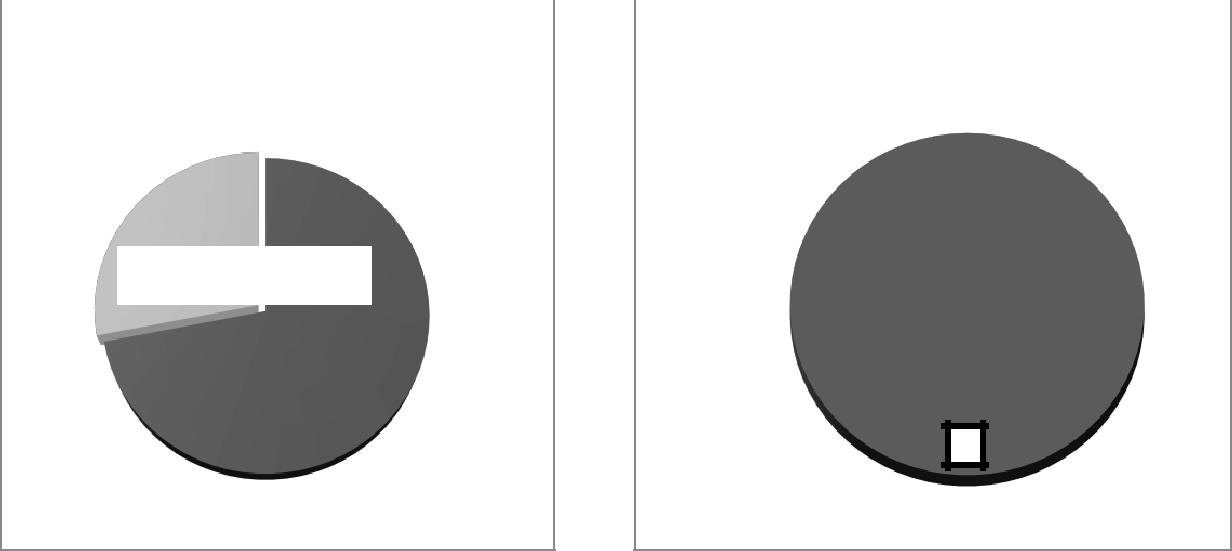 2Диаграмма 1. А) активно: 33,3 %     Диаграмма 2. Активно: 100%В) пассивно: 77,7 %Данная экспериментальная работа позволила нам сделать следующиедеятельности	учащихся;   необходима     соответствующая   подготовкаучителя истории.126Данные логические выводы подтвердились результатами дальнейших преобразующие и корректирующих экспериментов в других совместных ОТТЛИ из арсенала интерактивной технологии. Так проводился ряд уроков по истории таджикского народа учителем-новатором Ш. Ниязовой в ОТТЛИ экономического профиля в г. Душанбе.Ею в октябре месяце 2011 года проводились экспериментальные уроки с учащимися параллельных 11 - х классов следующие темы по этому курсу истории на тему: «Судьбоносная XVI Сессия Верховного Совета Таджикистана», «Причины гражданской войны в Республике Таджикистан» и «Заключение мира и национального согласия в Таджикистане». Причѐм, в зависимости от цели и задач урока,дидактические приѐмы были на каждом из них разные. На диаграмме 7приведены  данные  о  первом  экспериментальном  уроке:  «СудьбоноснаяXVI Сессия Верховного Совета Таджикистана». При этом учащиеся ответили на два вопроса: 1. Что вы знали об «Исторической ХVI Сессии Верховного Совета Таджикистана?» 2. Узнали ли вы что-то нового о судьбоносной ХVI Сессии Верховного Совета Таджикистана?Сравнительные данные первого этапа исследования по методу «Инцерт» (11 «А» и «Б» классов) 2012-2013гг.Таблица 8.Из данных таблицы видно, что учащиеся экспериментального 11 «А» класса на первом этапе, благодарю применении интерактивной методики на уроке по теме «Судьбоносные XVI Сессии Верховного Совета Таджикистана» получили 78.7% информации больше чем учащиеся127контрольного класса 42.9% (78.7% /42.9%). Разница 35.8% в пользу экспериментальной группы 11 класса «А». Сомневающихся учащихся в получении какой-либо новой информации на данном уроке по теме«Судьбоносные   XVI   Сессии   Верховного   Совета   Таджикистана»   вконтрольном 11 «Б» классе оказалось больше на 17.9%, чем в экспериментальном классе 3.5% (17.9%/3.5%). Разница 14.4% в пользу экспериментального 11 «А» класса, так как у них сомневающихся было меньше, чем контрольная (см. диаграммы 3,4).Сравнительные данные первого этапа исследование по методу«Инцерт» (результаты экспериментально и контрольного 11 «А», «Б» класса) на примере открытого урока «Судьбоносные XVI-я Сессии Верховного Совета Таджикистана».Диаграммы 3,4.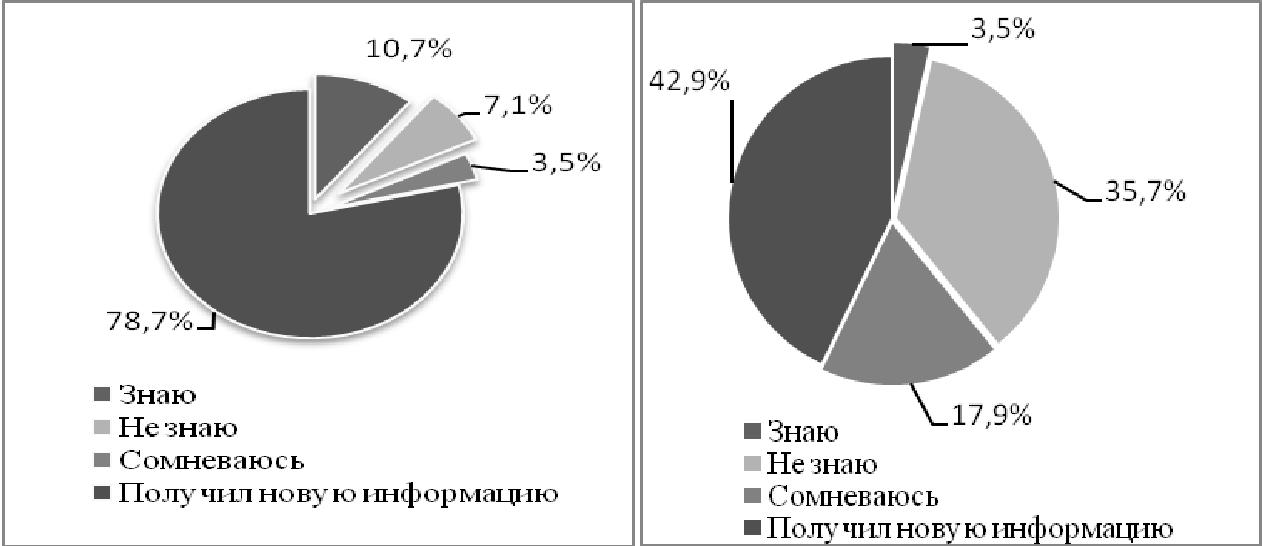 Из данных таблицы видно, что учащиеся экспериментального класса на втором этапе благодаря применению интерактивной методики ведения урока по теме «Судьбоносной XVI Сессии Верховного Совета Таджикистана» получили на 75% информации больше чем учащиеся контрольного класса. (75% /57.1%). Разница 17.9% в пользу экспериментальной группы 11 класса «А». Сомневающихся учащихся в получении какой-либо новой информации на данном уроке по теме«Судьбоносные XVI Сессии Верховного Совета Таджикистана» только в контрольном классе оказалось (10.7%) В экспериментальном классе сомневающейся и незнающие отсутствовали, так как учителями активные стали внедрятся методы интерактивных технологии (см. диаграммы 4,5).Сравнительные данные второго этапа исследование по методу«Инцерт» (результаты экспериментального и контрольного 11»А» «Б» класса, на примере открытого урока «Судьбоносная XVI Сессия Верховного Совета Таджикистана»).Диаграммы 4, 5.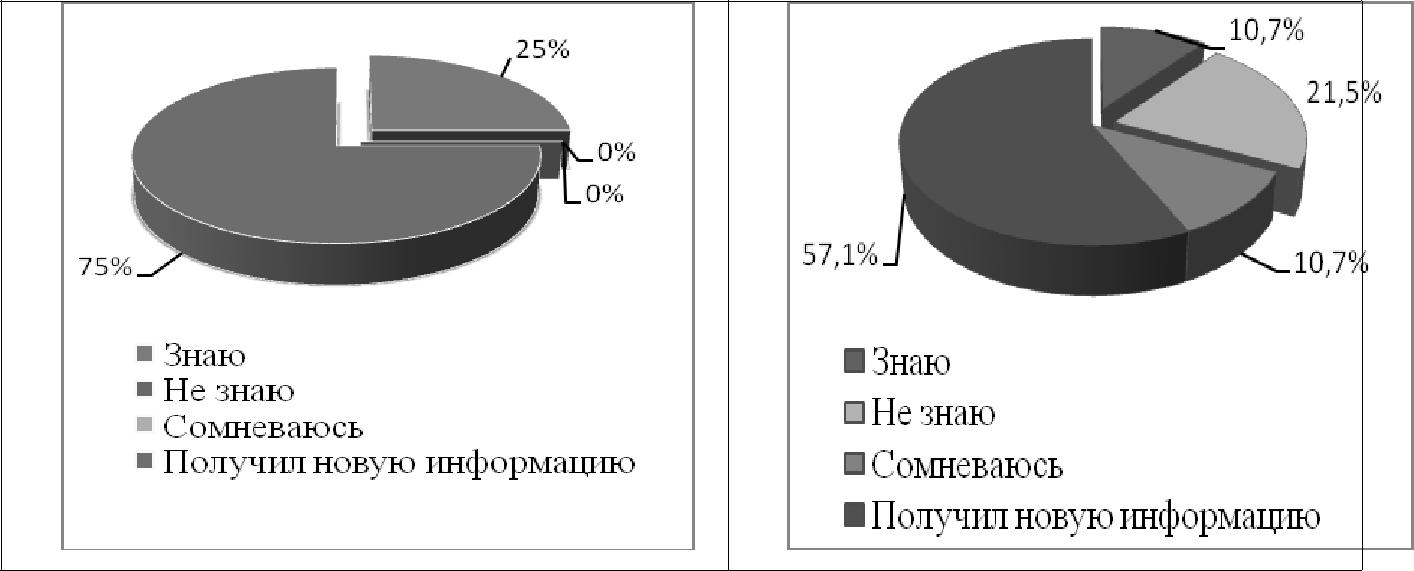 Диаграммы	4,5	наглядно    показывает    результатыэкспериментально 11 «А» и контрольного 11 «Б» класса.129С учѐтом результатов опытно-экспериментальной работы в новых типах общеобразовательных школ и полученных нами данных была разработана и экспериментально проверена программа преобразующего эксперимента. В этот эксперимент были включены следующие элементы:компьютер, интернет, дистанционная связь с учащимися по некоторым вопросам самостоятельной работы учащихся с помощью современной информационной и коммуникационной технологии. Эта работа позволила повысить качество и эффективность преподавания истории таджикского народа в общеобразовательных школах ТаджикистанаКроме  того, опытно-экспериментальная  работа  в  школах показала,что при условии правильного подхода к использованию интерактивной технологии на уроках истории таджикского народа учитель может добиться положительных результатов в смысле компетентности учащихся,которая, по нашему мнению, состоит из следующих элементов:умение брать на себя ответственность при принятии решений; толерантность, уважение людей других национальностей, умение жить людьми других национальностей, религий, языков; умение работать с различными видами информации; способность постоянно повышать свой образовательный уровень. Экспериментальная работа на основе интерактивной технологии охватила и другие аспекты темы диссертации. Одним из них было определение зависимость продуктивности обучения от качества контроля учителем за обучением учащихся. Для ее полного практического воплощения необходимо четко очертить понятия, уяснить зависимости между факторами, обусловливающими эффективность контроле и мониторинга.Общим родовым понятием выступает «контроль», означающий выявление, измерение и оценивание знаний и умений обучаемых.Выявление  и  измерение    называют  проверкой,  поэтому  проверка  –130составной компонент контроля, основной дидактической функцией которого является обеспечение обратной связи между учителем и учащимися, получение педагогом объективной информации о степени освоения учебного материала, своевременное выявление недостатков и пробелов в знаниях.Основой для оценивания успеваемости учащегося являются итоги контроля. При этом учитываются как качественные, так и количественные показатели работы учащихся. Количественные показатели фиксируются преимущественно в балах или процентах, а качественные в оценочных суждениях типа «отлично», «хорошо», «удовлетворительно», «понятно» ит.п.Успеваемость учащихся, объединенная таджикско-турецкого лицея-интерната им. Ходжи Камал г. Душанбе за 2013-2014 учебного года.Таблица 10.Таблица 10 показывает, что 82% учащихся 7 «А» класс учатся на отлично, 11% на хорошо, 7% на удовлетворительно. 78% учащиеся 7 «Б» класс учатся на отлично, 11% на хорошо, 11% на удовлетворительно.Разница между 7 «А» и 7 «Б» классы такого: «отлично»-0,4%, «хорошо»-1310%, «удовлетворительно» -04% в пользу 7 «А» класса.75%  учащихся 8 «А» класс учатся на отлично, 14% на хорошо, 11%на удовлетворительно. Учащихся 8 «Б» класс учатся 78% на отлично, 14%на хорошо, 8% на удовлетворительно. Разница между 8 «А» и 8 «Б» классами составила: на «отлично» -0,3%, на «хорошо» -0%, на«удовлетворительно» -03%, пользу 8 «Б» класса.82% учащихся  9 «А» класса  учатся на отлично, 11% на хорошо, 7%на удовлетворительно. Учащихся 9 «Б» класс учится на 75%  отлично,14% на хорошо, 11% на удовлетворительно. Разница между 9 «А» и 9 «Б» классы такого: на «отлично» - 0,7%, на «хорошо» - 03%, на«удовлетворительно» - 04%, пользу 9 «А» класса.85% учащихся 10 «А» класса  учатся: на  отлично, 4% на хорошо,11% на удовлетворительно. Учащихся 10 «Б» класс учатся 82% на отлично, 11% на хорошо, 7 % на удовлетворительно. Разница между 10«А» и 10 «Б» классы составила: на «отлично» - 0,3%, на «хорошо» - 0%, на«удовлетворительно»-03% , пользу 10 «Б» класса.75%  учащихся 11 «А» класс учатся на отлично, 4% на хорошо, 11%на удовлетворительно. Учащихся 11 «Б» класс учатся 78% на отлично,18% на хорошо, 4% на удовлетворительно. Разница между 11 «А» и 11 «Б» классы составила: на «отлично» - 0,3%, на «хорошо» -14%, на«удовлетворительно»- 07%, ползу 11 «Б» класса.Диаграмма 7 наглядно показывает оценки критерии с 7 по 8 классам.Диаграмма 7.132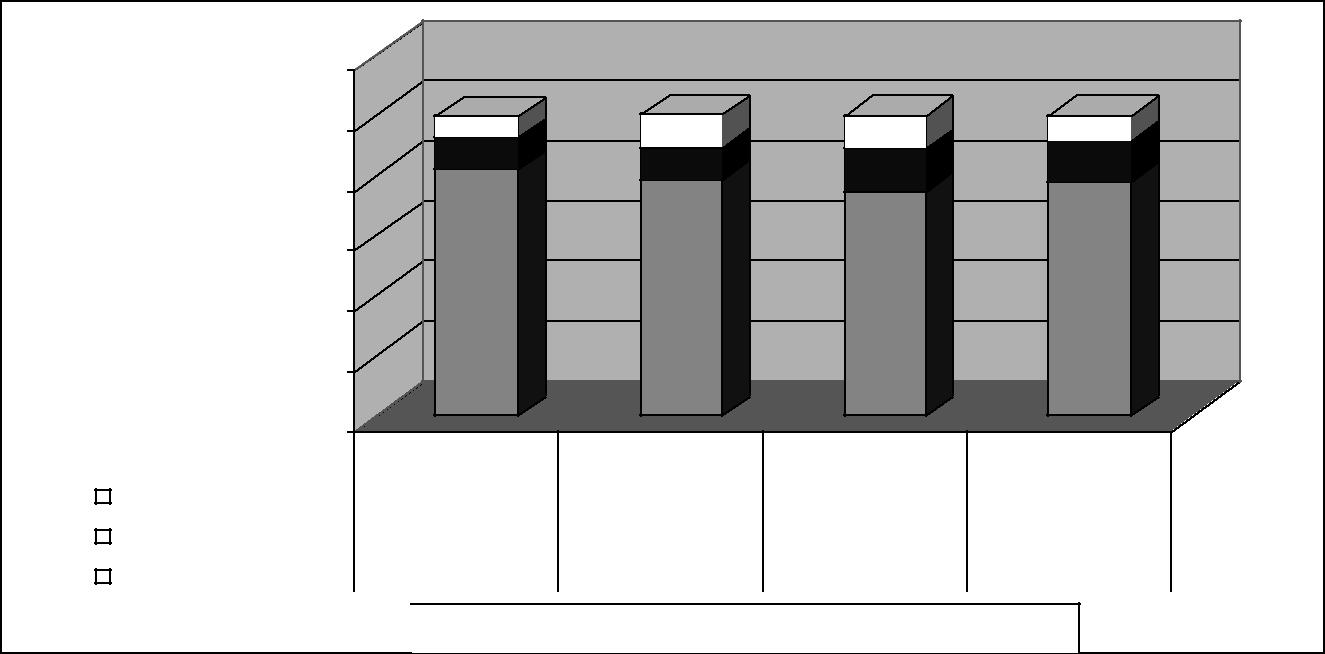  Отлично   Хорошо   Удовлетворительно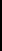 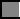 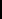 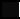 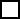 Диаграмма 8 наглядно показывает оценки критерии с 9 по 11 классам.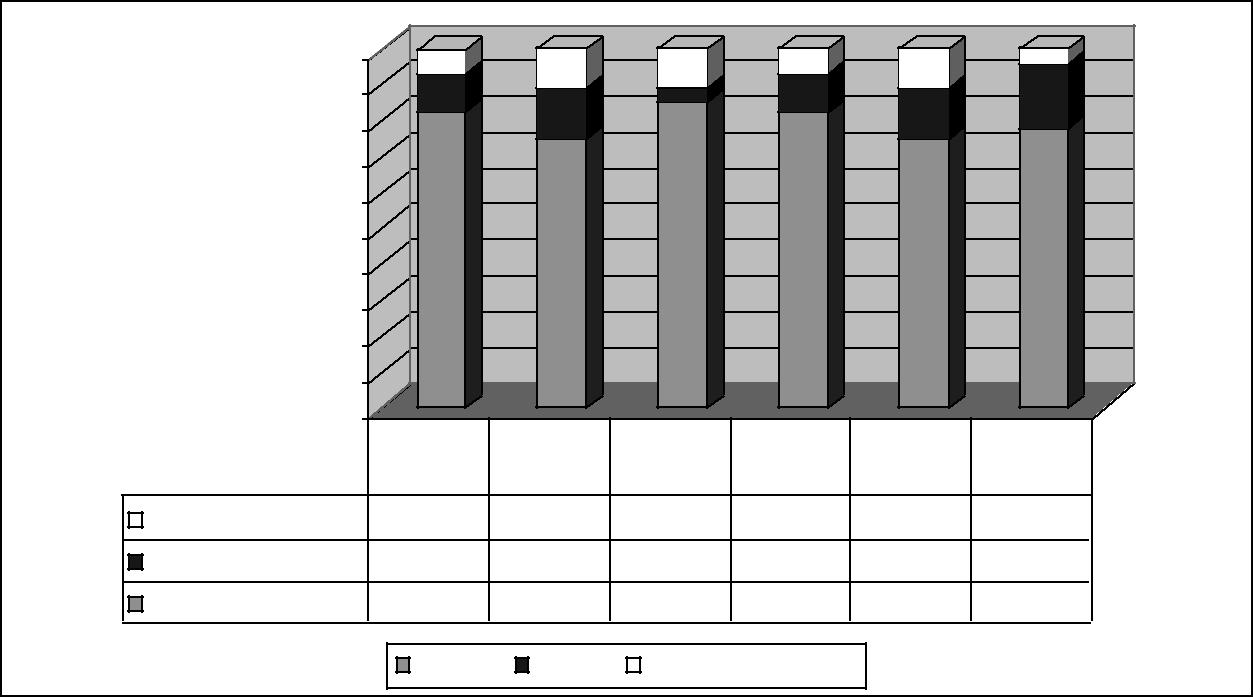 Контроль эффективности применяемых интерактивных технологий на уроках истории, по нашему мнению, должен сочетать в себе следующие стороны:1. Контроль уровня знаний, полученных на уроках истории таджикского народа.133Контроль уровня профессиональных знаний, умений, навыков педагога истории. Контроль уровня применения элементов интерактивных технологий на уроках истории таджикского народа. В данном дидактическом процессе, по нашему мнению, необходимо ввести такую категорию, как диагностика обучения, которая, несомненно,может дать картину эффективного внедрения и применения интерактивных технологий в процессе обучения.По этому, необходимо обязательно различать, диагностирования как общий подход и диагностирование, как процесс практической педагогической деятельности. Диагностика является прояснение всех положений протекания дидактического процесса, т. е. точное определение результатов контроля. Выходя из этого, надо отметит что, без диагностики невозможно управлять дидактическим процессом эффектно, достижение оптимальных для имеющихся условий результатов.Как видим, в диагностику вкладывается более обширной и более глубокий смысл, чем в традиционную проверку знаний, умений и навыков учащимся. Традиционная проверка лишь подчѐркивает результаты, не объясняя их происхождения. Диагностирование не только рассматривает результаты, но и показывает, пути их достижения, выявляет тенденции,динамику создания продуктов, т.е. обучения. Диагностирование включает в себя контроль, проверку, оценивание, их анализ события, выявление его динамики, тенденций, накопление статистических данных и естественно прогнозирование дальнейшего развития.Контролирование, оценивание знаний, умений учащимся включаются в диагностирование как важные составные части. Исходя, сэтого выходить что, в условиях современной демократической обществе учебное организации не должно быть формального контроля. Данный контроль как своеобразный метод обучения должен иметь, ярко выражен134обучающих, соединяться с самоконтролем, быть неизбежным и полезным,прежде всего, самому обучаемому.Условия подготовки и проведения уроков истории предполагают: 1)отказ от старого стиля руководства учебным процессом, т.е. от авторитарного; 2) зависимость процесса обучения от педагогический методов обучения; 3) важнейшая требования к проведение урока истории; 4) демократизацию процесса учебы; 5) учет типологии уроков истории; 6)важности оценивание знаний и навыков учащихся по предмету истории отечества; 7) организованность, эффективность и нравственной обстановки процесс обучения; 8) уточнение цели и задач ожидаемый от урока.Таким образом, «…учет и соблюдение каждого из вышеперечисленных условий создает благоприятные предпосылки для достижения качественного уровня исторического образования, которое соответствует социальному заказу общества» [66;28].По нашему мнению, в контексте вышеизложенного, нами видится прямое соотношение и связь между утверждениями, содержащимися в вышеприведѐнной цитате, и сферой практической реализации самого дидактического процесса обучения с элементами интерактивного обучения школьных курсов истории, в том числе истории таджикского народа.В этой связи нами было проведено собственное исследование эффективности внедрения и использования интерактивных методик обучения в современном школьном курсе обучения в различных школах Республики Таджикистан. В этой связи в мае 2011 года был проведен мониторинг, поддержанный Министерством образования Республики Таджикистан и Институтом развития образования АОТ исследование по теме: «Состояние и эффективность применения интерактивных методик обучения в общеобразовательных школах Республики Таджикистан».135Следует сказать, что в кластерный анализ попали ряд общеобразовательных школ, в том числе школы нового типа. В состав группы исследователей входил и диссертант. В мониторинге приняли активное участие, как педагоги, так и их учащиеся 6-11 классов школ города Душанбе, областей, городов и районов центрального подчинения.Целью и задачами проведенного мониторингового исследования являлись определение уровня применения в практической плоскости интерактивных методик в школах республики и возможно выявлении, как отрицательного, так и положительного влияния на эффективность получения знаний школьниками. Положительные и отрицательные результаты данного мониторинга были использованы в ходе следующих этапов опытно-экспериментальной работы по интерактивной технологии в преподавании отечественной истории.При разработке карты проводимых экспериментов мы включали следующие параметры и критерии эксперимента:Часть I.Фамилия, имя, отчество. Стаж педагогической работы. Курс истории: «История таджикского народа». Язык преподавания (таджикский, узбекский, русский). Класс обучения (например, 6 «а»,11 «в»). Тема урока. Часть II.Интерактивные методы, используемые педагогами на уроках. Распределение учебного времени на проводимом уроке. Оснащение кабинета и наличие учебного и методического материала. Формы и уровни ответов учащихся на уроках, их поведение и реакция на применяемые дидактические средства. 1365. Психологические характеристики и состояние, как педагогов, так и школьников на проводимых уроках.Данная работа позволила разработать индивидуальную экспериментальную карту применения интерактивных технологий обучения на уроках истории таджикского народа в школах страны (см.таблицы 9 и 10).Индивидуальная экспериментальная карта применения интерактивных технологий на уроках истории таджикского народа (см. таблицы 11-12).Таблица 12.137Анализируя результаты мониторинга и собранных в его ходе экспериментальных данных, относительно профессиональных качеств учителя истории и педагогического процесса на уроках истории таджикского народа, мы пришли к следующим выводам:1. Современный школьный педагог должен активно внедрять и использовать в учебном процессе интерактивные средства обучения, так как, по нашему мнению, они адекватны современному периоду в школах страны. Педагогический процесс представляет собой сложную систему разных видов социально-преобразовательной деятельности: педагога,воспитуемого, нахождения  цели  и  содержания  обучения  и  воспитания,организации и материально–технического обеспечения, создания социально – психологического климата и т.д.Особенности   организации   интерактивного   педагогического процесса	обусловлены  тем,  что  объект  педагогического  воздействия138(учащиеся, воспитанники) является одновременно и субъектами воспитания. Во всех случаях педагогическое воздействие предполагает взаимную эмоционально яркую положительную активность тех и других -интеракцию, что является главным признаком успешности педагогического процесса. Именно это выгодно отличает интерактивные педагогические технологии от традиционных методов обучения.Образование и воспитание способствуют всестороннему развитию личности, поэтому содержание целостного процесса предполагает формирование знаний и убеждений, создание представлений,формирование чувств и соответствующего стиля поведения учителя и ученика в той или иной ситуации.Эффективность интерактивного педагогического процесса во многом определяется условиями его протекания, среди которых важное место принадлежит его техническому обеспечению, социологическим и морально – психологическим факторам; чем лучше условия, в которых протекает интерактивное обучение и воспитание, тем легче добиться положительного результата в решении поставленных задач. При интерактивном обучении традиционные знания становятся средством для формирования учебных умений и навыков. Это позволяет определить необходимый и достаточный объѐм учебного материала, предотвращая перегрузку учащихся.Через приѐмы интерактивного обучения учащиеся учатся различать исторические факты, выполнять задания на основе известных и собственных алгоритмов действий, а через рефлексивную деятельность учатся осознавать сферу своих познавательных интересов, источники трудностей. Эффективность и качество интерактивных средств обучения обусловлены особенностями контингента обучаемых (пол, возраст, 139способности, национальные традиции) и их постоянным учетом при решении многообразных педагогических задач.7. Педагогическое взаимодействие (интеракция) включает в себя единство педагогического влияния, восприятие обучаемых в их ответных(непосредственных и опосредованных) действиях, распространяющихся на педагога и на самих себя.Таким образом, интерактивные технологии, наряду с множеством других средств современных педагогических технологий, помогут школьному педагогу достичь желаемого высокого педагогического результата. Ее проявлением в реальной жизни является педагогическое мастерство, которое представляет собой синтез развитого психолого-педагогического мышления, профессионально – педагогических знаний,навыков,  умений  и  эмоционально-волевых  средств  выразительности,которые во взаимосвязи с качествами личности педагога позволят ему успешно решать многообразные учебно–воспитательные задачи.Учитывая результаты опытно-экспериментальной работы в общеобразовательных школах на основе интерактивных технологий в преподавании истории таджикского народа, мы определили их различия от традиционных средств и приѐмов обучения (таблица 13).Различия между применениями на уроках истории таджикскогонарода традиционных подходов и интерактивных методов обучения.Таблица 13-я наглядно показывает различия между традиционными подходам и интерактивными методами обучения.Наиболее распространенными интерактивными технологиями являются работа в группах и ролевая игра различного содержания. Они могут быть широко использованы учителями общеобразовательных школ на уроках истории таджикского народа. Работа в группе – одна из форм обучения, которая не только позволяет, но и требует активной работы учеников. Она, фактически, является основой, на которой базируются все перечисленные в таблицах дидактические средства.В отличие от работы в одиночку, групповое обучение способствует,по - нашему мнению, развитию тех социальных качеств, которые необходимы молодому человеку. В зависимости от учебных заведений или проблем, проводится вводная часть в форме обучения в большой группе или в форме обучающей беседы. Затем следует работа в небольших группах, после чего – заключительная совместная фаза, где обсуждаются и обобщаются сообщения отдельных групп.Практические занятия, проводимые в соответствии с программой обучения, должны быть основаны на работе в группах. Достаточно широко используются модерные элементы при изучении исторических тем, требующих активного участия каждого ученика. Говоря о модерных элементах, мы подразумеваем метод, который помогает группам,сосредоточившись на содержании, действуя целенаправленно и эффективно, при самостоятельном участии каждого, в свободной и коллегиальной атмосфере рассматривать и решать самые разнообразные задачи.Преподаватель выполняет роли ведущего и консультанта, он следит за тем, чтобы соблюдалась четкая структура в процессе работы. Обращает141внимание на то, чтобы сформулированные группой цели всегда были в поле ее зрения; предлагает те или иные методы работы, разъясняет их правила и следит за тем, чтобы контакт между участниками имел положительную рабочую и эмоциональную основу; обобщает происходящий процесс.Данное интерактивное средство обучения истории таджикского народа выбрано нами не случайно, так как, оно, по-нашему мнению,наиболее адаптировано и пригодно в условиях, сложившихся в школах республики. Как нам представляется, модерный метод близок к методике преподавания истории в советский период, когда формировались профессиональные знания, умения и навыки нынешнего педагогического состава школ, соответственно, и психологически легче воспринимаем и педагогами, и учениками.Наряду с данным методом, мы считаем, что из большого числа интерактивных способов обучения шире должна использоваться, «ролевая игра» как форма практического познания действительности и окружающего мира. Данный способ, по нашему убеждению, представляет особый интерес, как для учеников, так и для педагогов, ибо он непосредственно социально детерминирован, и поэтому учащиеся,участвующие в таких играх, чувствуют себя как бы в реальной жизни.Из результатов опытно-экспериментальной работы следует, что интерактивные технологии обучения истории таджикского народа необходимо соотнести с такими характеристиками, как возрастные особенности детей, их психологическая активность, социологическое положение внутри определенной группы и так далее. Нам представляется,что успешное обучение на уроках истории в значительной мере зависит от успешного общения. Кроме того, одна и та же технология в руках конкретных исполнителей может выглядеть по-разному: здесь неизбежно присутствие личностной компоненты педагога особенностей контингента142учащихся, их общего настроение и психологического климата в классе и другие педагогические факторы. В контексте вышеизложенного, мы считаем, что использование интерактивных технологий образования на уроках истории таджикского народа позволяет повысить эффективность образования и воспитания, следовательно, сделать процесс обучения более эмоциональным, более интересным, более продуктивным и более социально направленным, как для детей и педагога, так и для выполнения социального заказа общества.Выводы по второй главеАнализ теоретического материала и практики работы учителей истории в школах страны свидетельствует о том, что у них сложился такой взгляд: не следует ли прекратить использование традиционных методов и приѐмов преподавания. При этом многие учителя свой выбор обосновывают тем, что интерактивные методы для учащихся представляются интересными и привлекательными.Интерактивная технология обучения истории таджикского народа может способствовать его эффективности, если соблюдать следующие требования и особенности: 1) Ключевые элементы успешной работы учителя - при проведении интерактивных занятий и упражнений необходимо выяснить, соответствуют ли задания возможностям класса,продумать ход их выполнения, объяснить цель, процесс работы и выделенное время; 2) организация работы - статус учителей поддерживается на высоком уровне благодаря их умению эффективно направлять и регулировать работу класса; 3) уважение мнений учеников -при интерактивном обучении учителя ограничивает одно-сторонний поток информации. Вместо этого они обучают учеников высказывать свои собственные идеи; 4) учебное пространство - используя интерактивные методы, важно подготовить учебное пространство; 5) вовлечение всех учеников - для многих классов характерно активное участие только143успешных учеников. Они отвечают на все вопросы, в то время как остальные молчат. Желательно, чтобы между учениками и учителями существовала такая степень доверия, при которой они могли бы добровольно вызваться отвечать перед всем классом; 6) работа в парах и малых группах - по возможности, следует чаще проводить работу в парах или малых группах. Такая форма работы дает ученикам больше свободы для участия и взаимодействия. Работу в парах и группах можно использовать для высказывания различных точек зрения или размышления над той или иной идеей, исходя из своего собственного опыта; 7) скрытый контроль - работа в малых группах со стороны выглядит легкой, но для того чтобы работа шла эффективно, требуется умение координировать действия учеников.Важными в интерактивной технологии являются следующие методы и приѐмы, в том числе в преподавании истории таджикского народа, когда работа концентрируется в малых группах, которая имеет теоретические организационные, типологические, методические, содержательные параметры и особенности.Сегодня оценивание знаний учащихся является одним из самых сложных аспектов современной педагогики. Анализ данной проблемы позволил выделить два важных вопроса: 1. Как оценивать урок,проведенный с помощью интерактивных методов обучения в условиях балльной системы отметок? 2. Каковы инструменты оценивания и как ими пользоваться? Однозначного ответа нет. В классической форме - знание и умения. В современной форме, к этим критериям следует добавить активность, самостоятельность, творческий подход учащихся к изучению учебного предмета и к раскрытию вопросов изучаемой темы. Тем не менее, существуют многочисленные формы и методы оценивания знаний и умений учащихся, в том числе две формы оценивания во времени:промежуточную - подведение итогов, сделанное на определенном этапе и144внесение изменений в ходе процесса, и итоговую. Традиционные методы оценивания представляют собой процесс систематического определения степени соответствия имеющихся знаний, умений и навыков предварительно планируемым. Кроме того, существуют альтернативные и комбинированные методы оценивания знаний и умений.Следующей важной педагогической проблемой является взаимосвязь работы учителя истории и интерактивной технологии образования в формировании личностных качеств учащихся на уроках истории таджикского народа. В данной проблеме главным звеном является формирование личностных качеств учащихся; другие элементы представляют собой факторы формирования этих качеств учащихся.Фактором сдерживающего характера в разрешении этой педагогической стратегии является профессиональная компетентность в четырѐх параметрах педагогической деятельности – отличное владение учебной дисциплиной, передовой опыт, знание интерактивной технологии образования и способность принять эту технологию в практику своей работы.Результаты нашей опытно-экспериментальной работы в общеобразовательных школах показали, что большинство учителей истории таджикского народа не вооружены в достаточной мере теорией и практикой применения интерактивной технологии. Проведѐнные диссертантом экспериментальные уроки в 7 – 11 классах при сравнении основными учителями в контрольных классах, показали, что в экспериментальных классах, где преподавание проводилось на основе интерактивной технологии, знания и умения в несколько раз больше,нежели в контрольных классах. Продолжая экспериментальную работу по преобразующему, корректирующему и другим формам педагогического эксперимента, удалось несколько повысить эффективность уроков истории таджикского народа.145ЗаключениеОбщеобразовательная школа в демократическом государстве и гражданском обществе, каковым сегодня представляется Республика Таджикистан, не может работать на основе советской идеологически приспособленной системы образования и преподавания, при котором каждый, в том числе школьник, был подчиненным, заранее заготовленным для него штампам единственной государственно-партийной идеологии тоталитарно-авторитарного типа. Когда речь идѐт о традиционной системе образования в Таджикистане, речь идѐт именно о ней, а не о досоветской системе образования таджиков.Вступление Республики Таджикистан на демократический путь развития, как само собой разумеющийся, требует перехода на национальные и международные стандарты образования. Это касается стиля руководства образованием, нормативно-правовых норм, стандартов и технологий образования, куда, естественно, входит интерактивная технология, которая должны применяться в обучении и изучении истории таджикского народа.Методологическая и теоретическая обоснованность представляется важной основой интерактивной технологии современного образования, втом числе школьного исторического образования. Она состоит из методологии истории, положений философии об образовании и отдельных его звеньев, педагогики, психологии, социологии, культурологии,этнологии и некоторых других наук об обществе.Интерактивная технология в осуществлении исторического образования на уроках истории таджикского народа предполагает объединения двух основных субъектов учебно-педагогического процесса– учителя и учащихся во имя выполнения единых целей и задач по формированию знаний, умений и навыков при помощи материала отечественной истории, которая основывается на современной146интерактивной технологии. Она призвана через активизацию познавательной деятельности учащихся под руководством учителя,получить знания с последующим превращением знаний в умения и навыки, которые направлены на формирование личности юного гражданина.Главным и определяющим звеном в интерактивной технологии является современный урок, конкретно - урок по истории таджикского народа и всѐ то, что связано с ним.Список типов уроков истории расширяется новыми типами. К ним прибавляется импровизация учителя на любом типе уроков истории таджикского народа.Кроме того, присутствие на уроках истории таджикского народа современной информационной и коммуникационной технологии, в том числе компьютера, интернета, планшета, ноутбука, смартфона и других видов современной цифровой технологии обогащает интерактивную технологию и расширяет возможность и эффективность интерактивной технологии в обучении и воспитании учащихся.Выводы:Сегодня историческое образование в общеобразовательных школах, в том числе по истории отечества в основном осуществляется на основе традиционной советской системы, которая фактически не опирается на национальные и общечеловеческие ценности, и поэтому представляется малоэффективной. Методологическими и теоретическими основами интерактивной технологии являются фундаментальные положения прошлого и современные достижения истории, философии, педагогики, психологии, социологии, политологии, культурологии, этнологии и других общественно-гуманитарных наук. Опираясь на них, учитель истории таджикского народа может успешно внедрить в практику своей работы147интерактивную технологию исторического образования учащихся.По интерактивной технологии истории на сегодня имеются определѐнные достижения. На теоретическом уровне есть понимание актуальности внедрения интерактивных технологий в практику преподавания в учреждениях образования. На практическом уровне понимается, что любые новшества в педагогической технологии требуют методического обоснования и адаптации применяемых методик. На психологическом уровне необходимо менять и повысить профессиональные качества, настрой и мышление педагогов в школах. Интерактивная технология обучения может быть направлена на выполнение образовательных и воспитательных целей и задач школьного исторического образования учащихся на уроках истории таджикского народа, если теоретические основы этой технологии будут умело и эффективно использованы, в особенности в практике работы школьного учителя истории таджикского народа. Учебный процесс при применении интерактивной технологии не только повышает мотивацию, но и вовлеченность участников в решение обсуждаемых вопросов по тему, что дает эффективный толчок к последующей поисковой активности учащихся и поднимает их к конкретным действиям. Применение интерактивное методы обучение организует способность учащихся мыслить неординарно. Учащихся по - своему видеть появление вопросов и реально выход из того положении. Кроме того уточняет свои позиции и свои жизненные ценности. Сверх этого развивает те черты, как умение выслушивать иную точку зрения, умение сотрудничать, вступать в партнерское общение и т. д. Дидактическими  принципами  являются  основные  положения, определяющие содержание, организационные формы и методы учебногопроцесса в соответствии с его общими целями и закономерностями. В148принципах дидактики выражаются нормативные основы обучения, взятогоего конкретном виде. Важными в интерактивной технологии представляется все формы и работы учащихся, где они ведут активную учебно-познавательную деятельность и в этой работе преимущественное положение имеет работа малых группах. Вопрос оценивания знаний и умений учащихся на уроках истории таджикского народа является одной из центральных проблем интерактивной технологии исторического образования. На этот счѐт имеются самые разные формы. И выбираются те формы и приѐмы, которые  наиболее  подходят  к  цели  и  задачам  данной  технологииобразования.Наиболее важным и существенным фактором применения интерактивной технологии на уроках истории таджикского народа является логическое и содержательное единство учебного плана, учебной программы и учебников истории таджикского народа и интерактивной технологии образования, которой на сегодня представляется слабым звеном. Результаты опытно-экспериментальной работы в общеобразовательных школах свидетельствуют о том, что большинство учителя истории таджикского народа не вооружены в достаточной мере теорией и практикой применения интерактивной технологии и при еѐ использовании значительно возрастает активность учащихся и повышается качество их знаний и умений, что положительно влияет на формирования их гражданской личности. Предложения:1.  Разработать   учебно-методические  рекомендации  по  подготовкешкольных педагогов в рамках интерактивных педагогических технологий.1492. Учитывая возрастные особенности школьников и особенности их психологических развитий, на основе разработанных рекомендаций активно внедрят в процесс обучения в школах республики интерактивныеметоды, которые повысят качество образования.3. Выработать критерии оценки работы педагогов с интерактивными средствами обучения, эффективности и качества применениявышеуказанных	методик   образовательного   процесса   в   школахреспублики.4. Разработать и дополнить традиционную классификацию типологии школьных уроков современными достижениями в информационной сфере,что,  несомненно,  повысит  интерес  школьников  к  процессу обучения  вшколе.5. Разработать и внедрить в опытно-экспериментальных школах республики технический образовательный проект: «Электронный учебник- основной компонент интерактивных технологий в современной школе».В рамках данного проекта предлагается наряду с традиционной формойполучения	знаний,   через   чтение   книг,     разработать   и   внедритьэлектронный учебник по истории таджикского народа, соответствующий интерактивной технологии образования.6. В рамках модернизации образования, обновления методов и форм организации учебного процесса должен быть сформирован перечень необходимых электронных средств обучения с учетом интеграции и с учебными средствами на традиционных носителях, а также разработка электронных учебников, справочников, энциклопедий, видеофильмов,средств тестирования и так далее.7. Разработать систему работы органов образования республики по внедрению современной технологии обучения на уроках истории таджикского народа и мониторингу качества этой работы. В связи с этим150необходимо внести корректив в систему повышения квалификации учителей истории на местном, региональном и республиканском уровне.Список использованной литературыНа отечественное издание1. Авганов С.С. Профессиональная подготовка будущего учителя иностранных языков на основе применения компьютерных технологий для общеобразовательных школ: автореф. на соис.ученой степени к. п. н.- Душанбе, 2010. – 28 c.2. Алиева А.И. Педагогическая обоснованность инновационная технологии обучения грамоте в школах республики Таджикистан:автореф. на соис. ученой степени к.п.н. - Душанбе, 2007. - 24 c.Арипов М. (Орифи). Из истории педагогической мысли таджикского народа. – Душанбе, 1965. - 221 c. 4. Атакуллаев У.И. Развитие общего образования в РеспубликеТаджикистан в период независимости (1991-2005 гг.). –Душанбе,- 2010. - 46 c.Буйдаков Х. Дидактические основы формирования обобщенные знаний учащихся старших классов в целостном педагогическом процесс: дис... д-ра пед. наук. - Душанбе, 1993.- 313 c. Буйдаков Х.Б. Основы дидактики. - Душанбе, 1995.- 132 c. 7. Буйдаков Х.Б. Принципы отбора материала для уроков. Мактаби Совети, 1973, № 3. - С.68. (на тадж. яз.)8. Джумаев Б.У. Гражданское воспитание учащихся на уроках истории таджикского народа: автореф. на соис. ученой степени к. п. н. - Душанбе, 2004.- 18 c.Джураева Х.Ю. Способы реализации дидактических принципов при компьютерном обучении в условиях общеобразовательных школ Республики Таджикистан: автореф. на соис. ученой 151степени к. п. н. - Душанбе, 2007.- 24 c.10. Закон Республики Таджикистан «Об образовании». - Душанбе,2013. – 25.Зарифов М.А. Проблемно-исторический принцип изучения истории союзной республики // Преподавание истории в школе. – 1984.- № 5.- С. 45-50. Зиѐев Т. Н. Современная система школьная историческая образования.- Душанбе, 2009.- 209 с. Зиѐев Т.Н. Теоретической проблемы стратегии развития гражданского образования в Республики Таджикистан. - Душанбе,2008.- С.4. Зиѐзода Т.Н. Теоретическая обоснованность и практическая эффективность системы школьного исторического образования РТ: дис… на соискание д-ра пед. наук. - Душанбе, 2010.- 378 с.Зиѐзода Т.Н. Методология: гуманизм вместо марксизма – ленинизма. - Душанбе: Ирфон, 2008. - С.113-154. Зиѐзода Т.Н. Багаутдинова Ф., Исмоилов В., Шаснович И. и др. Права человека. 11-класс. (Методическое пособие для учителей). Душанбе, «Контраст». 2014. - 503 с. Зубайдов У. Теоретико-педагогические основы дифференцированного обучения в школах РТ: автореф. на соис. ученой степени к. п. н. - Душанбе, 1999.- 24 с. Зубайдов У.З. Дифференцированного обучения: проблема, мнения, особенность. - Душанбе, 2002. – 97 с. (на тадж. язык).Каримов Т.Г. Состояние и проблемы управления образованием в республики Таджикистан в условиях демократизации общества: автореф. на соис. ученой степени к. п. н. - Душанбе, 2011.- 26 с. Лутфуллоев М. Урок. - Душанбе,-1985.- 191 с. (на тадж. яз.). Лутфуллоев М. Независимость Таджикистана и вопросы 152воспитания. - Душанбе, 2005.- 168 с.Лутфуллоев М. Новая учебная заведения и их перспектива. - Маориф, 1996.- №5-6. – C. 43-46. (на тадж. яз.) Лутфуллоев М. Восстановление педагогика аджама. - Душанбе, 1977.- 147 с. (на тадж. яз.) Лутфуллоев М. Современная дидактика. - Душанбе, 2001.- 331с. Марион Я., Мирзоахмедов Ф. Восстановление активное учебные методы. - Душанбе, 2002. (на тадж. яз.) Набиева Р.А., Зикриѐев Ф.Б. История таджикского народа. 11 класс. - Душанбе: «Собириѐн», 2006.- С.55-91. (на тадж. яз.) Обидов И.О. История развития народного образования Таджикской ССР (1917-1967). -Душанбе: «Ирфон», 1988.- 180 с. Пазина В. Использование коллективных форм работ в учебное процесс. - Душанбе, 1985. Парпишоев К.З. Формирование позновательных способностей старшеклассников на уроках истории таджикского народа: дис...к.п.н. - Душанбе, 2010. – 158 с. Пахлавонов А. Педагогические мысли таджикского народа: авт. д-ра. пед. наук. - Душанбе, 1995. – 42 с. Расули Юсеф. Педагогическая эффективность творческая подхода к инновационной технологии в активизации познавательной деятельности учащихся общеобразовательной школы: автореф. на соис. ученой степени к.п.н.-Душанбе,2012.-26 с. Рахимов Б., Афзалов Х.А. История педагогика таджикская народа. - Душанбе: Маориф, 1994.- 190 с. (на тадж. яз.).33. Самиев А.Х. Культурно – историческая традиция как духовно -нравственная основа национальной безопасности Таджикистана. //Материалы научно - практического форума.- Душанбе,1998.-С. 53.34. Сафина Д.В., Мусина Р.Г., Мухтори К. и др. Методы обучения:153интерактивное обучение. (Методический пособий) - Душанбе,2007.- 83 с.Стратегия Республики Таджикистан в области науки и технологий на 2007-2015 годы. - Душанбе: АН РТ, 2006.- 88 с. Тагдиров Т.К. Педагогические условия реализации инновационных процессов в школах Республики Таджикистан: автореф. на соис. ученой степени к. п. н. - Душанбе: 2010.- С.21. Файзулло Шарифзода. Актуальной проблемы современной педагогики. Книга I.- Душанбе, 2009. – 459 с. Файзулло Шарифзода. Актуальной проблемы современной педагогики. Книга 2.- Душанбе: 2010. - С.200. Шарипов М.Г. Теория и практика интерактивного обучения в прошлое и настоящее: позитивный и негативный опыт // Вестник государственного педагогического университетаРеспублика Таджикистан. - 2011. - № 3 (39). - С182-186 ISSN2219-5408.Шарипов М.Г. Проверка знания по истории таджикского народа с помощью тестовых вопросов. - Душанбе: «Эр-Граф», 2013.– 256 с. Шарипов М.Г. Тесты по всеобщей истории. - Душанбе: «Эр- Граф», 2014. – 248 с. Шарифов Ф. Теория и практика интегрированного обучения в начальном этапе средней школы: автореф. на. соис.ученой степени д-ра пед. наука. - Душанбе, 1997.- 50 с. Якубов Ю. История таджикского народа. 6-ой класс.- Душанбе, 2001.- С.7. (на тадж. язык).На зарубежное изданиеАктивные формы проведение занятий по социальной дисциплинам: методическое указание к практическим занятиям. 154- Новочеркасск: издательство ЮРГГУ, 1998. Актуальные вопросы методика обучения истории в средней школе. - М.: Просвещение, 1984. - 272 c. Андрухович Л.Н., Ненаришкин В.А. Научно-технический прогресс в условиях перестройки. - М.: Профиздат, 1988.- 173 c. Анохина Т.А. Учебник как средства систематизации знаний учащихся: автореф. на соис. ученой степени к. п. н.- М., 1985. - С.5. Бабанский Ю.К. Оптимизация процесса обучения.- М.,1977.- 251 с. Бадамаев Б.С. Методика преподавания психологии.-М.,2001.- С.74. Беблер В.С. Культура: «Диалог культур». Вопрос философии. 1989. - № 6. Белова С.В. Диалог-основа профессии педагога. - М., 2002. С. 24-25. Бельчаков Я.М.,Бирштейн М.М. Деловые игры. - Рига, 1989.- С.47. Беспалько В.П. Слагаемые педагогической технологии. - М., 2003. – 192 с. Беспалько В.П. Педагогика и прогрессивные технологии обучения. - М., 1995.- С.5. Блинов В.М. Эффективность обучения. - М., 1976. – 191с. Боголюбов Л.Н. Учебник и методическое пособие. О научно-методических основах пособий для учащихся по курсу новейшая история. В кн.: Проблемы школьного учебника. Вып. 4.- М.: Просвещение, 1976.- С.134. Богоявленский Д.Н. Формирования приѐмов умственной работы как путь развития мышления и активизации учения. - Вопросы психологии. - 1962. - № 4. – 28 с. 58. Божович Б.Д. Психологические проблемы методов обучения в средней общеобразовательной школе. // Школа здоровья.-1995. № 3.59. Божович Б.Д. Процесс учения: контроль, диагностика,155коррекция, оценка, - М., 2005.Брумшенский А.В. Психология мышление и проблемное обучения. - М., 1983.- 96 с. Бударный А.А. Индивидуальный подход в обучении. - Сов. Педагогика. - 1965.- № 7.- С.28. Бутузов И.Т. Дифференцированный подход к обучения учащихся на современном уроке. - Новгород, 1972.- 70 с. Вазина К. Я. Коллективная мыслей деятельность - тип развивающего обучения. - Горький, 1989. - С.13. Векслер С.И. Современное требование к уроку; Пособие для учителя - М.; Просвещение, 1985.65. Вербицкий А.А. Активное обучение в высшей школе:контекстный подход. - М., 1991.- С.207.Власова В.И. Технология «открытых форм». Педагогика личности. Вып. 2 - Ростов-на-Дону, 2002. Волков Б.С. Структура урока и работоспособность учащихся. Советская педагогика. -1963. - № 5. - С.128-138. Волков П. Учитель творчеству. - М., 1982.-160 с. Выготский Л.С. Избрание психологические исследования. - М.: АПН РСФСР, 1965.- 213с. Выготский Л.С. Педагогическая психология. - М.: Педагогика, 1991. - 480 с. Гаргай В.Б. Повышение квалификации учителей в США и Великобритании: интерактивная модель. // Методист. - М., 2004. № 2. - С.8-10. Гильбух Ю.З. Как учиться и работать эффективно. - Минск, 1985. - 255 с. Голубов А.В. Методика проведение интерактивные лекции по экономическая теория с применением мультимедиа-технология 156обучения. Вестник УМО по профессионально-педагогическомуобразованию. 2001,-№ 1.Громцева А.К. Формирование у школьников готовности самообучению. - М., 1983. - 144 с. Гузеев В.В. К формализации дидактики: системной классификатор организационных форм обучения // Школьные технологии - 2002, № 4. - С.49-58. Гульчевская В.Г., Гульчевская И.Е. Что должен знать педагог о современной образовательной технологиям. - М., 2010. - 56 с. Гумилѐв Л.Н.Этногнез и биосфера Земли. - М.: АСТ, «Люкс»,2004. Гуревич К.М., Горбачѐва Е.М. Умственное развитие школьников: критерии и нормативы. - М.: Знание,1982.- 80 с. Давыдов В.В. Проблемы развивающего обучения.- М.,1986.- 240 с. Данилов М.А. Процесс обучение в советской школе. - М.: Учпедгиз, 1960. - 299 с. Додушко И.В. Использования наглядности на уроках обществоведения. - М., 1984. - 142 с. Дьяченко В. К. Организационная структура учебного процесса и еѐ развития. - М.; Педагогика, 1989. - 160 с. Есипов Е.П. Самостоятельная работа учащихся на уроках. М.,1961.- 34 с. Жерлыгина С.П. Использование компьютерных технологий в преподавание истории / С.П. Жерлыгина // Преподавание истории в школе. - 2005. - № 8. - С. 68. Загвязинский В.И. Реальный гуманизм в тенденции развития образования // Образования и наука. - М., 2000,-№ 1. - С.11-15. Зенков Л.В. Дидактика в жизнь. - М., 1968. - 176 с. Зубов С.М. Дифференциация самостоятельных работ учащихся (на материалах истории и географии в VIII-X классах средней 157школы): автореф. на соис. ученой степени к. п. н. - М., 1976.- 28 с.Ильницкая И.А. Проблемные ситуация и пути их создания на урок. - М., 1985. - 80 с. Интернет в гуманитарном образовании / (Под ред. Полат Е. С.). М.: «Владос», 2001. - 272 с. Иоффе А.Н. Основные стратегии преподавания в школе /А.Н. Иоффе // Преподавание истории в школе. - 2005. - № 7.- С. 154. Калуцкая Е.К. Современный кабинет истории: проблемы и перспективы / Е.К. Калуцкая // Преподавание истории в школе. 2008. - № 3. - С.3-6. Кирсанов А.А. Индивидуальный подход к учащимся в обучении. Казань: КГПИ, 1978. - С.113. Кларин М.В. Инновация в мировой педагогике. - Рига, 1995. С.29-30. Кларин М.В. Педагогическая технология в учебном процессе: Анализ зарубежного опыта. - М.,1989. - 225 с. Кларин М.В. Интерактивное обучение - инструмент освоения нового опыта. // Педагогика. - М., 2000 - № 7. - С. 13-18. Кларин М.В. Инновационные модели обучения в зарубежных педагогический поиск. - М.,1994. - 223 с. Кларин М.В. Инновации в обучении: метафоры и модели: анализ зарубежного опыта. - М.; Наука, 1997. - 222 с. 99. Ключевский В.О. Русская история. - М., 1993.Козлова Г.А. Дидактическая эффективность компьютеризации обучения. (По материалам зарубежных публикаций): дис... к. п. н. - М., 1992. - 203 с. Козлов И.Ф. Педагогический опыт А.С. Макаренко. - М., 1987.-159 с. Коловалец Л.С. Познавательная систематичность учащихся в условиях компьютерного обучения // Педагогика. - 1999. - № 2.- 158С. 46-50.Конева С.Н. Развитие системы обучения информатике на основе использования интернет технологий. - Алматы, 2004. - 162 с. Конт И. Трактаты и письма. - М., 1980. - 710 с. Коротаев Е.В. Хочу, могу, умею! Обучение, погруженное в общение. - М., 1997. - С. 102. Коротаев Е.В. Обучающие технологии в познавательной деятельности школьников. - М., 2003.- 176 с. Короткова М.В. Личностно-ориентированный подход в использование наглядных средств на уроках истории / М.В. Короткова // Преподавание истории в школе. - 2008. - № 1. - С. 3-8. Крутилин В.А. Интерактивные методы в практике преподавания маркетинга: Методическое пособие. - М., 2033. - С. 93-99. Кудрявцев В.Г. Проблемное обучение: истоки, сущность, перспективы. - М., 1998. - 80 с. Лавров Е.П. Об учебниках истории союзной республики Преподавание истории в школе. -1983. - № 4. - С. 36-41. Левин К. Теория поля в социальных науках / [Пер. Е. Сурпина]. СПб.: Речь, 2000. Лернер И.Я. Дидактическая система методов обучения. М., 1976. – 106 с. Лернер И.Я. Развитие мышления учащихся в процессе Обучения истории. - М.: Просвещение, 1982. - С. 38. Лернер И.Я. Требования к современному уроку. Метод указания. - М., 1969.- 43 с. Лордкипанидзе Д.О. Принципы и методы обучения. - Тбилиси, 1995.- 37 с.Ляудис В.Я. Инновационное обучение и наука.- М., 1992.- С. 142. Малькова З.А. Современная школа США. - М.: Педагогика, 1591971. - 307 с.118. Махмутов М.И. Современный урок. - М., 1985. - С. 184.119. Методика использования средств обучения в преподавание истории. // Под ред. Д.И. Полторака. - М.: Просвещение, 1978.- 207 с.120. Мурзаев В.С. Рисунки на классной доске в преподавание истории. - М., 1960. -112 с.Онищук В.А.  Урок в современной школе. - М., 1981. - 191с. Панина Т.С. Современные способы активизации обучения. М.: «Академия», 2006.- 121 с. Педагогика. Под. ред. Ю.К. Бабанского. - М., 1988. - 479 с. Педагогический словарь. / Под ред. Б.М. Бим-Бад. - М., 2002. - С. 107-410. Петякшева М.Г. Интерактивные формы обучения на уроках истории. - Старопестерево, 2011.- 91 с. 126. Пидкасистый П.И., Хайдаров Ж.С. Технология игры в обучении и развития: учебное пособие. - М.: МТУ, 1996.- 272 с.127. Подласый И.П. Книга 1-2. Педагогика. - М., 1999.- 576 с.Подласый И.П. Как подготовить эффективный урок. - Киев, 1989.- 246 с. Рафикова Р.С. Интерактивные технологии обучения как средства развития творческих способностей студентов. - Казань, 2007.- 206 с. Ривес С.М. Воспитание воли учащихся в процессе обучения. М., 1958. -222 с. Риккерт Г. Наука о природе и науки о культуре. - Спб.- М., 1910. 128 с. Румянцев В.Б. Всемирная история в Интернете. / В.Б. Румянцев Преподавание истории и в школе. - 2002. - № 8. С.- 75-77. СедыхС.П. Компьютерной технология подготовки и проведения учебная занятия: дис... к. п. н. - Краснодар, 1999. - 86 с. 160Смирнов А.М. Человек-образование-профессия-личность: Монография. - М., 2002. - С. 169-365. Столетов В.Н. О научная основа отбора содержания для учебников. Проблемы школьного учебника. Вып. 8. - М.: Просвещение, 1977. - С. 6. Студеникин М.Т. Современные технологии преподавания истории в школе / М.Т. Студеникин. - М., - Владос, 2007.- 227 с. Суворова Н. Интерактивное обучение: новые подходы. М., 2000, № 1. - 41 с. Тангиров Х. Э. Дидактические условия использования электронных средств обучения в информационной образовательной процесс [Текст] / Х. Э. Тангиров // Теория и практика образования в современном мире (II): материалы междунар.заоч.науч.конф.(г. Санкт-Петербург, ноябрь 2012 г.).- СПб.: Реноме, 2012.- С. 96-97. Тангиров Х.Э. Методические особенности использования электронных учебных комплексов на уроке математики в школе // Молодой ученый. - Чита: - 2012. - № 5. - С. 510-514. Теория и практика обучения в современная общеобразовательная школа. - М.,1975. - С. 64. Тороп В.В. Проблема использования информационная технология в преподавании предметов социально-гуманитарного цикла / В.В. Тороп // Преподавание истории в школе. - 2007. - № 2. - С. 4-8 Ушинский К. Д. Избр. пед. соч.: В 2-х т. - Т.I.- М., 1953. -С.199. Февр Л. Бои за историю. - М., 1991. - С. 37. Философские проблемы социально-гуманитарных наук. - М., 2006. - 615 с. Франк С.Л. Духовные основы общества. - Париж, 1930. 161146. Шевченко Н. Интерактивные формы обучения как средстворазвития личности школьника / Н. Шевченко // Учитель истории.- 2005.- № 5.- С. 13-17.Шамова Т.И. Активизация учения школьников.- М.,- 1982.-С. 88. Шоган В.В. Новые технологии в историческом образовании. - Ростов-на Дону, «Феникс», 2005. Щукина Г.И. Активизация познавательной деятельности учащихся в учебном процессе. - М., 1979. - С. 89. Электронные ресурсы150.Что такое историческое сознание. Его роль. [Электронный рессурс] http: // www. openclass. ru / node / 21690.151. Интерактивные формы обучения на роках истории.[Электрон ный ресурс] www.pestershcola. narod.ru/.../ interaktivnyie formyi 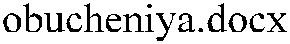 152. Интерактивные методы обучения на уроках истории и ...[Электронный-ресурс]zheschool3.ru/index.php/uzitschool/selik/246- 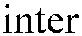 Активные и интерактивные методы преподавания.-Центр- ...[Электронныйресурс]edusite.ru/.../primenenie interaktivnyix metodov obucheniya.d 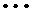 Применение интерактивных методов обучения для повыше-ния ... [Электронный ресурс] ipk.karelia.ru/function/files/category/50-lot 12012? download 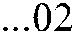 Методика использования интерактивных средств обучения. [Электронный ресурс] method.rcde.nov.ru/getblob.asp?id=500009435. 162образования в школе по истории таджикского народа…….........50- 602.1.Педагогическаяценностьпримененияинтерактивнойтехнологии в обучении истории таджикского народа…технологии в обучении истории таджикского народа…технологии в обучении истории таджикского народа…..................65 - 87технологии образования...........................................88-102интерактивнойтехнологииисториишкольногоисторическогообразования  вРеспубликиТаджикистанпосле  1991года    явилисьЦенным  являются  выдвинутые  положения  о  реформе  системыЦенным  являются  выдвинутые  положения  о  реформе  системыЦенным  являются  выдвинутые  положения  о  реформе  системыЦенным  являются  выдвинутые  положения  о  реформе  системыЦенным  являются  выдвинутые  положения  о  реформе  системыЦенным  являются  выдвинутые  положения  о  реформе  системыобразованияивоспитания,  о  модернизации  содержания  с  учетомвоспитания,  о  модернизации  содержания  с  учетомвоспитания,  о  модернизации  содержания  с  учетомвоспитания,  о  модернизации  содержания  с  учетомтребованийисторическогоисторическогообразованиясуверенноготаджикскогогосударстваисложившихсяк   началуХХI   веканациональныхобщечеловеческих ценностей.общечеловеческих ценностей.общечеловеческих ценностей.Вработеучитываетсяэффективновнедряемоевобщеобразовательные  школыобщеобразовательные  школыобщеобразовательные  школыинтерактивныетехнологии  передовыхтехнологии  передовыхизучениеновых  информационных  технологий  на  уроках  историитаджикского народа, которые  были направлены на творческое развитие утаджикского народа, которые  были направлены на творческое развитие усопоставительныйанализконстатирующегоконстатирующегоиформирующегоформирующегопедагогическогоэксперимента;эксперимента;проверка   отдельныхпроверка   отдельныхпроверка   отдельныхвыводов   изаключений;  разработки  методических  рекомендацийзаключений;  разработки  методических  рекомендацийзаключений;  разработки  методических  рекомендацийзаключений;  разработки  методических  рекомендацийзаключений;  разработки  методических  рекомендацийпореализацииВид управления учебноПреобладающиевоспитательнымметоды:процессом:диалогические.сопровождение..групповая   работа   с   авторскими,   программами   ипособиями,иллюстративными  материалами,  обсуждение  специальныхслайдов,технологий обучения.технологий обучения.2.  Напрактическом  уровне.  Любыепрактическом  уровне.  Любыеновшества,  педагогическиеновшества,  педагогическиетехнологиитребуютметодическогообоснования,адаптацииподдержкаактивностисоединениепоощрениеучащихсятеории иучащихсятворчествпрактикиа учащихсяЗадачиобращениевыявлениеЗадачик личномувыявлениеучителя вк личномумногообра-учителя вопытумногообра-интерактивноопытузия точекинтерактивноучащихсязренияй технологииосуществлениеоблегчениеобратнойоблегчениесвязи свосприятия,взаимообо-аудиторией,усвоения,взаимообо-анализусвоения,гащениеанализвзаимопонимагащениевзаимопонимаопыта-ния учащихсяопыта-ния учащихсяучащихсяучащихсяпсихологического, эмоционального микроклимата в классе.психологического, эмоционального микроклимата в классе.психологического, эмоционального микроклимата в классе.психологического, эмоционального микроклимата в классе.психологического, эмоционального микроклимата в классе.Опишемнекоторыеусловияиметодическиеприемы,обеспечивающие эффективное осуществление названых процессов.обеспечивающие эффективное осуществление названых процессов.обеспечивающие эффективное осуществление названых процессов.обеспечивающие эффективное осуществление названых процессов.обеспечивающие эффективное осуществление названых процессов.обеспечивающие эффективное осуществление названых процессов.Психологический    климат    отражаетПсихологический    климат    отражаетПсихологический    климат    отражаетПсихологический    климат    отражаеткачественнуюсторонуследуют из дидактическое принципов,но являются   также обобщениемно являются   также обобщениемно являются   также обобщениемпрактического опыта многих поколений учителей.практического опыта многих поколений учителей.практического опыта многих поколений учителей.Как  нам  кажется,  практическийопытобучения  болеевсегозакрепляется  именно  в  дидактическиеправил.Во-первых,  этоиграетГде и когдаНазовите и обоснуйтеродился?реформаторские идеиродился?А. ДанишаКогда было 3-еКакое значениепутешествие вимеют мысли А.Россию?Даниша в госу-Россию?дарственных делах?дарственных делах?ЦитатыКомментарий1…1…2…2…3…3…Критерий5 (отл.)4 (хор.)3 (уд.)2 (неуд.)2.Умени анализировать и делать выводы1.Организация ответа (введение, основная часть,заключение)выводы опираются на основные факты и являютсяиспользование логически обоснованной структурыобоснованными;ответа;грамотное сопоставление фактов;удачное определение темы;понимание ключевой проблемы и ее элементов;ораторское искусство (умение говорить).умение задавать разъясняющие вопросы;понимание противоречий между идеями.некоторые важные факты опускаются, но выводыиспользование логически обоснованной структурыобоснованные;ответа, но не всегда удачное определение темы;факты не всегда сопоставляются и некоторые из них нев ходе изложения встречаются паузы, неудачноотносятся к проблеме;построенные предложения, повторы слов.ключевая проблема выделяется, но не всегда понимается глубоко;87не все вопросы удачны;87не все противоречия выделяются.не все противоречия выделяются.упускаются важные факты и многие выводы необоснованные;отсутствие некоторых элементов ответа;факты сопоставляются редко, многие из них не относятся кнеудачное определение темы или формулированиепроблеме;только после наводящих вопросов;неудачно выделена ключевая проблема;сбивчивый рассказ, незаконченные предложения ивопросы неуместны или задаются только с помощью учителя;фразы;противоречия не выделяются.постоянная потребность в помощи учителя.большая часть важных фактов отсутствует;неумение формулировать вводную часть и выводывыводы не делаются;даже с помощью учителя;факты не соответствуют рассматриваемой проблеме, нет ихрассказ распадается на отдельные фрагменты илисопоставления;части.не демонстрируется умение выделить ключевую проблему;вопросы не задаются даже с помощью учителя;отсутствует понимания противоречий.5. Работа с ключевыми понятиями4. Научная корректность (точность в4. Научная корректность (точность в4. Научная корректность (точность в3.Иллюстрация своих мыслейиспользовании фактического материала)использовании фактического материала)использовании фактического материала)выделяются все понятия и определяютсяотсутствуют фактические ошибки;отсутствуют фактические ошибки;отсутствуют фактические ошибки;теоретические положениянаиболее важные;детали подразделяются на значительные идетали подразделяются на значительные идетали подразделяются на значительные иподкрепляютсядаются четкие и полные определения;незначительные;соответствующими фактами.описание логичное и понятное.фактыидентифицируютсякакавдоподобные,вымышленные,спорные,мнительные;выделяются важные понятия, но некоторыевстречаются ошибки в деталях или некоторыхвстречаются ошибки в деталях или некоторыхвстречаются ошибки в деталях или некоторыхтеоретические положения недругие упускаются;фактах;всегда подкрепляютсяопределения почти всегда четкие;детали не всегда анализируются;детали не всегда анализируются;соответствующими фактами.описание логичное и доступное.факты отделяются от мнений.факты отделяются от мнений.факты отделяются от мнений.88нет разделения на важные иошибки в ряде ключевых фактов и почтиошибки в ряде ключевых фактов и почтиошибки в ряде ключевых фактов и почтитеоретические положения и ихвторостепенные понятия;во всех деталях;фактическое подкрепление неопределения приводятся, но они не всегдадетали приводятся, но не анализируются;детали приводятся, но не анализируются;детали приводятся, но не анализируются;соответствуют друг другу.четкие и логичные;факты не всегда отделяются от  мнений,факты не всегда отделяются от  мнений,факты не всегда отделяются от  мнений,описание часто нелогичное и нечеткое.учащиеся понимают разницу между ними.учащиеся понимают разницу между ними.учащиеся понимают разницу между ними.неумение выделить понятия;незнание фактов и деталей;незнание фактов и деталей;смешивается теоретический инет определения понятий;неумение анализировать детали, даженеумение анализировать детали, даженеумение анализировать детали, дажефактический материал, междуописание отсутствует или нет пониманияесли они подсказываются учителем;если они подсказываются учителем;если они подсказываются учителем;ними нет соответствия.собственного описания.факты и мнения смешиваются, и нетфакты и мнения смешиваются, и нетфакты и мнения смешиваются, и нетразницы в их понимании.разницы в их понимании.6. Причина следственные связиумение переходить от частного кобщемуилиотобщегокчастному;четкаяпоследовательность.частичные нарушения причинно-следственныхсвязей;ограниченныелогическиеисточники.причинно-следственные связиприводятсяредко;наблюдаютсячастыенарушения впоследовательности.не приводятся причинно-следственныесвязидажепринаводящихвопросах;постояннонарушаетсяпоследовательность.Таблица 4Таблица 4Работа вНовыеЗадаетОтвечаетПриме-Ф.И.Oгруппеидеивопросына вопросычаниеПоведение ученика воФамилия и имя учащихсяФамилия и имя учащихсяФамилия и имя учащихсявремя дискуссиивремя дискуссииШоев Т.Норов И.Бобоев С.Ойев А.Помогает определятьвопросы для обсуждения++++Усердно работает надвопросом-+++Является интересным ивнимательным слушателем++++Сравниваетреподаваемые идеи со своими++++собственными мыслямиОбдумывает информациюпредставляемую другими+--+ученикамиОбобщает идеи, когда этонеобходимо+-++Приходит к заключениям,которые приводят к новому-+-+пониманиюВзаимодействует сдругими группами учащихся+-+-(Примечание: + «да», - «нет»).(Примечание: + «да», - «нет»).91ОценочнаяОценочнаятаблицаубедительностиубедительностивыступлениявыступления(попятибалльной системе).пятибалльной системе).пятибалльной системе).пятибалльной системе).Таблица 6.Таблица 6.№Фамилия и имя учащихсяФамилия и имя учащихсяФамилия и имя учащихсяФамилия и имя учащихсяп\пКритерий оцениванияКритерий оцениванияКритерий оцениванияп\пКритерий оцениванияКритерий оцениванияКритерий оцениванияШоевНоровБобоевОйевШоевНоровБобоевОйевТ.И.С.А.1.Учтивость (отношение кУчтивость (отношение кУчтивость (отношение к5 (отл.)4 (хор.)5 (отл.)5 (отл.)другим ученикам)другим ученикам)другим ученикам)2Презентация (используют лиПрезентация (используют лиПрезентация (используют ли3(удовл.5 (отл.)4 (хор.)5 (отл.)выступающие приемы, навыкивыступающие приемы, навыкивыступающие приемы, навыки)выступающие приемы, навыкивыступающие приемы, навыкивыступающие приемы, навыкиораторского мастерства)ораторского мастерства)ораторского мастерства)3Логика (была ли речь хорошоЛогика (была ли речь хорошоЛогика (была ли речь хорошо5 (отл.)3(удовл.5 (отл.)4 (хор.)организована и логична)организована и логична)организована и логична))организована и логична)организована и логична)организована и логична)4Ясность (была ли информацияЯсность (была ли информацияЯсность (была ли информация4 (хор.)4 (хор.)4 (хор.)4 (хор.)четкой и краткой)четкой и краткой)5Убеждение в ценности своейУбеждение в ценности своейУбеждение в ценности своей5 (отл.)5 (отл.)5 (отл.)5 (отл.)позиции6Знания (показал ли высту-Знания (показал ли высту-Знания (показал ли высту-5 (отл.)4 (хор.)4 (хор.)3(удовл.пающие знание вопроса)пающие знание вопроса)пающие знание вопроса))пающие знание вопроса)пающие знание вопроса)пающие знание вопроса)7Ответы (отвечал ли выступающиеОтветы (отвечал ли выступающиеОтветы (отвечал ли выступающие4 (хор.)4 (хор.)4 (хор.)4 (хор.)своевременно на вопросы)своевременно на вопросы)своевременно на вопросы)Назаметкуучителям.Необходимо  обратить  внимание  наНеобходимо  обратить  внимание  наНеобходимо  обратить  внимание  наНеобходимо  обратить  внимание  надвапроцессе  обогащая,  своипроцессе  обогащая,  своизнанияи  приобретаютнавыки  анализаисторическихсобытий,   раскрывая   причинно-следственные   связи   всобытий,   раскрывая   причинно-следственные   связи   всобытий,   раскрывая   причинно-следственные   связи   всобытий,   раскрывая   причинно-следственные   связи   висторическихявлениях  исобытиях,умеют  использовать  историческиеумеют  использовать  историческиеисториковна учебники действующее  5, 6, 7, 9 и 10 классов по курсуна учебники действующее  5, 6, 7, 9 и 10 классов по курсувсеобщейистории  и  только  единственныйучебник  по  историиэтого вопроса на плечи  авторов. А автор,этого вопроса на плечи  авторов. А автор,этого вопроса на плечи  авторов. А автор,этого вопроса на плечи  авторов. А автор,как известно не художник и некак известно не художник и некак известно не художник и недизайнер.Степеньдоступности  учащимсядоступности  учащимсяязык  учебника.Материалы,Материалы,собранныевходеопытно-экспериментальнойопытно-экспериментальнойработыв№  п / пУчителиКлассыТаблица 7.Таблица 7.Таблица 7.Методы урокаУчаствовалиАктивное участиеПассивноеучастиеМетоды урокаУчаствовалиАктивное участиеПассивноеучастие1Негматов И.7 «а» (Контр.)«Архитектура,ТрадиционныеНегматов И.7 «а» (Контр.)изобразительное и прикладноеТрадиционные24816Негматов И.7 «а» (Контр.)искусство при правленииТрадиционныеНегматов И.7 «а» (Контр.)Саманидов»ТрадиционныеНегматов И.7 «а» (Контр.)Традиционные2.«Архитектура,.Шарифов М7«б»(Эксперм.)изобразительное и прикладноеИнтерактивные23230Шарифов М7«б»(Эксперм.)искусство при правленииИнтерактивныеШарифов М7«б»(Эксперм.)Саманидов»ИнтерактивныеШарифов М7«б»(Эксперм.)ИнтерактивныеДиаграмма 1.Диаграмма 2.При традиционныхПри интерактивныхметодахметодахА)Б)А)Б)А)Б)обобщающие  выводы:  интерактивнаятехнологияобученияоказалосьболее   эффективной   по   сравнениюс   традиционной   технологиейс   традиционной   технологиейс   традиционной   технологиейисторического   образования;   она   основана   наисторического   образования;   она   основана   наактивнойучебнойКлассыОбщиеЗнаюЗнаюНе знаюНе знаюСомневаюсьСомневаюсьПолучилПолучилКлассыколичествоЗнаюЗнаюНе знаюНе знаюСомневаюсьСомневаюсьновую ин-новую ин-%количествоновую ин-новую ин-%учащихсяформациюформацию11 «А»кол.%кол.%кол.%кол.%(эксперимен-28310.727.113.52278.7100тальный)28310.727.113.52278.7100тальный)11 «Б»2813.51035.7517.91242.9100(контроль-2813.51035.7517.91242.9100(контроль-ный)ДиаграммыДиаграммы3и   4нагляднонагляднонагляднонагляднопоказываютпоказываютпоказываютрезультатырезультатырезультатырезультатыэкспериментального 11»А»  и контрольного 11«Б» класса.экспериментального 11»А»  и контрольного 11«Б» класса.экспериментального 11»А»  и контрольного 11«Б» класса.экспериментального 11»А»  и контрольного 11«Б» класса.экспериментального 11»А»  и контрольного 11«Б» класса.экспериментального 11»А»  и контрольного 11«Б» класса.экспериментального 11»А»  и контрольного 11«Б» класса.экспериментального 11»А»  и контрольного 11«Б» класса.экспериментального 11»А»  и контрольного 11«Б» класса.экспериментального 11»А»  и контрольного 11«Б» класса.экспериментального 11»А»  и контрольного 11«Б» класса.экспериментального 11»А»  и контрольного 11«Б» класса.экспериментального 11»А»  и контрольного 11«Б» класса.экспериментального 11»А»  и контрольного 11«Б» класса.Сравнительные данные второго этапа исследования по методуСравнительные данные второго этапа исследования по методуСравнительные данные второго этапа исследования по методуСравнительные данные второго этапа исследования по методуСравнительные данные второго этапа исследования по методуСравнительные данные второго этапа исследования по методуСравнительные данные второго этапа исследования по методуСравнительные данные второго этапа исследования по методуСравнительные данные второго этапа исследования по методуСравнительные данные второго этапа исследования по методуСравнительные данные второго этапа исследования по методуСравнительные данные второго этапа исследования по методуСравнительные данные второго этапа исследования по методуСравнительные данные второго этапа исследования по методу«Инцерт» (11 «А» и «Б» классов), 2012-2013гг.«Инцерт» (11 «А» и «Б» классов), 2012-2013гг.«Инцерт» (11 «А» и «Б» классов), 2012-2013гг.«Инцерт» (11 «А» и «Б» классов), 2012-2013гг.«Инцерт» (11 «А» и «Б» классов), 2012-2013гг.«Инцерт» (11 «А» и «Б» классов), 2012-2013гг.«Инцерт» (11 «А» и «Б» классов), 2012-2013гг.«Инцерт» (11 «А» и «Б» классов), 2012-2013гг.«Инцерт» (11 «А» и «Б» классов), 2012-2013гг.«Инцерт» (11 «А» и «Б» классов), 2012-2013гг.«Инцерт» (11 «А» и «Б» классов), 2012-2013гг.«Инцерт» (11 «А» и «Б» классов), 2012-2013гг.«Инцерт» (11 «А» и «Б» классов), 2012-2013гг.Таблица 9.Таблица 9.Таблица 9.Таблица 9.КлассыКлассыОбщаяЗнаюЗнаюНе знаюНе знаюНе знаюСомне-Сомне-ПолучилПолучилПроценПроценКлассыКлассыколичествоколичествоЗнаюЗнаюНе знаюНе знаюНе знаюСомне-Сомне-новую ин-новую ин-ПроценПроценколичествоколичествоваюсьваюсьновую ин-новую ин-ПроценПроценучащихсяучащихсяваюсьваюсьформациюформациюПроценПроценучащихсяучащихсяформациюформациюПроценПроценПроценПроцен11 «А»кол.%кол.кол.%кол.%кол.%(эксперимен-(эксперимен-2872500002175100100тальный)тальный)2872500002175100100тальный)тальный)12812812811 «Б»28310.7621.5310.71657.1100(контроль-28310.7621.5310.71657.1100(контроль-ный)№Классы (общиеОтличноОтличноХорошоХорошоУдовлетво -Удовлетво -п/пколичества учащихся)рительнорительнокол.%кол.%кол.%17 «А» 28 чел23823112727 «Б» 28 чел227831131138 «А» 28 чел217541431148 «Б» 28 чел22784142848 «Б» 28 чел59 «А» 28 чел23823112769 «Б» 28 чел2175414311710 «А» 28 чел248514311810 «Б» 28 чел238231127911 «А» 28 чел217541431110.11 «Б» 28 чел227851814120%100%7%11%11%8%11%11%14%14%11%14%14%14%80%60%40%82%78%75%78%40%78%75%78%40%20%0%7"А" 28 чел7"Б" 28 чел8"А" 28 чел8"Б" 28 чел7"А" 28 чел7"Б" 28 чел8"А" 28 чел8"Б" 28 челУдовлетворительно7%11%11%8%Удовлетворительно7%11%11%8%Удовлетворительно7%11%11%8%Хорошо11%11%14%14%Хорошо11%11%14%14%Хорошо11%11%14%14%Отлично82%78%75%78%Отлично82%78%75%78%Отлично82%78%75%78%Диаграмма 8.100%7%11%11%7%11%4%11%11%11%90%11%14%4%11%14%18%80%14%14%80%70%60%50%82%85%82%40%82%75%85%82%75%78%40%82%75%82%75%78%40%75%75%78%30%20%10%0%9"А" 289"Б" 2810"А" 2810"Б" 28    11"А" 2810"Б" 28    11"А" 2811"Б" 289"А" 289"Б" 2810"А" 2810"Б" 28    11"А" 2810"Б" 28    11"А" 2811"Б" 28челчелчелчелчелчелУдовлетворительно7%11%11%7%11%4%Хорошо11%14%4%11%14%18%Отлично82%75%85%82%75%78%ОтличноХорошоУдовлетворительноУдовлетворительноТаблица 11.Таблица 11.№п\пФ и О препода-вателяУчебныезаведенияФ и О препода-вателяПредметКлассИспользованиевремяФормы интерактивногоИспользованиеформыУчебныезаведенияФ и О препода-вателяПредметКлассИспользованиевремяобученияИспользованиеформыУчебныезаведенияФ и О препода-вателяПредметКлассИспользованиевремяИспользованиеформы1. Дискуссия92. Объяснения нового материала-15мин3.Записьконспекта-10мин4.Опрос-закрепления-10мин2. «Мозговая атака»+Средняя общеобразовательная школаАлиева Ш.Р.История таджикского народа2. Объяснения нового материала-15мин3.Записьконспекта-10мин4.Опрос-закрепления-10мин3. Метод «круглого стола»Средняя общеобразовательная школаАлиева Ш.Р.История таджикского народа2. Объяснения нового материала-15мин3.Записьконспекта-10мин4.Опрос-закрепления-10мин4. Метод «деловой игры»Средняя общеобразовательная школа№ 96 г. ДушанбеАлиева Ш.Р.История таджикского народа1. Опрос-10 мин.2. Объяснения нового материала-15мин3.Записьконспекта-10мин4.Опрос-закрепления-10мин5. Кейс - методСредняя общеобразовательная школа№ 96 г. ДушанбеАлиева Ш.Р.История таджикского народа1. Опрос-10 мин.2. Объяснения нового материала-15мин3.Записьконспекта-10мин4.Опрос-закрепления-10мин6. Коллективное решение+Средняя общеобразовательная школа№ 96 г. ДушанбеАлиева Ш.Р.История таджикского народа1. Опрос-10 мин.2. Объяснения нового материала-15мин3.Записьконспекта-10мин4.Опрос-закрепления-10минтворческих задачСредняя общеобразовательная школа№ 96 г. ДушанбеАлиева Ш.Р.История таджикского народа1. Опрос-10 мин.2. Объяснения нового материала-15мин3.Записьконспекта-10мин4.Опрос-закрепления-10мин7. Конкурсы практическиСредняя общеобразовательная школа№ 96 г. ДушанбеАлиева Ш.Р.История таджикского народа1. Опрос-10 мин.2. Объяснения нового материала-15мин3.Записьконспекта-10мин4.Опрос-закрепления-10минработ с обсуждением+Средняя общеобразовательная школа№ 96 г. ДушанбеАлиева Ш.Р.История таджикского народа1. Опрос-10 мин.2. Объяснения нового материала-15мин3.Записьконспекта-10мин4.Опрос-закрепления-10мин8. Мини-лекция+Средняя общеобразовательная школа№ 96 г. ДушанбеАлиева Ш.Р.История таджикского народа1. Опрос-10 мин.2. Объяснения нового материала-15мин3.Записьконспекта-10мин4.Опрос-закрепления-10мин9. Презентация+Средняя общеобразовательная школа№ 96 г. ДушанбеАлиева Ш.Р.История таджикского народа1. Опрос-10 мин.2. Объяснения нового материала-15мин3.Записьконспекта-10мин4.Опрос-закрепления-10мин10. Проектирование11. Эвристическая беседа12. Метод «инсерт»№  п \ пУчебныезаведенияФ и О препода-вателяПредметКлассИспользованиевремяФормыИспользованиеформы№  п \ пУчебныезаведенияФ и О препода-вателяПредметКлассИспользованиевремяинтерактивного обученияИспользованиеформы№  п \ пУчебныезаведенияФ и О препода-вателяПредметКлассИспользованиевремяИспользованиеформы111. Дискуссия.+1152. «Мозговая атака».+153. Метод «круглогоСредняя общеобразовательнаяИстория таджикского народа2. Фронтальный опрос- 15 минОбъяснениеновогоматериала-3. Метод «круглогоСредняя общеобразовательнаяшкола № 24 г.ДушанбеИстория таджикского народа2. Фронтальный опрос- 15 минОбъяснениеновогоматериала-стола».Средняя общеобразовательнаяшкола № 24 г.ДушанбеИстория таджикского народа1. Лексия-15мин.2. Фронтальный опрос- 15 минОбъяснениеновогоматериала-4. Метод «деловой игры»Средняя общеобразовательнаяшкола № 24 г.ДушанбеХусейнов Г.Б.История таджикского народа1. Лексия-15мин.2. Фронтальный опрос- 15 минОбъяснениеновогоматериала-5. Кейс - метод.Средняя общеобразовательнаяшкола № 24 г.ДушанбеХусейнов Г.Б.История таджикского народа1. Лексия-15мин.2. Фронтальный опрос- 15 минОбъяснениеновогоматериала-6. КоллективноеСредняя общеобразовательнаяшкола № 24 г.ДушанбеХусейнов Г.Б.История таджикского народа1. Лексия-15мин.2. Фронтальный опрос- 15 минОбъяснениеновогоматериала-решениеСредняя общеобразовательнаяшкола № 24 г.ДушанбеХусейнов Г.Б.История таджикского народа1. Лексия-15мин.2. Фронтальный опрос- 15 минОбъяснениеновогоматериала-творческих задач.+Средняя общеобразовательнаяшкола № 24 г.ДушанбеХусейнов Г.Б.История таджикского народа1. Лексия-15мин.2. Фронтальный опрос- 15 минОбъяснениеновогоматериала-7. Конкурсы практическиСредняя общеобразовательнаяшкола № 24 г.ДушанбеХусейнов Г.Б.История таджикского народа1. Лексия-15мин.2. Фронтальный опрос- 15 минОбъяснениеновогоматериала-работ с обсуждением.+Средняя общеобразовательнаяшкола № 24 г.ДушанбеХусейнов Г.Б.История таджикского народа1. Лексия-15мин.2. Фронтальный опрос- 15 минОбъяснениеновогоматериала-8. Мини-лекция.Средняя общеобразовательнаяшкола № 24 г.ДушанбеХусейнов Г.Б.История таджикского народа1. Лексия-15мин.2. Фронтальный опрос- 15 минОбъяснениеновогоматериала-9. Презентация.3.10. Проектирование.10. Проектирование.11.Эвристическая беседа12. Метод «инсерт».Таблица 13.Традиционный подход кИнтерактивные методыобучениюобученияИстина известна преподавателюИ преподаватель, и ученики -исследователиПонять мирПонять мир, чтобы изменить егоВ центре внимания – содержаниеФорма и содержания взаимосвязаныМодели даются в качествеВзаимодействие между теорией иинструментов для размышления ипрактикойдействий140Доказанные истиныПриверженность цели с учетомотносительности